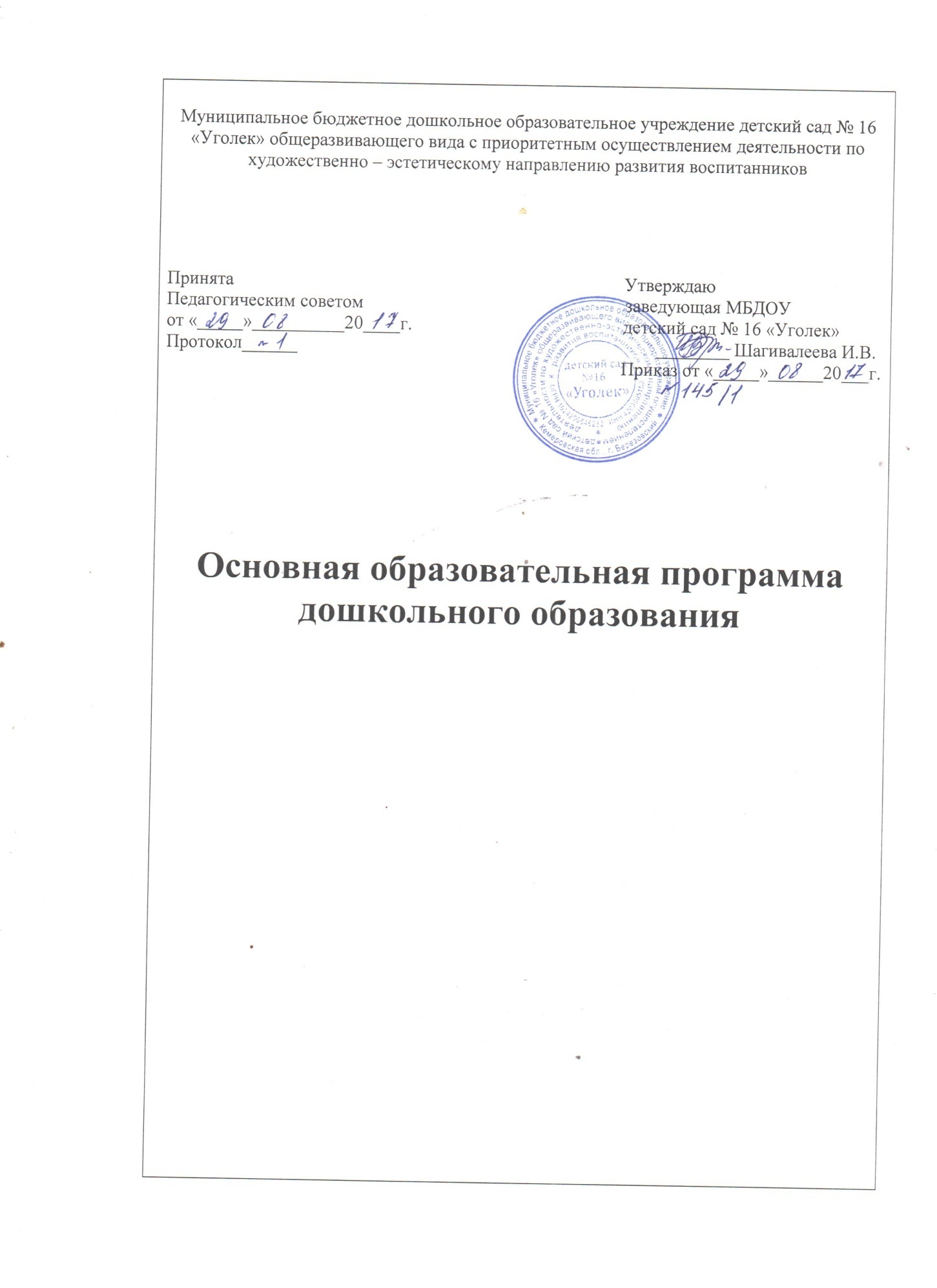 Содержание1. Целевой раздел 1.1. Пояснительная записка ……………………………………………………….41.1.1. Цели и задачи реализации основной образовательной программы дошкольного образования…………………………………………………………41.1.2. Принципы и подходы к формированию основной образовательной программы дошкольного образования……………………………………………6 1.1.3. Значимые для разработки и реализации основной образовательной программы дошкольного образования характеристики…………………………8 1.2. Планируемые результаты освоения образовательной программы дошкольного образования………………………………………………………..292.Содержательный раздел2.1. Образовательная деятельность в соответствии с направлениями развития ребенка (в пяти образовательных областях)…………………………………….35 2.2. Вариативные формы, способы, методы и средства реализации основной образовательной программы дошкольного образования с учетом возрастных  и индивидуальных особенностей  воспитанников………………………………. 582.3. Особенности образовательной деятельности разных видов и культурных  практик…………………………………………………………………………….782.4. Способы и направления поддержки детской инициативы………………...872.5. Особенности взаимодействия педагогического коллектива с семьями воспитанников…………………………………………………………………… 942.6. Иные характеристики содержания Программы……………………………983. Организационный раздел  3.1. Материально – техническое обеспечение основной образовательной программы дошкольного образования…………………………………............1093.2. Обеспечение методическими материалами и средствами обучения и воспитания………………………………………………………………………..117 3.3. Режим дня…………………………………………………………………...1263.4. Особенности традиционных событий, праздников, мероприятий………1393.5. Особенности организации развивающей предметно – пространственной среды……………………………………………………………………………...141 Краткая презентация основной образовательной программы дошкольного образования……………………………………………………………………....1641.Пояснительная записка 1.1.1.   Цель и задачи реализации основной образовательной программы дошкольного образованияЦель реализации основной образовательной программы  дошкольного  образования -  формирование общей культуры, развитие физических, интеллектуальных, нравственных, эстетических и личностных качеств, формирование предпосылок учебной деятельности, сохранение и укрепление здоровья детей дошкольного возраста.  Задачи   основной образовательной программы  дошкольного образования:Охрана и укрепление физического и психического здоровья детей, в том числе их эмоционального благополучия.Обеспечение равных возможностей для полноценного развития каждого ребенка в период дошкольного детства независимо от места жительства, пола, нации, языка, социального статуса, психофизиологических и других особенностей (в том числе ограниченных возможностей здоровья).Обеспечение преемственности целей, задач и содержания образования, реализуемых в рамках образовательных программ различных уровней (далее - преемственность основных образовательных программ дошкольного и начального общего образования).Создание благоприятных условий развития детей в соответствии с их возрастными и индивидуальными особенностями и склонностями, развития способностей и творческого потенциала каждого ребенка как субъекта отношений с самим собой, другими детьми, взрослыми и миром.Объединение обучения и воспитания в целостный образовательный процесс на основе духовно-нравственных и социокультурных ценностей и принятых в обществе правил и норм поведения в интересах человека, семьи, общества.Формирование общей культуры личности детей, в том числе ценностей здорового    образа     жизни,    развития    их    социальных,   нравственных, эстетических, интеллектуальных, физических качеств, инициативности, самостоятельности и ответственности ребенка, формирования предпосылок учебной деятельности.Обеспечение вариативности и разнообразия содержания Программ и организационных форм дошкольного образования, возможности формирования программ различной направленности с учетом образовательных потребностей, способностей и состояния здоровья детей.Формирование социокультурной среды, соответствующей возрастным, индивидуальным, психологическим и физиологическим особенностям детей.Обеспечение психолого-педагогической поддержки семьи и повышения компетентности родителей (законных представителей) в вопросах развития и образования, охраны и укрепления здоровья детей. 1.1.2. Принципы и подходы к реализации основной образовательнойпрограммы дошкольного образованияВ соответствии с ФГОС дошкольного образования основная образовательная программа (далее Программа) разработана с учетом следующих основных принципов дошкольного образования:полноценное проживание ребенком всех этапов детства (младенческого, раннего и дошкольного возраста), обогащение (амплификация) детского развития;построение образовательной деятельности на основе индивидуальных особенностей каждого ребенка, при котором сам ребенок становится активным в выборе содержания своего образования, становится субъектом образования (далее - индивидуализация дошкольного образования);содействие и сотрудничество детей и взрослых, признание ребенка полноценным участником (субъектом) образовательных отношений;поддержка инициативы детей в различных видах деятельности;сотрудничество Организации с семьей;6) приобщение детей к социокультурным нормам, традициям семьи, общества и государства;формирование познавательных интересов и познавательных действий ребенка в различных видах деятельности;возрастная адекватность дошкольного образования (соответствие условий, требований, методов возрасту и особенностям развития);учет этнокультурной ситуации развития детей.      Подходы к формированию Программы 1. Системный подход. Относительно самостоятельные компоненты рассматриваются как совокупность взаимосвязанных компонентов: цели образования, субъекты педагогического процесса: педагог и воспитанник, содержание образования, методы, формы, средства педагогического процесса. 2.  Личностно-ориентированный подход. Личность как цель, субъект, результат и главный критерий эффективности педагогического процесса. Для развития личности создаются условия для саморазвития задатков и творческого потенциала.  3. Деятельностный подход. Деятельность–основа, средство и условие развития личности, это целесообразное преобразование модели окружающей действительности, заключающаяся в выборе и организация деятельности ребенка с позиции субъекта познания труда и общения (активность самого). 4. Индивидуальный подход заключается в поддержки индивидуальных особенностей каждого ребенка. 5. Аксиологический (ценностный) подход предусматривает организацию воспитания на основе определённых ценностей, которые, с одной стороны, становятся целью и результатом воспитания, а с другой – его средством. 6. Компетентный подход. Основным результатом образовательной деятельности становится формирование основ компетентностей как постоянно развивающейся способности воспитанников самостоятельно действовать при решении актуальных проблем, т.е. быть готовым: решать проблемы в сфере учебной деятельности; объяснять явления действительности, их сущность, причины, ориентироваться в проблемах современной жизни; решать проблемы, связанные с реализацией определённых социальных ролей. 7. Культурологический подход - методологическое основание процесса воспитания, предусматривающее опору в обучении и воспитании на национальные традиции народа, его культуру и этнические особенности. 8. Средовой подход, ориентирующий на использование возможностей внутренней и внешней среды образовательного учреждения в воспитании   и развитии личности ребенка;1.1.3. Значимые для разработки и реализации основной образовательной  программы дошкольного образования  характеристики.Дошкольный возраст является важнейшим в развитии человека, так как он заполнен существенными физиологическими, психологическими и социальными изменениями. Это период жизни, который рассматривается в педагогике и психологии как самоценное явление со своими законами, субъективно переживается в большинстве случаев как счастливая, беззаботная, полная приключений и открытий жизнь. Дошкольное детство играет решающую роль в становлении личности, определяя ход ее развития на последующих этапах жизненного пути человека.  Возрастные особенности  Первая группа раннего возраста (от 1,5 года до 2 лет)    На втором году жизни развивается самостоятельность детей, формируется предметно-игровая деятельность, появляются элементы сюжетной игры. Общение с взрослым носит ситуативно-деловой характер, затем характер делового сотрудничества. Совершенствуются восприятие, речь, наглядно-действенное мышление, чувственное познание действительности. Ежемесячная прибавка в весе составляет 200-250 г, а в росте — 1 см. Продолжается совершенствование строения и функций внутренних органов, костной, мышечной и центральной нервной системы. Повышается работоспособность нервных клеток. Длительность каждого периода активного бодрствования у детей от 1,5 лет составляет 3-4 часа, у детей двух лет — 4-5,5 часа. На развитие основных движений ребенка частично влияют пропорции его тела: короткие ноги, длинное туловище, большая голова. Малыш до полутора лет часто падает при ходьбе, не всегда может вовремя остановиться, обойти препятствие. Не совершенна и осанка. Вследствие развития мышечной системы ребенку трудно долго выполнять однотипные движения, например, ходить с мамой «только за ручку». Для детей второго года жизни характерна высокая двигательная активность. Постепенно совершенствуется ходьба. Дети учатся свободно передвигаться на прогулке: они взбираются на бугорки, ходят по траве, перешагивают через небольшие препятствия, например, палку, лежащую на земле. Исчезает шаркающая походка. В подвижных играх и на музыкальных занятиях дети выполняют боковые шаги, медленно кружатся на месте. Дети много и охотно лазают: взбираются на горку, на диванчики, а позже (приставным шагом) и на шведскую стенку, а также перелезают через бревно, подлезают под скамейку, пролезают через обруч. После полутора лет у малышей кроме основных развиваются и подражательные движения (мишке, зайчику). В простых подвижных играх и плясках дети привыкают координировать  свои движения и действия друг с другом (при участии не более 8-10 человек). В разных видах деятельности обогащается сенсорный опыт. В процессе знакомства с предметами ребенок слышит названия форм (кубик, кирпичик, шарик, «крыша» — призма), одновременно воспринимая их (гладит предмет, обводит пальцем по контуру, стучит, бросает и т. п.) и уточняя физические качества. При этом происходит и ознакомление с основными фигурами (квадрат, четырёхугольник, круг, треугольник). С помощью взрослого ребенок упражняется в установлении сходства и различий между предметами, имеющими одинаковые названия (большой красный мяч — маленький синий мяч, большой белый мишка — маленький черный мишка и т. д.). При обучении и правильном подборе игрового материала дети осваивают действия с разнообразными 9 игрушками: разборными (пирамиды, матрешки и др.), строительным материалом и сюжетными игрушками (куклы с атрибутами к ним, мишки). Эти действия ребенок воспроизводит по подражанию после показа взрослого. Постепенно из отдельных действий складываются «цепочки», и малыш учится доводить предметные действия до результата: заполняет колечками всю пирамиду, подбирая их по цвету и размеру, из строительного материала возводит по образцу, а затем по памяти забор, паровозик, башенку и другие несложные постройки. Значительные перемены происходят и в действиях с сюжетными игрушками. Дети начинают переносить разученное действие с одной игрушкой (кукла) на другие (мишки, зайки); они активно ищут предмет, необходимый для завершения действия (одеяло, чтобы уложить куклу спать, мисочку, чтобы накормить мишку). Воспроизводя подряд 2- 3 действия, они сначала не ориентируются на то, как это бывает в жизни: спящую куклу, например, вдруг начинают катать на машинке. К концу второго года жизни в игровых действиях детей уже отражается привычная им жизненная последовательность: погуляв с куклой, кормят ее и укладывают спать. Бытовые действия с сюжетными игрушками дети воспроизводят на протяжении всего периода дошкольного детства. Но при этом дети 3-5 лет и старше устраивают из каждого действия «многозвеньевой  ритуал». Перед едой кукле вымоют руки, завяжут салфетку, проверят, не горяча ли каша, кормить будут ложкой, а пить  дадут из чашки. Всего этого на втором году жизни нет. Ребенок просто подносит миску ко рту куклы. Аналогично он поступает и в других ситуациях. Этими особенностями объясняется простота подбора сюжетных игрушек и атрибутов к ним. На втором году жизни из отдельных действий складываются элементы деятельности, свойственной дошкольному детству: предметная с характерным для нее сенсорным уклоном, конструктивная и сюжетная игра. В предметной деятельности появляются соотносящие и орудийные действия. Успехи в развитии предметно-игровой деятельности сочетаются с ее неустойчивостью. Имея возможность приблизиться к любому предмету, попавшему в поле зрения, ребенок бросает то, что держит в руках, и устремляется к нему. Постепенно он с помощью взрослого учится доводить начатое до конца, добиваясь результата.Второй год жизни — период интенсивного формирования речи. Связи между предметом, действием и словами, их обозначающими, формируются в 6-10 раз быстрее, чем в конце первого года жизни. Дети усваивают названия предметов, действий, обозначения некоторых качеств и состояний. Благодаря этому можно организовать деятельность и поведение малышей, формировать и совершенствовать восприятие, в том числе составляющие основу сенсорного воспитания. В процессе разнообразной деятельности с взрослыми дети усваивают, что одно и то же действие может относиться к разным предметам: «надень шапку, надень колечки на пирамидку» и т. д. Важным приобретением речи и мышления является формирующаяся на втором году жизни способность обобщения. Слово в сознании ребенка начинает ассоциироваться не с одним предметом, а обозначать все предметы, относящиеся к этой группе, несмотря на различия по цвету, размеру и даже внешнему виду (кукла большая и маленькая, голышом и одетая, кукла-10 мальчик и кукла-девочка). Способность обобщения позволяет детям узнавать предметы, изображенные на картинке, в то время как в начале года на просьбу показать какой-либо предмет малыш ориентировался на случайные несущественные признаки. Так, словом «ки» он мог обозначать и кошку, и меховой воротник. Малыш привыкает к тому, что между предметами существуют разные связи, а взрослые и дети действуют в разных ситуациях, поэтому ему  понятны сюжетные инсценировки (показ игрушек, персонажей кукольного и настольного театра). Впечатления от таких показов, заинтересованного рассматривания сохраняются в памяти. Поэтому дети старше полутора лет способны поддерживать диалог-воспоминание с взрослым о недавних событиях или вещах, связанных с их личным опытом: «Кто гулял?» — «Что видели?» — «Собачку». — «Кого кормили зернышками?» — «Птичку». Активный словарь на протяжении года увеличивается неравномерно. К полутора годам он равен примерно 20-30 словам. После 1 года 8-10 месяцев происходит скачок, развивается активно используемый словарь. В нем много глаголов и существительных, встречаются простые прилагательные и наречия (тут, там, туда и т. д.), а также предлоги. Упрощённые слова (ту-ту, ав-ав, би-би) заменяются обычными, пусть и несовершенными в фонетическом отношении. После полутора лет ребенок чаще всего воспроизводит контур слова (разное число слогов), наполняя его звуками-заместителями, более или менее близкими по звучанию слышимому образцу. Попытки улучшить произношение, повторяя слово за взрослым, в этом возрасте не приносят успеха. Это становится возможным лишь на третьем году жизни. Ребенок в большинстве случаев после полутора лет правильно произносит губно-губные звуки (п, б, м), передние нёбноязычные (т, д, н), задние нёбноязычные (г, х). Свистящие, шипящие и сонорные звуки, а также слитные фонемы в словах, произносимых ребенком, встречаются крайне редко. Вначале произносимое ребенком слово является целым предложением. Так, слова «бах, упала» в одних случаях обозначают, что малыш уронил игрушку, в других — что он сам упал и ушибся. К полутора годам в высказываниях детей появляются двухсловные предложения, а в конце второго года обычным становится использование трех, четырёхсловных предложений. Ребенок старше полутора лет активно обращается к взрослым с вопросами. Но выражает их преимущественно интонационно: «И я ку-ся?» — то есть «Ира кушала?» Вопросительными словами дети пользуются реже, но могут спросить: «Где платок?», «Баба куда пошла?», «Это что?» Дети учатся выполнять словесные просьбы взрослого, в пределах видимой, наглядной ситуации. На втором году 10 жизни ребенок усваивает имена взрослых и детей, с которыми общается повседневно, а также некоторые родственные отношения (мама, папа, бабушка). Он понимает элементарные человеческие чувства, обозначаемые словами «радуется», «сердится», «испугался», «жалеет». В речи появляются оценочные суждения: «плохой», «хороший», «красивый». Совершенствуется самостоятельность детей в предметно-игровой деятельности и самообслуживании. Малыш постепенно овладевает, умением самостоятельно есть любую пищу, умываться и мыть руки, приобретает навыки опрятности, аккуратности. Расширяется ориентировка в ближайшем окружении. Знание того, как называются части помещения группы (мебель, одежда, посуда), помогает ребенку выполнять несложные (состоящие из одного, а к концу года из 2-3 действий) поручения взрослых. Постепенно он привыкает соблюдать элементарные правила поведения, обозначаемые словами «можно», «нельзя», «нужно». Общение с взрослым носит деловой, объектно-направленный характер. На втором году закрепляется и углубляется деловое сотрудничество с взрослым, потребность общения с ним по самым разным поводам. При этом к двум годам дети постепенно переходят от языка жестов, мимики, выразительных звукосочетаний к выражению просьб, желаний, предложений с помощью слов и коротких фраз. Так речь становится основным средством общения с взрослым, хотя в этом возрасте ребенок охотно говорит только с близкими, хорошо знакомыми ему людьми. На втором году жизни между детьми сохраняется и развивается тип эмоционального взаимного общения. Они самостоятельно играют друг с другом (по двое-трое) в разученные ранее при помощи взрослого игры («Прятки», «Догонялки»). Однако опыт взаимного общения у детей невелик, и основа его еще не сформирована. Имеет место непонимание со стороны предполагаемого партнера. Ребенок может расплакаться и даже ударить жалеющего его. Он активно протестует против вмешательства в свою игру. Игрушка в руках другого, гораздо интереснее для малыша, чем та, что стоит рядом. Отобрав игрушку у соседа, но, не зная, что делать дальше, малыш просто бросает ее. Воспитателю следует  пресекать подобные факты, чтобы у детей не пропало желание общаться. Взаимное общение детей в течение дня возникает, как правило, в предметно-игровой деятельности и режимных процессах. Поскольку предметно-игровые действия и самообслуживание только формируются, самостоятельность, заинтересованность в их выполнении следует всячески оберегать. Детей приучают соблюдать «дисциплину расстояния», и они сначала осваивают умение играть и действовать рядом, не мешая друг другу, а затем играть вместе по 2-3 человека, вести себя в группе соответствующим образом: не лезть в тарелку соседа, подвинуться на диванчике, чтобы мог сесть еще один ребенок, не шуметь в спальне и т. д. При этом они пользуются простыми словами: «на» («возьми»), «дай», «пусти», «не хочу» и др. На фоне «охраны» деятельности каждого малыша нужно формировать совместные действия. Сначала по подсказке взрослого, а к двум годам самостоятельно дети способны помогать друг другу: принести предмет, необходимый соседу для продолжения игры (кубики, колечки для пирамидки, одеяло для куклы). Подражая маме или воспитателю, один малыш пытается «накормить, причесать» другого. Возможны несложные плясовые действия малышей парами на музыкальных занятиях. Одним из главных приобретений второго года жизни можно считать совершенствование основных движений, особенно ходьбы. Подвижность ребенка порой даже мешает ему сосредоточиться на спокойных занятиях. Наблюдается быстрое и разноплановое развитие предметно-игрового поведения, благодаря чему к концу пребывания детей во второй группе раннего возраста у них формируются компоненты всех видов деятельности, характерных для периода дошкольного детства. Происходит быстрое развитие разных сторон речи и ее функций. Хотя темп развития понимания речи окружающих по-прежнему опережает умение говорить, в конце второго года активный словарь состоит уже из 200-300 слов. С помощью речи можно организовать поведение ребенка, а речь самого малыша становится основным средством общения с взрослым. С одной стороны, возрастает самостоятельность ребенка во всех сферах жизни, с другой — он осваивает правила поведения в группе (играть рядом, не мешая другим, помогать, если это  понятно и несложно). Все это является основой для развития в будущем совместной игровой деятельности. Вторая группа раннего возраста  (от 2 до 3 лет)  На третьем году жизни дети становятся самостоятельнее. Продолжают развиваться предметная деятельность, деловое сотрудничество ребенка и взрослого; совершенствуются восприятие, речь, начальные формы произвольного поведения, игры, наглядно-действенное мышление, в конце года появляются основы наглядно-образного мышления. Развитие предметной деятельности связано с усвоением культурных способов действия с различными предметами. Совершенствуются соотносящие и орудийные действия. Умение выполнять орудийные действия развивает произвольность, преобразуя натуральные формы активности в культурные на основе предлагаемой взрослыми модели, которая выступает в качестве не только объекта для подражания, но и образца, регулирующего собственную активность ребенка. В ходе совместной с взрослыми предметной деятельности продолжает развиваться понимание речи. Слово отделяется от ситуации и приобретает самостоятельное значение. Дети продолжают осваивать названия окружающих предметов, учатся выполнять словесные просьбы взрослых, ориентируясь в пределах ближайшего окружения.  Количество понимаемых слов значительно возрастает. Совершенствуются регуляция поведения в результате обращения взрослых к ребенку, который начинает понимать не только инструкцию, но и рассказ взрослых. Интенсивно развивается активная речь детей. К трем годам они осваивают основные грамматические структуры, пытаются строить сложные и сложноподчиненные предложения, в разговоре с взрослым используют практически все части речи.  Активный словарь достигает примерно 1500-2500 слов. К концу третьего года жизни речь становится средством общения ребенка со сверстниками. В этом возрасте у детей формируются новые виды деятельности: игра, рисование, конструирование. Игра носит процессуальный характер, главное в ней — действия, которые совершаются с игровыми предметами, приближенными к  реальности. В середине третьего года жизни широко используются действия с предметами-заместителями. Появление собственно изобразительной деятельности обусловлено тем, что ребенок уже способен сформулировать намерение изобразить какой-либо предмет. Типичным является изображение человека в виде «головонога» — окружности и отходящих от нее линий. На третьем году жизни совершенствуются зрительные и слуховые ориентировки, что позволяет детям безошибочно выполнять ряд заданий: осуществлять выбор из 2-3 предметов по форме, величине и цвету; различать мелодии; петь. Совершенствуется слуховое восприятие, прежде всего фонематический слух. К трем годам дети воспринимают все звуки родного языка, но произносят их с большими искажениями. Основной формой мышления является наглядно - действенная. Ее особенность заключается в том, что возникающие в жизни ребенка проблемные ситуации разрешаются путем реального действия с предметами. К концу третьего года жизни у детей появляются зачатки наглядно - образного мышления. Ребенок в ходе предметно-игровой деятельности ставит перед собой цель, намечает план действия и т. п. Для детей этого возраста характерна неосознанность мотивов, импульсивность и зависимость чувств и желаний от ситуации. Дети легко заражаются эмоциональным состоянием сверстников. Однако в этот период начинает складываться и произвольность поведения. Она обусловлена развитием орудийных действий и речи. У детей появляются чувства гордости и стыда, начинают формироваться элементы самосознания, связанные с идентификацией с именем и полом. Ранний возраст завершается кризисом трех лет. Ребенок осознает себя как отдельного человека, отличного от взрослого. У него формируется, образ «Я». Кризис часто сопровождается рядом отрицательных проявлений: негативизмом, упрямством, нарушением общения с взрослым и др.  Кризис может продолжаться от нескольких месяцев до двух лет.Младшая группа (от 3 до 4 лет)   В возрасте 3-4 лет ребенок постепенно выходит за пределы семейного круга. Его общение становится вне ситуативным. Взрослый становится для  ребенка не только членом семьи, но и носителем определенной общественной функции. Желание ребенка выполнять такую же функцию приводит к противоречию с его реальными возможностями. Это противоречие разрешается через развитие игры, которая становится ведущим видом деятельности в дошкольном возрасте. Главной особенностью игры является ее условность: выполнение одних действий с одними предметами предполагает их отнесенность к другим действиям с другими предметами. Основным содержанием игры младших дошкольников являются действия с игрушками и предметами - заместителями. Продолжительность игры небольшая.   Младшие дошкольники ограничиваются игрой с одной-двумя ролями и простыми, неразвернутыми сюжетами.  Игры с правилами в этом возрасте только начинают формироваться. Изобразительная деятельность ребенка зависит от его представлений о предмете. В этом возрасте они только начинают формироваться. Графические образы бедны. У одних детей в изображениях отсутствуют детали, у других рисунки могут быть более детализированы. Дети уже могут использовать цвет. Большое значение для развития мелкой моторики имеет лепка. Младшие дошкольники способны под руководством взрослого вылепить простые предметы. Известно, что аппликация оказывает положительное влияние на развитие восприятия. В этом возрасте детям доступны простейшие виды аппликации. Конструктивная деятельность в младшем дошкольном возрасте ограничена возведением несложных построек по образцу и по замыслу. В младшем дошкольном возрасте развивается перцептивная деятельность. Дети от использования предэталонов — индивидуальных единиц восприятия, переходят к сенсорным эталонам — культурно-выработанным средствам восприятия. К концу младшего дошкольного возраста дети могут воспринимать до 5 и более форм предметов;  и до 7 и более цветов, способны  дифференцировать предметы по величине, ориентироваться в пространстве группы детского сада, а при определенной организации образовательного процесса -  и в помещении всего дошкольного учреждения. Развиваются память и внимание. По просьбе взрослого дети могут запомнить 3-4 слова и 5-6 названий предметов. К концу младшего дошкольного возраста они  способны запомнить значительные отрывки из любимых произведений. Продолжает развиваться наглядно-действенное мышление. При этом преобразования ситуаций в ряде случаев осуществляются на основе целенаправленных проб с учетом желаемого результата. Дошкольники способны установить некоторые скрытые связи и отношения между предметами. В младшем дошкольном возрасте начинает развиваться воображение, которое особенно наглядно проявляется в игре, когда одни объекты выступают в качестве заместителей других. Взаимоотношения детей обусловлены нормами и правилами. В результате целенаправленного воздействия они могут усвоить относительно большое количество норм, которые выступают основанием для оценки собственных действий и действий других детей.   Взаимоотношения детей ярко проявляются в игровой деятельности. Они скорее играют рядом, чем активно вступают во взаимодействие, однако уже в этом возрасте могут наблюдаться устойчивые избирательные взаимоотношения. Конфликты между детьми возникают преимущественно по поводу игрушек. Положение ребенка в группе сверстников во многом определяется мнением воспитателя.  В младшем дошкольном возрасте можно наблюдать соподчинение мотивов поведения в относительно простых ситуациях. Сознательное управление поведением только начинает складываться; во многом поведение ребенка еще ситуативно. Вместе с тем можно наблюдать и случаи ограничения собственных побуждений самим ребенком, сопровождаемые словесными указаниями. Начинает развиваться самооценка, при этом дети в значительной мере ориентируются на оценку воспитателя. Продолжает развиваться также их половая идентификация, что проявляется в характере выбираемых игрушек и сюжетов. Средняя группа (от 4 до 5 лет) В игровой деятельности детей среднего дошкольного возраста появляются ролевые взаимодействия. Они указывают на то, что дошкольники начинают отделять себя от принятой роли. В процессе игры роли могут меняться. Игровые действия начинают выполняться не ради них самих, а ради смысла игры. Происходит разделение игровых и реальных взаимодействий детей. Значительное  развитие получает изобразительная деятельность. Рисунок становится предметным и детализированным. Графическое изображение человека характеризуется наличием туловища, глаз, рта, носа, волос, иногда одежды и ее деталей. Совершенствуется техническая сторона изобразительной деятельности. Дети могут рисовать основные геометрические фигуры, вырезать ножницами, наклеивать изображения на бумагу и т. д. Усложняется конструирование. Постройки могут включать 5-6 деталей. Формируются навыки конструирования по собственному замыслу, а также планирование последовательности действий. Двигательная сфера ребенка характеризуется позитивными изменениями мелкой и крупной моторики. Развиваются ловкость, координация движений. Дети в этом возрасте лучше, чем младшие дошкольники, удерживают равновесие, перешагивают через небольшие преграды. Усложняются игры с мячом. К концу среднего дошкольного возраста восприятие детей становится более развитым. Они оказываются способными назвать форму, на которую похож тот или иной предмет. Могут вычленять в сложных объектах простые формы и из простых форм воссоздавать сложные объекты. Дети способны упорядочить группы предметов по сенсорному признаку — величине, цвету; выделить такие параметры, как высота, длина и ширина. Совершенствуется ориентация в пространстве. Возрастает объем памяти. Дети запоминают до 7-8 названий предметов. Начинает складываться произвольное запоминание: дети способны принять задачу на запоминание, помнят поручения взрослых, могут выучить небольшое стихотворение и т. д. Начинает развиваться образное мышление. Дети способны использовать простые схематизированные изображения для решения несложных задач. Дошкольники могут строить по схеме, решать лабиринтные задачи. Развивается предвосхищение. На основе пространственного расположения объектов дети могут сказать, что произойдет в результате их взаимодействия. Однако при этом им трудно встать на позицию другого наблюдателя и во внутреннем плане совершить мысленное преобразование образа. Для детей этого возраста особенно характерны известные феномены: сохранение количества, объема и величины. Например, если им предъявить три черных  кружка из бумаги и семь белых кружков из бумаги и спросить: «Каких кружков больше — черных или белых?», большинство ответят, что белых больше. Но если спросить: «Каких больше — белых или бумажных?», ответ будет таким же — больше белых. Продолжает развиваться воображение. Формируются такие его особенности, как оригинальность и произвольность. Дети могут самостоятельно придумать небольшую сказку на заданную тему. Увеличивается устойчивость внимания. Ребенку оказывается доступной сосредоточенная деятельность в течение 15-20 минут. Он способен удерживать в памяти несложное условие при выполнении какого либо задания.В среднем дошкольном возрасте улучшается произношение звуков и дикция. Речь становится предметом активности детей. Они удачно имитируют голоса животных, интонационно выделяют речь тех или иных персонажей. Интерес вызывают ритмическая структура речи, рифмы. Развивается грамматическая сторона речи. Дошкольники занимаются словотворчеством на основе грамматических правил. Речь детей при взаимодействии друг с другом носит ситуативный характер, а при общении с взрослым становится вне ситуативной. Изменяется содержание общения ребенка и взрослого. Оно выходит за пределы конкретной ситуации, в которой оказывается ребенок. Ведущим становится познавательный мотив. Информация, которую ребенок получает в процессе общения, может быть сложной и трудной для понимания, но она вызывает у него интерес. У детей формируется потребность в уважении со стороны взрослого, для них оказывается чрезвычайно важной его похвала. Это приводит к их повышенной обидчивости на замечания. Повышенная обидчивость представляет собой возрастной феномен. Взаимоотношения со сверстниками характеризуются избирательностью, которая выражается в предпочтении одних детей другим. Появляются постоянные партнеры по играм. В группах начинают выделяться лидеры. Появляются конкурентность,  соревновательность.  Последняя важна для сравнения себя с другими, что ведет к развитию образа «Я» ребенка, его детализации. Основные достижения возраста связаны с развитием игровой деятельности; появлением ролевых и реальных взаимодействий; с развитием изобразительной деятельности;  конструированием по замыслу; планированием; совершенствованием восприятия, развитием образного мышления и воображения; эгоцентричностью познавательной позиции; развитием памяти, внимания, речи, познавательной мотивации; формированием потребности в уважении со стороны взрослого, появлением обидчивости, конкурентности, соревновательности со сверстниками; дальнейшим развитием образа «Я» ребенка, его детализацией. Старшая группа (от 5 до 6 лет) Дети шестого года жизни уже могут распределять роли до начала игры и строить свое поведение, придерживаясь роли. Игровое взаимодействие сопровождается речью, соответствующей и по содержанию, и интонационно взятой роли. Речь, сопровождающая реальные отношения детей, отличается от ролевой речи. Дети начинают осваивать социальные отношения и понимать подчиненность позиций в различных видах деятельности взрослых, одни роли становятся для них более привлекательными, чем другие. При распределении ролей могут возникать конфликты, связанные с субординацией ролевого поведения. Наблюдается организация игрового пространства, в котором выделяются смысловой «центр» и «периферия». (В игре «Больница» таким центром оказывается кабинет врача, в игре «Парикмахерская» — зал стрижки, а зал ожидания выступает в качестве периферии игрового пространства).  Действия детей в играх становятся разнообразными. Развивается изобразительная деятельность детей. Это возраст наиболее активного рисования. В течение года дети способны создать до двух тысяч рисунков. Рисунки могут быть самыми разными по содержанию: это и жизненные впечатления детей, и воображаемые ситуации, и иллюстрации к фильмам и книгам. Обычно рисунки представляют собой схематичные изображения различных объектов, но могут отличаться оригинальностью композиционного решения, передавать статичные и динамичные отношения. Рисунки приобретают сюжетный характер; достаточно часто встречаются многократно повторяющиеся сюжеты с небольшими или, напротив, существенными изменениями. Изображение человека становится более  детализированным и пропорциональным. По рисунку можно судить о половой принадлежности и эмоциональном состоянии изображенного человека. Конструирование характеризуется умением анализировать условия, в которых протекает эта деятельность.  Дети используют и называют различные детали деревянного конструктора. Могут заменить детали постройки в зависимости от имеющегося материала. Овладевают обобщенным способом обследования образца. Дети способны выделять основные части предполагаемой постройки. Конструктивная деятельность может осуществляться на основе схемы, по замыслу и по условиям. Появляется конструирование в ходе совместной деятельности. Дети могут конструировать из бумаги, складывая ее в несколько раз (два, четыре, шесть сгибаний); из природного материала. Они осваивают два способа конструирования: 1) от природного материала к художественному образу (ребенок «достраивает» природный материал до целостного образа, дополняя его различными деталями); 2) от художественного образа к природному материалу (ребенок подбирает необходимый материал, для того чтобы воплотить образ).Продолжает совершенствоваться восприятие цвета, формы и величины, строения предметов; систематизируются представления детей. Они называют не только основные цвета и их оттенки, но и промежуточные цветовые оттенки; форму прямоугольников, овалов, треугольников. Воспринимают величину объектов, легко выстраивают в ряд - по возрастанию или убыванию — до 10 различных предметов. Однако дети могут испытывать трудности при анализе пространственного положения объектов, если сталкиваются с несоответствием формы и их пространственного расположения. Это свидетельствует о том, что в различных ситуациях восприятие представляет для дошкольников известные сложности, особенно если они должны одновременно учитывать несколько различных и при этом противоположных признаков. В старшем дошкольном возрасте продолжает развиваться образное мышление. Дети способны не только решить задачу в наглядном плане, но и совершить преобразования объекта, указать, в какой последовательности объекты вступят во взаимодействие и т. д. Однако подобные решения окажутся правильными только в том случае, если дети  будут применять адекватные мыслительные средства. Среди них можно выделить схематизированные представления, которые возникают в процессе наглядного моделирования; комплексные представления, отражающие представления детей о системе признаков, которыми могут обладать объекты, а также представления, отражающие стадии преобразования различных объектов и явлений (представления о цикличности изменений): представления о смене времен года, дня и ночи, об увеличении и уменьшении объектов в результате различных воздействий, представления о развитии и т. д. Кроме того, продолжают совершенствоваться обобщения, что является основой словесно-логического мышления. В дошкольном возрасте у детей еще отсутствуют представления о классах объектов. Дети группируют объекты по признакам, которые могут изменяться, однако начинают формироваться операции логического сложения и умножения классов. Так, например, старшие дошкольники при группировке объектов могут учитывать два признака: цвет и форму (материал) и т. д. Как показали исследования отечественных психологов, дети старшего дошкольного возраста способны рассуждать и давать адекватные причинные объяснения, если анализируемые отношения не выходят за пределы их наглядного опыта. Развитие воображения в этом возрасте позволяет детям сочинять достаточно оригинальные и последовательно разворачивающиеся истории.  Воображение будет активно развиваться лишь при условии проведения специальной работы по его активизации. Продолжают развиваться устойчивость, распределение, переключаемость внимания. Наблюдается переход от непроизвольного к произвольному вниманию. Продолжает совершенствоваться речь, в том числе ее звуковая сторона. Дети могут правильно воспроизводить шипящие, свистящие и сонорные звуки. Развиваются фонематический слух, интонационная выразительность речи при чтении стихов в сюжетно-ролевой игре и в повседневной жизни. Совершенствуется грамматический строй речи. Дети используют практически все части речи, активно занимаются словотворчеством. Богаче становится лексика: активно используются синонимы и антонимы. Развивается связная речь. Дети могут пересказывать, рассказывать по картинке,  передавая не только главное, но и детали. Достижения этого возраста характеризуются распределением ролей в игровой деятельности; структурированием игрового пространства; дальнейшим развитием изобразительной деятельности, отличающейся высокой продуктивностью; применением в конструировании обобщенного способа обследования образца; усвоением обобщенных способов изображения предметов одинаковой формы. Восприятие в этом возрасте характеризуется анализом сложных форм объектов; развитие мышления сопровождается освоением мыслительных средств (схематизированные представления, комплексные представления, представления о цикличности изменений); развиваются умение обобщать, причинное мышление, воображение, произвольное внимание, речь, образ «Я». Подготовительная к школе группа (от 6 до 7 лет) В сюжетно-ролевых играх дети подготовительной к школе группы начинают осваивать сложные взаимодействия людей, отражающие характерные значимые жизненные ситуации, например: поездку,   события в семье обществе и т. д. Игровые действия детей становятся более сложными, обретают особый смысл, который не всегда открывается взрослому. Игровое пространство усложняется. В нем может быть несколько центров, каждый из которых поддерживает свою сюжетную линию. При этом дети способны отслеживать поведение партнеров по всему игровому пространству и менять свое поведение в зависимости от места в нем. Так, ребенок уже обращается к продавцу не просто как покупатель, а как покупатель-мама или покупатель-папа и т. п. Исполнение роли акцентируется не только самой ролью, но и тем, в какой части игрового пространства эта роль воспроизводится. Например, исполняя роль водителя автобуса, ребенок командует пассажирами и подчиняется инспектору ГИБДД. Если логика игры требует появления новой роли, то ребенок может по ходу игры взять на себя новую роль, сохранив при этом роль, взятую ранее. Дети могут комментировать исполнение роли тем или иным участником игры. Образы из окружающей жизни и литературных произведений, передаваемые детьми в изобразительной деятельности, становятся сложнее. Рисунки приобретают более  детализированный характер, обогащается их цветовая гамма. Более явными становятся различия между рисунками мальчиков и девочек. Мальчики охотно изображают технику, космос, военные действия и т. п. Девочки обычно рисуют женские образы: принцесс, балерин, моделей и т. д. Часто встречаются и бытовые сюжеты: мама и дочка, комната и т. д. Изображение человека становится еще более детализированным и пропорциональным. Появляются пальцы на руках, глаза, рот, нос, брови, подбородок. Одежда может быть украшена различными деталями. При правильном педагогическом подходе у дошкольников формируются художественно-творческие способности в изобразительной деятельности. К подготовительной к школе группе дети в значительной степени осваивают конструирование из строительного материала. Они свободно владеют обобщенными способами анализа, как изображений, так и построек; не только анализируют основные конструктивные особенности различных деталей, но и определяют их форму на основе сходства со знакомыми им объемными предметами. Свободные постройки становятся симметричными и пропорциональными, их строительство осуществляется на основе зрительной ориентировки. Дети быстро и правильно подбирают необходимый материал. Они достаточно точно представляют себе последовательность, в которой будет осуществляться постройка, и материал, который понадобится для ее выполнения; способны выполнять различные по степени сложности постройки, как по собственному замыслу, так и по условиям. В этом возрасте дети уже могут освоить сложные формы сложения из листа бумаги и придумывать собственные, но этому их нужно специально обучать. Данный вид деятельности не просто доступен детям — он важен для углубления их пространственных представлений. Усложняется конструирование из природного материала. Дошкольникам уже доступны целостные композиции по предварительному замыслу, которые могут передавать сложные отношения, включать фигуры людей и животных. У детей продолжает развиваться восприятие, однако они не всегда могут одновременно учитывать несколько различных признаков. Развивается образное мышление, однако воспроизведение метрических отношений затруднено. Это легко проверить, предложив детям воспроизвести на листе бумаги образец, на котором нарисованы девять точек, расположенных не на одной прямой. Как правило, дети не воспроизводят метрические отношения между точками: при наложении рисунков друг на друга точки детского рисунка не совпадают с точками образца. Продолжают развиваться навыки обобщения и рассуждения, но они в значительной степени ограничиваются наглядными признаками ситуации. Продолжает развиваться воображение, однако часто приходится констатировать снижение развития воображения в этом возрасте в сравнении со старшей группой. Это можно объяснить различными влияниями, в том числе и средств массовой информации, приводящими к стереотипности детских образов. Продолжает развиваться внимание дошкольников, оно становится произвольным. В некоторых видах деятельности время произвольного сосредоточения достигает 30 минут. У дошкольников продолжает развиваться речь: ее звуковая сторона, грамматический строй, лексика. Развивается связная речь. В высказываниях детей отражаются как расширяющийся словарь, так и характер обобщений, формирующихся в этом возрасте. Дети начинают активно употреблять обобщающие существительные, синонимы, антонимы, прилагательные и т. д. В результате правильно организованной образовательной работы у детей развиваются диалогическая и некоторые виды монологической речи. В подготовительной к школе группе завершается дошкольный возраст. Его основные достижения связаны с освоением мира вещей как предметов человеческой культуры; освоением форм позитивного общения с людьми; развитием половой идентификации, формированием позиции школьника. К концу дошкольного возраста ребенок обладает высоким уровнем познавательного и личностного развития, что позволяет ему в дальнейшем успешно учиться в школе.1.2.  Планируемые результаты освоения образовательной программы дошкольного образованияЦелевые ориентиры в раннем возрасте:ребенок интересуется окружающими предметами и активно действует 
с ними; эмоционально вовлечен в действия с игрушками и другими предметами, стремится проявлять настойчивость в достижении результата своих действий;использует специфические, культурно фиксированные  предметные действия, знает назначение бытовых предметов (ложки, расчёски, карандаша и пр.) и умеет пользоваться ими. Владеет простейшими навыками самообслуживания; стремится проявлять самостоятельность в бытовом и игровом поведении;владеет активной речью, включённой в общение; может обращаться с вопросами и просьбами, понимает речь взрослых; знает названия окружающих предметов и игрушек;стремится к общению со взрослыми и активно подражает им в  движениях и действиях; появляются игры, в которых ребенок воспроизводит действия взрослого;проявляет интерес к сверстникам; наблюдает за их действиями и 
подражает им;проявляет интерес к стихам, песням и сказкам, рассматриванию картинки, стремится двигаться под музыку; эмоционально  откликается 
на различные произведения культуры и искусства;у ребёнка развита крупная моторика, он стремится осваивать различные виды движения (бег, лазанье, перешагивание и пр.).Целевые ориентиры в младшем возрасте:эмоционально отзывчивый, проявляющий интерес к установлению взаимоотношений со сверстниками и взрослыми. сформированы навыки   самообслуживания, владеет  элементарной культурой поведения.ребенок овладевает грамматическим строем речи: согласовывает слова по числу, времени, активно экспериментирует со словами, умеет отвечать на простые вопросы простым предложением.стремится к общению со взрослыми и сверстниками. Часто играет в игры, в которых воспроизводит действия взрослого;владеет  игровыми действиями с игрушками и предметами-заместителями, умеет договариваться  с детьми в процессе совместных игр;сформирован интерес к художественной литературе: с помощью взрослых называет героев, сопереживает, радуется,  рассматривает иллюстрации, с помощью наводящих вопросов высказывается о персонажах и ситуациях;у ребёнка развита крупная моторика, осваивает  различные виды движения (скорость, силовые качества, координация, гибкость, выносливость и пр.);развита мелкая моторика: собирает крупные пазлы, мозаики, пирамидки и т.д;имеет представления о явлениях окружающей действительности: знаком с предметами ближайшего окружения, их назначением,  имеет представления о средствах передвижения, о некоторых профессиях,  свойствах  предметов;сформированы сенсорные эталоны: знаком с основными цветами, может  правильно  выбрать формы  предметов по образцу, выбирает больший или меньший предмет.Целевые ориентиры в среднем возрасте:сотрудничает  с взрослыми в практических делах, активно стремятся к интеллектуальному общению;стремится к постоянному общению со сверстниками в разных видах деятельности (игровой, трудовой, продуктивной деятельности);сформированы навыки   самообслуживания. Имеет представления о правилах  и нормах поведения; развита мелкая и крупная моторика,  активно и осознанно усваивать разучиваемые движения, их элементы;сформирован устойчивый интерес к художественной литературе: охотно отвечает  на вопросы, связанные с «анализом» произведения, дает объяснения поступкам героев, рассказывает  по картинке о содержании произведения, проявляет творческую инициативу и придумывает собственные сюжетные повороты;речь развита в соответствии с возрастом:  в большинстве своем четко произносят все звуки родного языка, придумывает  новые слова и выражения, легко запоминают  короткие стихотворения, согласовывает  слова в предложении, классифицирует предметы,  может  пересказать литературное произведение, рассказать по картинке, описать характерные особенности той или иной игрушки и т.д.;включается в ролевые взаимодействия со сверстниками.  При разрешении конфликтов в игре дети все чаще старается договориться с партнером, объяснить свои желания, а не настоять на своем;эмоционально откликается на произведения музыкального и изобразительного искусства;сформирована познавательная активность.Целевые ориентиры в старшем  возрасте:соблюдает нормы и правила поведения,  способен  оценивать собственное поведение;ребёнок овладевает основными культурными способами деятельности, проявляет инициативу и самостоятельность в разных видах деятельности – игре, общении,  познавательно-исследовательской деятельности, конструировании и др.; способен выбирать себе род занятий, участников по совместной деятельности;ребёнок обладает установкой положительного отношения к миру, к разным видам труда, другим людям и самому себе; активно взаимодействует со сверстниками и взрослыми, участвует в совместных играх; ребёнок обладает развитым воображением, которое реализуется в разных видах деятельности, и прежде всего в игре; умеет подчиняться разным правилам; ребёнок достаточно хорошо владеет устной речью: может с разной  интонацией читать стихи, способен регулировать громкость голоса и темп речи, употребляет обобщающие слова, синонимы, антонимы и т.д. Может провести  звуковой анализ простых  звуковых слов;дети учатся самостоятельно строить игровые и деловые диалоги, осваивая правила речевого этикета, пользоваться прямой и косвенной речью. В описательном и повествовательном монологе способен передать состояние героя, его настроение, отношение к событию;у ребёнка развита крупная и мелкая моторика, готов к освоению сложных движений;  ребёнок способен к волевым усилиям, может следовать социальным нормам поведения и правилам в разных видах деятельности, соблюдать правила безопасного поведения и личной гигиены; ребёнок проявляет любознательность, задаёт вопросы взрослым и сверстникам, интересуется причинно-следственными связями; склонен наблюдать, экспериментировать. Обладает начальными представлениями  о себе, о природном и социальном мире, в котором он живёт; знаком с произведениями детской литературы, обладает элементарными представлениями из области живой природы, естествознания, математики, истории и т.п.Целевые ориентиры на этапе завершения дошкольного образования:ребёнок овладевает основными культурными способами деятельности, проявляет инициативу и самостоятельность в разных видах деятельности – игре, общении,  познавательно-исследовательской деятельности, конструировании и др.; способен выбирать себе род занятий, участников по совместной деятельности;ребёнок обладает установкой положительного отношения к миру, к разным видам труда, другим людям и самому себе, обладает чувством собственного достоинства; активно взаимодействует со сверстниками и взрослыми, участвует в совместных играх. Способен договариваться, учитывать интересы и чувства других, сопереживать неудачам и радоваться успехам других, адекватно проявляет свои чувства, в том числе чувство веры в себя, старается разрешать конфликты;ребёнок обладает развитым воображением, которое реализуется в разных видах деятельности, и прежде всего в игре; ребёнок владеет разными формами и видами игры, различает условную и реальную ситуации, умеет подчиняться разным правилам и социальным нормам; ребёнок достаточно хорошо владеет устной речью, может выражать свои мысли и желания, может использовать речь для выражения своих мыслей, чувств и желаний, построения речевого высказывания в ситуации общения, может выделять звуки в словах, у ребёнка складываются предпосылки грамотности;у ребёнка развита крупная и мелкая моторика; он подвижен, вынослив, владеет основными движениями, может контролировать свои движения и управлять ими; ребёнок способен к волевым усилиям, может следовать социальным нормам поведения и правилам в разных видах деятельности, во взаимоотношениях с взрослыми и сверстниками, может соблюдать правила безопасного поведения и личной гигиены; ребёнок проявляет любознательность, задаёт вопросы взрослым и сверстникам, интересуется причинно-следственными связями, пытается самостоятельно придумывать объяснения явлениям природы и поступкам людей; склонен наблюдать, экспериментировать. Обладает начальными знаниями о себе, о природном и социальном мире, в котором он живёт; знаком с произведениями детской литературы, обладает элементарными представлениями из области живой природы, естествознания, математики, истории и т.п.; ребёнок способен к принятию собственных решений, опираясь на свои знания и умения в различных видах деятельности.2. Содержательный раздел2.1. Описание образовательной деятельности в соответствии   с направлениями развития ребенка, представленными в пяти образовательных областях       Содержание Программы обеспечивает развитие личности, мотивации и способностей детей в различных видах деятельности и охватывает следующие образовательные области:социально-коммуникативное развитие;познавательное развитие;речевое развитие;художественно-эстетическое;развитие физическое развитие. Социально-коммуникативное развитие направлено на усвоение норм и ценностей, принятых в обществе, включая моральные и нравственные ценности; развитие общения и взаимодействия ребенка со взрослыми                       и сверстниками; становление самостоятельности, целенаправленности                       и саморегуляции собственных действий; развитие социального                                 и эмоционального интеллекта, эмоциональной отзывчивости,   сопереживания, формирование готовности к совместной деятельности                    со сверстниками, формирование уважительного отношения и чувства принадлежности к своей семье и к сообществу детей и взрослых                             в организации; формирование позитивных установок к различным видам труда и творчества; формирование основ безопасного поведения в быту, социуме, природеПознавательное развитие предполагает развитие интересов детей, любознательности      и      познавательной      мотивации;      формирование познавательных действий, становление сознания; развитие воображения               и творческой активности; формирование первичных представлений о себе, других людях, объектах окружающего мира, о свойствах и отношениях объектов окружающего мира (форме, цвете, размере, материале, звучании, ритме, темпе, количестве, числе, части и целом, пространстве и времени, движении и покое, причинах и следствиях и др.), о малой родине                         и Отечестве, представлений о социокультурных ценностях нашего народа, об отечественных традициях и праздниках, о планете Земля как общем доме людей, об особенностях ее природы, многообразии стран и народов мира. Речевое развитие включает владение речью как средством общения и культуры; обогащение активного словаря; развитие связной, грамматически правильной диалогической и монологической речи; развитие речевого творчества; развитие звуковой и интонационной культуры речи, фонематического слуха; знакомство с книжной культурой, детской литературой, понимание на слух текстов различных жанров детской литературы; формирование звуковой аналитико-синтетической активности как предпосылки обучения грамоте. Художественно-эстетическое развитие предполагает развитие предпосылок ценностно-смыслового восприятия и понимания произведений искусства (словесного, музыкального, изобразительного), мира природы; становление эстетического отношения к окружающему миру; формирование элементарных представлений о видах искусства; восприятие музыки, художественной литературы, фольклора; стимулирование сопереживания персонажам художественных произведений; реализацию самостоятельной творческой деятельности детей (изобразительной, конструктивно-модельной, музыкальной и др.).         Физическое развитие включает приобретение опыта в следующих видах деятельности детей: двигательной, в том числе связанной с выполнением упражнений, направленных на развитие таких физических качеств, как координация и гибкость; способствующих правильному формированию опорно-двигательной системы организма, развитию равновесия, координации движения, крупной и мелкой моторики обеих рук, а также с правильным, не наносящем ущерба организму, выполнением основных движений (ходьба, бег, мягкие прыжки, повороты  в обе стороны), формирование начальных представлений о некоторых видах спорта, овладение подвижными играми с правилами; становление целенаправленности и саморегуляции в двигательной сфере; становление ценностей здорового образа жизни, овладение его элементарными нормами и правилами (в питании, двигательном режиме, закаливании, при формировании полезных привычек и др.)Образовательная деятельность строится с учетом возрастных и индивидуальных особенностей детей.Общая характеристика и задачи развития детей раннего возрастаСоциально-коммуникативное развитие  Задачи образовательной деятельности: развитие общения ребенка с взрослыми;развитие общения ребенка с другими детьми; развитие  игры.Для дальнейшего развития  у ребенка навыков в сфере  общения с взрослым,                     взрослый удовлетворяет потребность ребенка в общении                                      и социальном взаимодействии, поощряя  к активной речи. Взрослый не стремится искусственно ускорить процесс речевого развития. Он играет с ребенком, используя различные предметы, при этом активные действия ребенка   и   взрослого  чередуются;  показывает   образцы   действий              с предметами; создает предметно-развивающую среду  для самостоятельной игры-исследования; поддерживает инициативу ребенка в общении и предметно манипулятивной активности, поощряет его действия. Способствует развитию у него  позитивного представления о себе и положительного самоощущения: подносит к зеркалу, обращая внимание ребенка на детали его внешнего облика, одежды; учитывает его возможности, поощряет достижения, поддерживает инициативность и настойчивость в разных видах деятельности. Взрослый способствует развитию у ребенка     интереса     доброжелательного отношения к другим детям: создает безопасное пространство для взаимодействия детей, насыщая его разнообразными предметами, наблюдает за активностью детей в этом пространстве, поощряет проявление интереса детей друг к другу и просоциальное поведение, называя детей по имени, комментируя (вербализируя) происходящее. Особое значение в этом возрасте приобретает вербализация различных чувств детей, возникающих в процессе взаимодействия: радости, злости, огорчения, боли и т.п., которые появляются в социальных ситуациях. Взрослый продолжает поддерживать стремление ребенка к самостоятельности в различных повседневных ситуациях и при овладении навыками самообслуживания.  В сфере развития социальных отношений и общения со сверстниками взрослый наблюдает за спонтанно складывающимся взаимодействием детей между  собой в различных игровых и/или повседневных ситуациях;  в случае возникающих между детьми конфликтов не спешит вмешиваться; обращает внимание детей на чувства, которые появляются у них в процессе социального взаимодействия; утешает детей в случае обиды и обращает внимание на то, что определенные действия могут вызывать обиду.  В ситуациях, вызывающих позитивные чувства, взрослый комментирует их, обращая внимание детей на то, что определенные ситуации и действия вызывают положительные чувства удовольствия, радости, благодарности и т. п. Благодаря этому дети учатся понимать собственные действия  и действия   других людей в плане их влияния  на других, таким образом,  овладевает социальными компетентностями. В сфере развития игры взрослый организует соответствующую игровую среду, в случае необходимости знакомит детей с различными игровыми сюжетами, помогает освоить простые игровые действия (покормить куклу, помешать в кастрюльке «еду»), использовать предметы-заместители, поддерживает попытки ребенка играть в роли (мамы, дочки, врача и др.), организуют несложные сюжетные игры с несколькими детьми. В сфере социального и эмоционального развития взрослый  организует адаптацию ребенка к детскому саду, учитывая привязанность детей к семье, привлекает родителей (законных представителей) или родных для участия и содействия в период адаптации. Взрослый, первоначально в присутствии родителей (законных представителей), знакомится с ребенком и налаживает с ним эмоциональный контакт. В период адаптации Взрослый следит за эмоциональным состоянием ребенка и поддерживает постоянный контакт с родителями (законными представителями); предоставляет возможность ребенку постепенно, в собственном темпе осваивать пространство и режим ДОУ, не предъявляя ребенку излишних требований.  Ребенок знакомится с другими детьми, взрослый же при необходимости оказывает ему в этом поддержку, представляя нового ребенка другим детям, называя его по имени, усаживая   его на первых порах рядом с собой.  Также в случае необходимости взрослый помогает ребенку найти себе занятия, знакомя его с пространством детского сада, имеющимися в нем предметами и материалами. Взрослый поддерживает стремление детей  к самостоятельности в самообслуживании (дает возможность самим одеваться, умываться и пр., помогает им), поощряет участие детей   в повседневных бытовых занятиях; приучает к опрятности, знакомит с правилами этикета. Познавательное развитиеЗадачи образовательной деятельности: ознакомление детей с явлениями и предметами окружающего мира, овладения предметными действиями; развитие      познавательно-исследовательской           активности                   и познавательных способностей. В сфере ознакомления с окружающим миром взрослый знакомит детей с назначением и свойствами окружающих предметов и явлений в группе, на прогулке, в ходе игр и занятий; помогает освоить действия с игрушками-орудиями (совочком, лопаткой и пр.).  В сфере развития познавательно-исследовательской активности и познавательных способностей взрослый поощряет любознательность и исследовательскую деятельность детей, создавая для этого насыщенную предметно-развивающую среду, наполняя ее соответствующими предметами. Для этого можно использовать предметы быта – кастрюли, кружки, корзинки, пластмассовые банки, бутылки, а также грецкие орехи, шишки, песок и воду. Взрослый  внимательно относится к проявлению интереса детей к окружающему природному миру, к детским вопросам, не спешит давать готовые ответы, разделяя удивление и детский интерес.  Речевое развитие Задачи образовательной деятельности:развитие речи у детей в повседневной жизни; развитие разных сторон речи в специально организованных играх                     и занятиях. В сфере развития речи в повседневной жизни взрослые внимательно относятся к выражению детьми своих желаний, чувств, интересов, вопросов, терпеливо выслушивают детей, стремятся понять, что ребенок хочет сказать, поддерживая тем самым активную речь детей. Взрослый не указывает на речевые ошибки ребенка, но повторяет за ним слова правильно.  Взрослый использует различные ситуации для диалога с детьми,  создает условия для развития общения детей между собой. Он задает открытые вопросы, побуждающие детей к активной речи; комментирует события и ситуации их повседневной жизни; говорит с ребенком о его опыте, событиях из жизни, его интересах; инициирует обмен мнениями и информацией между детьми. В сфере развития разных сторон речи взрослые читают детям книги, вместе рассматривают картинки, объясняют, что на них изображено, поощряют разучивание стихов; организуют речевые игры, стимулируют словотворчество; проводят специальные игры и занятия, направленные на обогащение словарного запаса, развитие грамматического и интонационного строя речи,  на развитие планирующей и регулирующей функции речи.                                          Художественно-эстетическое развитиеЗадачи образовательной деятельности: развитие у детей эстетического отношения к окружающему миру;приобщение к изобразительным видам деятельности;приобщение к музыкальной культуре;приобщение к театрализованной деятельности.     В сфере развития у детей эстетического отношения к окружающему миру взрослые привлекают внимание детей к красивым вещам, красоте природы, произведениям искусства, вовлекают их в процесс сопереживания. воспринятого, поддерживают выражение эстетических переживаний ребенка.  В сфере приобщения к изобразительным видам деятельности взрослые предоставляют детям широкие возможности для экспериментирования с материалами: красками, карандашами, мелками, пластилином, глиной, бумагой и др.; знакомят с разнообразными простыми приемами изобразительной деятельности; поощряют воображение и творчество детей. В сфере приобщения к музыкальной культуре взрослые создают в учреждении и в групповых помещениях музыкальную среду, органично включая музыку в повседневную жизнь. Предоставляют детям возможность прослушивать фрагменты музыкальных произведений, звучание различных, в том числе детских музыкальных инструментов, экспериментировать с инструментами и звучащими предметами. Поют вместе с детьми песни, побуждают ритмично двигаться под музыку; поощряют проявления эмоционального отклика ребенка на музыку. В сфере приобщения детей к театрализованной деятельности взрослые знакомят детей с театрализованными действиями в ходе разнообразных игр, инсценируют знакомые детям сказки, стихи, организуют просмотры театрализованных представлений. Побуждают детей принимать посильное участие в инсценировках, положительно оценивают результаты.  Физическое развитиеЗадачи образовательной деятельности: укрепление здоровья детей, становления ценностей здорового образа жизни;развитие различных видов двигательной активности; формирование навыков безопасного поведения.   В сфере укрепления здоровья детей, становления ценностей здорового образа жизни взрослые организуют правильный режим дня, приучают детей к соблюдению правил личной гигиены, в доступной форме объясняют, что полезно и что вредно для здоровья. В сфере развития различных видов двигательной активности. Взрослые организуют пространственную среду с соответствующим оборудованием как внутри помещений детского сада, так и на внешней  его территории (горки, качели и т.п.) для удовлетворения естественной потребности детей в движении, для развития ловкости, силы, координации и т.п. Проводят подвижные игры, способствуя получению детьми радости от двигательной активности, развитию ловкости, координации движений, правильной осанки. Вовлекают детей в игры с предметами, стимулирующие развитие мелкой моторики. В сфере формирования навыков безопасного поведения взрослые создают безопасную среду, а также предостерегают детей от поступков, угрожающих их жизни и здоровью. Требования безопасности не должны реализовываться за счет подавления детской активности и препятствования деятельному исследованию мира.  Содержание Программы определяется в соответствии с направлениями развития ребенка, соответствует основным положениям возрастной психологии и дошкольной педагогики и обеспечивает единство воспитательных, развивающих и обучающих целей и задач.Образовательная деятельность в группах раннего возраста осуществляется с помощью учебно-методического пособия по воспитанию, обучению и развитию детей до трёх лет «Кроха» Г.Г. Григорьевой и др.Дошкольный возрастСоциально-коммуникативное развитие Задачи образовательной деятельности:развитие положительного отношения ребенка к себе и другим людям;развитие коммуникативной и социальной компетентности,                              в  том числе информационно-социальной компетентности;развитие игровой деятельности;развитие компетентности в виртуальном поиске.         В сфере развития положительного отношения ребенка к себе   и другим людям взрослые создают условия для формирования у ребенка положительного самоощущения – уверенности в своих возможностях,                     в том, что он хороший, его любят. Способствуют развитию у ребенка чувства собственного достоинства, осознанию своих прав и свобод (иметь собственное мнение, выбирать друзей, игрушки, виды деятельности, иметь личные вещи, по собственному усмотрению использовать личное время). Взрослые способствуют развитию положительного отношения ребенка к окружающим его людям: воспитывают уважение и терпимость  к другим детям и взрослым, вне зависимости от их социального происхождения, расовой и национальной принадлежности, языка, вероисповедания, пола, возраста, личностного и поведенческого своеобразия; воспитывают уважение к чувству собственного достоинства других людей, их мнениям, желаниям, взглядам. В сфере развития коммуникативной и социальной компетентности. У детей с самого раннего возраста возникает потребность в общении  и социальных контактах. Первый социальный опыт дети приобретают  в семье, в повседневной жизни, принимая участие в различных семейных событиях. Уклад жизни и ценности семьи оказывают влияние на социально-коммуникативное развитие детей. Взрослые создают  различные возможности  для приобщения детей к ценностям сотрудничества с другими людьми, прежде всего реализуя принципы личностно-развивающего общения и содействия, предоставляя детям возможность принимать участие  в различных событиях, планировать совместную работу. Это способствует развитию у детей чувства личной ответственности, ответственности  за другого человека, чувства «общего дела», понимания необходимости согласовывать с партнерами по деятельности мнения и действия. Взрослые помогают детям распознавать эмоциональные переживания и состояния окружающих, выражать собственные переживания. Способствуют формированию у детей представлений о добре и зле, обсуждая с ними различные ситуации из жизни, из рассказов, сказок, обращая внимание   на проявления щедрости, жадности, честности, лживости, злости, доброты и др., таким образом, создавая условия освоения ребенком этических правил и норм поведения. Взрослые предоставляют детям возможность выражать свои переживания, чувства, взгляды, убеждения и выбирать способы их выражения, исходя из имеющегося у них опыта. Эти возможности свободного самовыражения играют ключевую роль в развитии речи и коммуникативных способностей, расширяют словарный запас и умение логично и связно выражать свои мысли, развивают готовность принятия на себя ответственности в соответствии с уровнем развития. Интерес и внимание взрослых к многообразным проявлениям ребенка, его интересам и склонностям повышает его доверие к себе, веру в свои силы. Возможность внести свой вклад в общее дело и повлиять на ход событий, например, при участии в планировании, возможность выбора содержания и способов своей деятельности помогает детям со временем приобрести способность и готовность к самостоятельности и участию в жизни общества, что характеризует человека современного общества, осознающего ответственность за себя и сообщество. Взрослые способствуют развитию у детей социальных навыков:   при возникновении конфликтных ситуаций не вмешиваются, позволяя детям решить конфликт самостоятельно и помогая им только в случае необходимости. В различных социальных ситуациях дети учатся договариваться, соблюдать очередность, устанавливать новые контакты. Взрослые способствуют освоению детьми элементарных правил этикета и безопасного поведения дома, на улице. Создают условия для развития бережного, ответственного отношения ребенка к окружающей природе, рукотворному миру, а также способствуют усвоению детьми правил безопасного поведения, прежде всего на своем собственном пример  и примере других, сопровождая собственные действия и/или действия детей комментариями. В сфере развития игровой деятельности взрослые создают условия для свободной игры детей, организуют   и поощряют участие детей в сюжетно-ролевых, дидактических, развивающих компьютерных играх и других игровых формах; поддерживают творческую импровизацию в игре. Используют дидактические игры и игровые приемы в разных видах деятельности и при выполнении режимных моментов.  Образовательная область «Социально-коммуникативное развитие» реализуется в рамках  парциальных программ для всех возрастных групп - «Основы безопасности детей дошкольного возраста» Н. Н. Авдеевой, О. Л. Князевой, Р.Б Стёркиной и «Я – человек» С.А.Козловой.Познавательное развитиеЗадачи образовательной деятельности:развитие любознательности, познавательной активности, познавательных способностей детей; развитие представлений в разных сферах знаний об окружающей действительности, в том числе о виртуальной среде, о возможностях                       и рисках Интернета.  В сфере развития любознательности, познавательной активности, познавательных способностей взрослые создают насыщенную предметно-пространственную среду, стимулирующую познавательный интерес детей, исследовательскую активность, элементарное экспериментирование с различными веществами, предметами, материалами. Ребенок с самого раннего возраста проявляет исследовательскую активность и интерес к окружающим предметам и их свойствам, а в возрасте 3-5 лет уже обладает необходимыми предпосылками для того, чтобы открывать явления из естественнонаучной области, устанавливая и понимая простые причинные взаимосвязи «если…, то…». Уже в своей повседневной жизни ребенок приобретает многообразный опыт соприкосновения с объектами природы – воздухом, водой, огнем, землей (почвой), светом, различными объектами живой и неживой природы и т.п. Ему нравится наблюдать природные явления, исследовать их, экспериментировать с ними. Он строит гипотезы и собственные теории, объясняющие явления, знакомится с первичными закономерностями, делает попытки разбираться во взаимосвязях, присущих этой сфере. Возможность свободных практических действий с разнообразными материалами, участие в элементарных опытах и экспериментах имеет большое значение для умственного и эмоционально-волевого развития ребенка, способствует построению целостной картины мира, оказывает стойкий долговременный эффект. У ребенка формируется понимание, что окружающий мир полон загадок, тайн, которые еще предстоит разгадать.    Таким образом, перед ребенком открывается познавательная перспектива дальнейшего изучения природы, мотивация расширять  и углублять свои знания. Помимо поддержки исследовательской активности, взрослый организует познавательные игры, поощряет интерес детей к различным развивающим играм и занятиям, например к лото, шашкам, шахматам, конструированию и пр. В сфере развития представлений в разных сферах знаний об окружающей действительности взрослые создают возможности для развития у детей общих представлений об окружающем мире, о себе, других людях, в том числе общих представлений в естественнонаучной области, математике, экологии. Взрослые читают книги, проводят беседы, экскурсии, организуют просмотр фильмов, иллюстраций познавательного содержания и предоставляют информацию в других формах. Побуждают детей задавать вопросы, рассуждать, строить гипотезы относительно наблюдаемых явлений, событий.  Знакомство с социокультурным окружением предполагает знакомство с названиями улиц, зданий, сооружений, организаций и их назначением, с транспортом, дорожным движением и правилами безопасности, с различными профессиями людей. Усвоение детьми ценностей, норм и правил, принятых в обществе, лучше всего происходит при непосредственном участии детей в его жизни, в практических ситуациях, предоставляющих поводы и темы для дальнейшего обсуждения. Широчайшие возможности для познавательного развития предоставляет самостоятельная деятельность. Следуя интересам и игровым потребностям детей, взрослые создают для нее условия, поддерживают игровые (ролевые) действия, при необходимости предлагают варианты развертывания сюжетов, в том числе связанных с историей и культурой, а также с правилами поведения и ролями людей в социуме.      В старшем дошкольном возрасте формируются предпосылки гражданских качеств, представления о человеке, обществе культуре. Очень важно привить в этом возрасте чувство любви и привязанности  к  природным и культурным ценностям родного края, так как именно на этой основе воспитывается патриотизм. Поэтому в детском саду в образовательной деятельности используется региональный компонент,  основной целью которого является развитие ценностных ориентаций средствами традиционной народной культуры родного края. Педагоги используют разнообразные методы и формы  организации детской деятельности: народные подвижные игры и забавы, дидактические игры, слушание музыки,  наблюдения в природе, чтение детской   литературы,   знакомство      с      народно-прикладным искусством Кемеровской области.Задачи реализации регионального компонента по образовательным областям:    Участвуя в повседневной жизни, наблюдая за взрослыми, ребенок развивает математические способности и получает первоначальные представления о значении для человека счета, чисел, приобретает знания  о формах, размерах, весе окружающих предметов, времени и пространстве, закономерностях и структурах. Испытывая положительные эмоции от обращения с формами, количествами, числами, а также с пространством и временем, ребенок незаметно для себя начинает еще до школы осваивать их математическое содержание. Благодаря освоению математического содержания окружающего мира в дошкольном возрасте у большинства детей развиваются предпосылки  успешного учения в школе и дальнейшего изучения математики  на протяжении всей жизни. Для этого важно, чтобы освоение математического содержания на ранних ступенях образования сопровождалось позитивными эмоциями – радостью и удовольствием. Предлагая детям математическое содержание, нужно также иметь в виду, что их индивидуальные возможности и предпочтения будут различными и поэтому освоение детьми математического содержания носит сугубо индивидуальный характер.      По завершении этапа дошкольного образования между детьми наблюдается большой разброс в знаниях, умениях и навыках, касающихся математического содержания.  В соответствии с принципом интеграции образовательных областей Программа предполагает взаимосвязь математического содержания с другими разделами Программы. Особенно тесно математическое развитие в раннем и дошкольном возрасте связано с социально-коммуникативным и речевым развитием. Развитие математического мышления происходит и совершенствуется через речевую коммуникацию с другими детьми и взрослыми, включенную в контекст взаимодействия в конкретных ситуациях. Воспитатели систематически используют ситуации повседневной жизни для математического развития, например, классифицируют предметы, явления, выявляют последовательности в процессе действий «сначала это, потом то…» (ход времени, развитие сюжета в сказках   и историях, порядок выполнения деятельности и др.), способствуют формированию пространственного восприятия (спереди, сзади, рядом, справа, слева и др.) и т.п., осуществляя при этом речевое сопровождение. Элементы математики содержатся и могут отрабатываться    на занятиях музыкой и танцами, движением и спортом. На музыкальных занятиях при освоении ритма танца, при выполнении физических упражнений дети могут осваивать счет, развивать пространственную координацию. Для этого воспитателем совместно с детьми осуществляется вербализация математических знаний, например фразами «две ноги и две руки», «встать парами», «рассчитаться на первый и второй», «в команде играем вчетвером»; «выполняем движения под музыку в такт: раз, два, три, раз, два, три»; «встаем в круг» и др.  Математические элементы могут возникать в рисунках детей (фигуры, узоры), при лепке, конструировании и др. видах детской творческой активности. Воспитатели обращают внимание детей на эти элементы, проговаривая их содержание и употребляя соответствующие слова-понятия (круглый, больше, меньше, спираль о домике улитки; квадратный, треугольный  о рисунке дома с окнами и т.п.). У детей развивается способность ориентироваться в пространстве (право, лево, вперед, назад и т.п.); сравнивать, обобщать (различать, классифицировать) предметы; понимать последовательности, количества и величины; выявлять различные соотношения (например: больше-меньше, толще-тоньше, длиннее-короче, тяжелее-легче и др.); применять основные понятия, структурирующие время (например: до-после, вчера-сегодня-завтра, названия месяцев и дней); правильно называть дни недели, месяцы, времена года, части суток. Дети получают первичные представления о геометрических формах и признаках предметов   и объектов (например, круглый, с углами, с таким-то количеством вершин и граней), о геометрических телах (например, куб, цилиндр, шар). У детей формируются представления об использовании слов, обозначающих числа. Они начинают считать различные объекты (например, предметы, звуки и т.п.) до 10, 20 и далее, в зависимости  от индивидуальных особенностей развития.  Развивается понимание соотношения между количеством предметов                                       и обозначающим это количество числовым символом; понимание того,             что число является выражением количества, длины, веса, времени                                                                              или денежной суммы;  понимание  назначения  цифр как способа кодировки и маркировки числа (например, номер телефона, почтовый индекс, номер маршрута автобуса). Развивается умение применять такие понятия, как «больше, меньше, равно»; устанавливать соотношения (например, «как часто», «как много», «насколько больше») использовать в речи геометрические понятия (например, «треугольник, прямоугольник, квадрат, круг, куб, шар, цилиндр, точка, сторона, угол, площадь, вершина угла, грань»).  Развивается способность воспринимать «на глаз» небольшие множества до 6-10 объектов (например, при играх с использованием игральных костей или на пальцах рук).  Развивается способность применять математические знания и умения в практических ситуациях в повседневной жизни (например, чтобы положить в чашку с чаем две ложки сахара), в различных видах образовательной деятельности (например, чтобы разделить кубики поровну между участниками игры), в том числе в других образовательных областях. Развитию математических представлений способствует наличие соответствующих математических материалов, подходящих для счета, сравнения, сортировки, выкладывания последовательностей и т.п.      Образовательная область «Познавательное развитие» реализуется в рамках  парциальных программ для всех возрастных групп: «Математические ступеньки» Е.В.Колесниковой (2015г.), «Математика – это интересно» З.А.Михайловой, М.И.Поляковой, И.Н.Чеплашкиной (2015г.); «Формирование элементарных экологических представлений» - Программа экологического образования детей О.А.Соломенникова. Речевое развитие Задачи образовательной деятельности:формирование основы речевой и языковой культуры; совершенствование разных сторон речи ребенка; приобщение детей к культуре чтения художественной литературы.     В сфере совершенствования разных сторон речи ребенка речевое развитие ребенка связано с умением вступать  в коммуникацию с другими людьми, умением слушать, воспринимать речь говорящего и реагировать на нее собственным откликом, адекватными эмоциями, то есть тесно связано с социально-коммуникативным развитием. Полноценное речевое развитие помогает дошкольнику устанавливать контакты, делиться впечатлениями. Оно способствует взаимопониманию, разрешению конфликтных ситуаций, регулированию речевых действий. Речь как важнейшее средство общения позволяет каждому ребенку участвовать в беседах, играх, проектах, спектаклях, занятиях и др., проявляя при этом свою индивидуальность. Педагоги должны стимулировать общение, сопровождающее различные виды деятельности детей, например, поддерживать обмен мнениями по поводу детских рисунков, рассказов и т.д. Овладение речью (диалогической и монологической) не является изолированным процессом, оно происходит естественным образом  в процессе коммуникации: во время обсуждения детьми (между собой или со взрослыми) содержания, которое их интересует, действий, в которые они вовлечены.     Таким образом, стимулирование речевого развития является сквозным принципом ежедневной педагогической деятельности во всех образовательных областях.  Взрослые создают возможности для формирования и развития звуковой культуры, образной, интонационной и грамматической сторон речи, фонематического слуха, правильного звуков  и  слово произношения, поощряют разучивание стихотворений, скороговорок, чистоговорок, песен; организуют речевые игры, стимулируют словотворчество. В сфере приобщения детей к культуре чтения литературных произведений Взрослые читают детям книги, стихи, вспоминают содержание и обсуждают вместе с детьми прочитанное, способствуя пониманию, в том числе на слух. Детям, которые хотят читать сами, предоставляется такая возможность.  У детей активно развивается способность к использованию речи в повседневном общении, а также стимулируется использование речи в области познавательно-исследовательского, художественно-эстетического, социально-коммуникативного и других видов развития.Взрослые могут стимулировать использование речи для познавательно-исследовательского развития детей, отвечая на вопросы «Почему?..», «Когда?..», обращая внимание детей на последовательность повседневных событий, различия и сходства, причинно-следственные связи, развивая идеи, высказанные детьми, вербально дополняя их. Например, ребенок говорит: «Посмотрите на это дерево», а педагог отвечает: «Это береза. Посмотри, у нее набухли почки и уже скоро появятся первые листочки». Детям с низким уровнем речевого развития взрослые позволяют отвечать на вопросы не только словесно, но и с помощью жестикуляции или специальных средств. Речевому развитию способствуют наличие в развивающей предметно-пространственной среде открытого доступа детей к различным литературным изданиям, предоставление места для рассматривания и чтения детьми соответствующих их возрасту книг, наличие других дополнительных материалов, например плакатов и картин, рассказов   в картинках, аудиозаписей литературных произведений и песен, а также других материалов.      Образовательная область «Речевое развитие» реализуется в рамках  парциальных программ для всех возрастных групп: «Программа развития речи дошкольников» О.С.Ушаковой; для детей старшего дошкольного возраста: «От звука к букве» Е.В.Колесниковой и методического пособия.  Художественно-эстетическое развитие Задачи образовательной деятельности: развитие у детей интереса к эстетической стороне действительности;ознакомление с разными видами и жанрами искусства (словесного, музыкального, изобразительного), в том числе народного творчества;развития способности к восприятию музыки, художественной литературы, фольклора; приобщение к разным видам художественно-эстетической деятельности;развитие потребности в творческом самовыражении, инициативности и самостоятельности в воплощении художественного замысла.      В сфере развития у детей интереса к эстетической стороне действительности, ознакомления с разными видами и жанрами искусства, в том числе народного творчества образовательная программа относит к образовательной области художественно-эстетического развития приобщение детей к эстетическому познанию и переживанию мира, к искусству и культуре в широком смысле, а также творческую деятельность детей в изобразительном, пластическом, музыкальном, литературном и других видах художественно-творческой деятельности.  Взрослые способствуют накоплению у детей сенсорного опыта, обогащению чувственных впечатлений, развитию эмоциональной отзывчивости на красоту природы и рукотворного мира, сопереживания персонажам художественной литературы и фольклора. Они знакомят детей с классическими произведениями литературы, живописи, музыки, театрального искусства, произведениями народного творчества, рассматривают иллюстрации в художественных альбомах, организуют экскурсии на природу, в музеи, демонстрируют фильмы соответствующего содержания, обращаются к другим источникам художественно-эстетической информации. В сфере приобщения к разным видам художественно-эстетической деятельности, развития потребности в творческом самовыражении, инициативности и самостоятельности в воплощении художественного замысла Взрослые создают возможности для творческого самовыражения детей: поддерживают инициативу, стремление к импровизации  при самостоятельном воплощении ребенком художественных замыслов;  вовлекают  детей  в   разные  виды  художественно-эстетической  деятельности, в сюжетно-ролевые и режиссерские игры, помогают осваивать различные средства, материалы, способы реализации замыслов. В изобразительной деятельности (рисовании, лепке)  и художественном конструировании, аппликации взрослые предлагают детям экспериментировать с цветом, придумывать и создавать композицию; осваивать различные художественные техники, использовать разнообразные материалы и средства.  В музыкальной деятельности (танцах, пении, игре на детских музыкальных инструментах) – создавать художественные образы  с помощью пластических средств, ритма, темпа, высоты и силы звука.  В театрализованной деятельности, сюжетно-ролевой и режиссерской игре – языковыми средствами, средствами мимики, пантомимы, интонации передавать характер, переживания, настроения персонажей.Реализация приоритетного направления дошкольного образовательного учреждения   «Художественно-эстетическое развитие» реализуется в рамках парциальных программ для всех возрастных групп: «Цветные ладошки» И.А.Лыковой; «Музыкальные шедевры» О.П.Радыновой;  «Конструирование и ручной труд в детском саду» Л.В.Куцаковой. Физическое развитие Задачи образовательной деятельности: становление у детей ценностей здорового образа жизни; развитие представлений о своем теле и своих физических возможностях;приобретение двигательного опыта и совершенствования двигательной активности; формирование начальных представлений о некоторых видах спорта; овладение подвижными играми с правилами.     В   сфере   становления  у   детей  ценностей  здорового  образа   жизни  взрослые способствуют развитию у детей ответственного отношения к своему здоровью. Они рассказывают детям о том, что может    быть полезно и что вредно для их организма, помогают детям осознать пользу здорового образа жизни, соблюдения его элементарных норм и правил, в том числе правил здорового питания, закаливания и пр. Взрослые способствуют формированию полезных навыков и привычек, нацеленных на поддержание собственного здоровья, в том числе формированию гигиенических навыков. Создают возможности для активного участия детей в оздоровительных мероприятиях. В сфере совершенствования двигательной активности детей, развития представлений о своем теле и своих физических возможностях, формировании начальных представлений о спорте взрослые уделяют специальное внимание развитию у ребенка представлений о своем теле, произвольности действий и движений ребенка. Для удовлетворения естественной потребности детей в движении взрослые организуют пространственную среду с соответствующим оборудованием как в помещении,  так и на  территории (горки, качели и т.п.), подвижные игры (как свободные, так и по правилам), занятия, которые способствуют получению детьми положительных эмоций от двигательной активности, развитию ловкости, координации движений, силы, гибкости, правильного формирования опорно-двигательной системы детского организма.   Взрослые поддерживают интерес детей к подвижным играм, занятиям на спортивных снарядах, упражнениям в беге, прыжках, лазании, метании и др.; побуждают детей выполнять физические упражнения, способствующие развитию равновесия, координации движений, ловкости, гибкости, быстроты, крупной и мелкой моторики обеих рук, а также правильного не наносящего ущерба организму выполнения основных движений. Взрослые проводят физкультурные занятия, организуют спортивные игры в помещении и на воздухе, спортивные праздники; развивают у детей интерес к различным видам спорта, предоставляют детям возможность кататься на коньках, лыжах, ездить на велосипеде, плавать, заниматься другими видами двигательной активности.      Образовательная область «Физическое развитие» реализуется в рамках  парциальных программ для всех возрастных групп: «Физическая культура в детском саду» Л.И.Пензулаевой (2014г.); «Физическое развитие» Г.Ю.Бойкова, Г.Ю.Моргачева (2015г.)   2.2. Описание вариативных форм, способов, методов и средств реализации основной образовательной программы с учетом возрастных и индивидуальных особенностей воспитанников, специфики их образовательных потребностей и интересов     Реализация Программы обеспечивается на основе вариативных форм, способов, методов и средств, соответствующих принципам и целям образовательного  Стандарта и выбираемых педагогом с учетом многообразия конкретных социокультурных, географических, климатических условий реализации Программы, возраста воспитанников, состава групп, особенностей                         и интересов детей, запросов родителей (законных представителей).Формы работы по образовательным областям:Образовательная область «Социально-коммуникативное развитие»Образовательная область «Познавательное развитие»Образовательная область «Речевое развитие»Образовательная область «Художественно - эстетическое развитие»Образовательная область «Физическое развитие»     Любые формы, способы, методы и средства реализации Программы используются с учетом базовых принципов ФГОС ДО, т.е. обеспечивают активное участие детей в образовательном процессе в соответствии  со своими возможностями и интересами, обеспечивают личностно-развивающий характер взаимодействия и общения и др. Все формы вместе и каждая в отдельности могут быть реализованы через сочетание организованных взрослыми и самостоятельно инициируемых свободно выбираемых детьми видов деятельности.                       Содержание самостоятельной деятельности детей         Проектирование образовательного процесса    в соответствии с контингентом воспитанников, их индивидуальными и возрастными особенностями, состоянием здоровья.  Оптимальные условия для развития ребенка – это продуманное соотношение свободной, регламентируемой и нерегламентированной (совместная деятельность педагогов и детей и самостоятельная деятельность детей) форм деятельности ребенка.   Образовательная деятельность вне организованных занятий обеспечивает максимальный учет особенностей и возможностей ребенка, его интересы и склонности. В течение дня во всех возрастных группах предусмотрен определенный баланс различных видов деятельности:       Формы организации  непосредственно-образовательной деятельности:для детей с 1,5 до 3 лет – подгрупповая;в дошкольных группах -  подгрупповые, фронтальные.Максимально допустимый объем образовательной нагрузки соответствует санитарно - эпидемиологическим правилам и нормативам СанПиН  2.4.1.3049-13  "Санитарно-эпидемиологические требования к устройству, содержанию и организации режима работы дошкольных образовательных организаций",  утвержденным постановлением Главного государственного санитарного врача Российской Федерации от 15 мая 2013 г. № 26  (зарегистрировано Министерством юстиции Российской Федерации 29 мая 2013 г., регистрационный  № 28564). Для детей в возрасте от 1,5 до 3 лет непосредственно образовательная деятельность составляет не более 1,5 часа  в неделю (игровая, музыкальная деятельность, общение, развитие движений. Продолжительность непрерывной образовательной деятельности не более 10 минут в первую и вторую половину дня.Максимально допустимый объем недельной образовательной нагрузки, включая реализацию дополнительных образовательных программ, для детей дошкольного возраста составляет: в младшей группе (дети четвертого года жизни) - 2 часа 45 минут; в средней группе (дети пятого года жизни) - 4 часа; в старшей группе (дети шестого года жизни) - 6 часов 15 минут;в подготовительной (дети седьмого года жизни) - 8 часов 30 минут.Продолжительность непрерывной непосредственно образовательной деятельности для детей 4-го года жизни - не более 15 минут; для детей 5-го года жизни - не более 20 минут;для детей 6-го года жизни - не более 25 минут;для детей 7-го года жизни - не более 30 минут. Максимально допустимый объем образовательной нагрузки в первой половине дня: в младшей и средней группах не превышает 30 и 40 минут соответственно, в старшей и подготовительной 45 минут и 1, 5 часа соответственно. В середине времени, отведенного на непрерывную образовательную деятельность, проводят физкультминутку. Перерывы между периодами непосредственно образовательной деятельности - не менее 10 минутНепосредственно образовательная деятельность с детьми   старшего дошкольного возраста осуществляется во второй половине дня после дневного сна, но не чаще 2-3 раз в неделю. Ее продолжительность составляет не более 25-30 минут в день. В середине непосредственно образовательной деятельности статического характера проводят физкультминутку.Непосредственно образовательная деятельность физкультурно-оздоровительного и эстетического цикла занимает  не менее 50% общего времени, отведенного на непосредственно образовательную деятельность.Непосредственно-образовательная деятельность, требующая повышенной познавательной активности и умственного напряжения детей, проводится в первую половину дня и в дни наиболее высокой работоспособности (вторник, среда), сочетается с физкультурными и музыкальными занятиями.В соответствии с Законом «Об образовании»  для воспитанников ДОУ предлагаются дополнительные образовательные услуги (совместная деятельность по интересам), которые организуются в вечернее время 2-3  раза в неделю продолжительностью 25-30 минут (старший возраст).       В ходе реализации программы используются следующие педагогические технологии: здоровьесберегающие, технологии проектной деятельности, технология исследовательской деятельности, личностно-ориентированные технологии; игровые технологии.  Здоровьесберегающие технологииЦелью здоровьесберегающих технологий является обеспечение ребенку возможности сохранения здоровья, формирование    у него необходимых знаний, умений, навыков по здоровому образу жизни.  Здоровьесберегающие педагогические технологии включают все аспекты воздействия педагога на здоровье ребенка на разных уровнях – информационном, психологическом, биоэнергетическом: технологии сохранения и стимулирования здоровья, динамические паузы (комплексы физминуток, которые могут включать дыхательную, пальчиковую, артикуляционную гимнастику, гимнастику для глаз и т.д.), подвижные и спортивные игры, контрастная дорожка, релаксация; технологии обучения здоровому образу жизни: утренняя гимнастика, физкультурные занятия, закаливание, спортивные развлечения, праздники, день здоровья, ситуативные малые игры – ролевая подражательная имитационная игра, непосредственно образовательная деятельность о здоровом образе жизни.Технологии проектной деятельности Цель: развитие и обогащение социально-личностного опыта посредством включения детей в сферу межличностного взаимодействия.  Классификация проектов:  «игровые» — детские занятия, участие в групповой деятельности (игры, народные танцы, драматизации, разного рода развлечения); «экскурсионные», направленные на изучение проблем, связанных  с окружающей природой и общественной жизнью;  «повествовательные», при разработке которых дети учатся передавать свои впечатления и чувства в устной, письменной, вокальной художественной (картина), музыкальной (игра на рояле) формах; «конструктивные», нацеленные на создание конкретного полезного продукта: сколачивание скворечника, устройство клумб.  Типы проектов:  по доминирующему методу: исследовательские, информационные, творческие, игровые, приключенческие, практико-ориентированные;  по характеру содержания: включают ребенка и его семью, ребенка                        и природу, ребенка и рукотворный мир, ребенка, общество и его культурные ценности; по характеру участия ребенка в проекте: заказчик, эксперт, исполнитель, участник от зарождения идеи до получения результата. Технология исследовательской деятельности           Цель исследовательской деятельности в детском саду - сформировать у дошкольников основные ключевые компетенции, способность к исследовательскому типу мышления.  Методы и приемы организации экспериментально-исследовательской деятельности: эвристические беседы, постановка и решение вопросов проблемного характера, наблюдения, моделирование (создание моделей об изменениях в неживой природе), опыты, фиксация результатов: наблюдений, опытов, экспериментов, трудовой деятельности, «погружение» в краски, звуки, запахи и образы природы, подражание голосам и звукам природы, использование художественного слова, дидактические игры, игровые обучающие и творчески развивающие  ситуации, трудовые поручения, действия.   Технология личностно-ориентированного взаимодействияЛичностно-ориентированные технологии ставят в центр всей системы дошкольного образования личность ребенка, обеспечение комфортных условий в семье и дошкольном учреждении, бесконфликтных и безопасных условий ее развития, реализация имеющихся природных потенциалов.Личностно-ориентированная технология реализуется в развивающей среде, отвечающей требованиям содержания новых образовательных программ.       Сущность образовательной деятельности конструируется на основе заданных исходных установок: социальный заказ (родители, общество) образовательные ориентиры, цели и содержание образования. Эти исходные установки конкретизируют современные подходы к оценке достижений дошкольников, а также помогают создавать условия для индивидуальных и дифференцированных заданий.                              Игровая технология           Строится как целостное образование, охватывающее определенную часть образовательной деятельности и объединенное общим содержанием, сюжетом, персонажем. В нее включаются последовательно следующие группы игр: по характеру образовательной деятельности: обучающие, тренировочные, контролирующие и обобщающие, познавательные, воспитательные, развивающие, репродуктивные, продуктивные, творческие коммуникативные, диагностические, и др.; по типу: предметные, сюжетные, ролевые, деловые, имитационные  и игры-драматизации;  по игровой среде: с предметами и без предметов, настольные, комнатные, уличные, на местности, компьютерные и с ТСО, а также с различными средствами передвижения. Игровые технологии тесно связаны со всеми сторонами образовательной деятельности детского сада и решением его основных задач. Технология интегрированного обучения Интегрирование – соединение знаний из разных образовательных областей на равноправной основе, дополняя друг друга. При этом решается несколько задач развития. В форме интегрированных занятий проводятся обобщающие занятия, презентации тем, итоговые занятия.  Наиболее эффективные методы и приёмы на интегрированном занятии: сравнительный анализ, сопоставление, поиск, эвристическая деятельность, проблемные вопросы, стимулирование, проявление открытий, задания типа «докажи», «объясни».    2.3. Образовательная деятельность разных видов и культурных практикРазвитие ребенка в образовательном процессе детского сада осуществляется целостно в процессе всей его жизнедеятельности. В то же время освоение любого вида деятельности требует обучения общим и специальным умениям, необходимым для ее осуществления.  Основной единицей образовательного процесса выступает образовательная ситуация. Образовательные ситуации используются в процессе непосредственно организованной образовательной деятельности. Главными задачами таких образовательных ситуаций являются формирование у детей новых умений в разных видах деятельности и представлений, обобщение знаний по теме, развитие способности рассуждать и делать выводы. Воспитатель создает разнообразные образовательные ситуации, побуждающие детей применять свои знания и умения, активно искать новые пути решения возникшей в ситуации задачи, проявлять эмоциональную отзывчивость и творчество. Активно используются игровые приемы, разнообразные виды наглядности, в том числе схемы, предметные и условно-графические модели. Назначение образовательных ситуаций состоит в систематизации, углублении, обобщении личного опыта детей. Успешное и активное участие в образовательных ситуациях подготавливает детей к будущему школьному обучению. Образовательные ситуации могут включаться в образовательную деятельность в режимных моментах. Они направлены на закрепление имеющихся у детей знаний и умений, их применение в новых условиях, проявление ребенком активности, самостоятельности и творчества. Образовательные ситуации могут запускать инициативную деятельность детей через постановку проблемы, требующей самостоятельного решения, через привлечение внимания детей к материалам для экспериментирования и исследовательской деятельности, для продуктивного творчества. Этому способствуют современные способы организации образовательного процесса с использованием детских проектов, игр-путешествий, коллекционирования, экспериментирования, ведения детских дневников и журналов, создания спектаклей-коллажей и многое другое. Непосредственно образовательная деятельность основана на организации педагогом видов деятельности, заданных ФГОС дошкольного образования.           Игровая деятельность является ведущей деятельностью ребенка дошкольного возраста. В организованной образовательной деятельности она выступает в качестве основы для интеграции всех других видов деятельности ребенка дошкольного возраста. Игровая деятельность представлена в образовательном процессе в разнообразных формах — это дидактические и сюжетно-дидактические, развивающие, подвижные игры, игры-путешествия, игровые проблемные ситуации, игры-инсценировки, игры-этюды и прочие. При этом обогащение игрового опыта творческих игр детей тесно связано с содержанием непосредственно организованной образовательной деятельности. Организация сюжетно-ролевых, режиссерских, театрализованных игр и игр-драматизаций осуществляется преимущественно в режимных моментах (в утренний отрезок времени и во второй половине дня). Коммуникативная деятельность направлена на решение задач, связанных с развитием свободного общения детей и освоением всех компонентов устной речи, освоение культуры общения и этикета, воспитание толерантности, подготовки к обучению грамоте (в старшем дошкольном возрасте).Познавательно-исследовательская деятельность включает в себя широкое познание детьми объектов живой и неживой природы, предметного и социального мира (мира взрослых и детей, деятельности людей, знакомство с семьей и взаимоотношениями людей, городом, страной и другими странами), безопасного поведения, освоение средств и способов познания (моделирования, экспериментирования), сенсорное и математическое развитие детей.  Восприятие художественной литературы и фольклора организуется как процесс слушания детьми произведений художественной и познавательной литературы, направленный на развитие читательских интересов детей, способности восприятия литературного текста и общения по поводу прочитанного. Чтение может быть организовано как непосредственно чтение (или рассказывание сказки) воспитателем вслух и как прослушивание аудиозаписи.Конструирование и изобразительная деятельность детей представлена разными видами художественно-творческой (рисование, лепка, аппликация) деятельности.  Художественно-творческая деятельность неразрывно связана со знакомством детей с изобразительным искусством, развитием способности художественного восприятия. Музыкальная деятельность организуется в процессе музыкальных занятий, которые проводятся музыкальным руководителем ДОУ в специально оборудованном помещении – музыкальном зале. Двигательная деятельность организуется в процессе занятий физической культурой, требования к проведению которых согласуются дошкольной учреждением с положениями действующего СанПиН. Образовательная деятельность, осуществляемая в ходе режимных моментов, требует особых форм работы в соответствии с реализуемыми задачами воспитания, обучения и развития ребенка.           В режимных процессах, в свободной детской деятельности воспитатель создает по мере необходимости дополнительно развивающие проблемно-игровые или практические ситуации, побуждающие дошкольников применить имеющийся опыт, проявить инициативу, активность для самостоятельного решения возникшей задачи.          Образовательная деятельность, осуществляемая в утренний отрезок времени, включает:наблюдения  в уголке природы, за деятельностью взрослых (сервировка стола к завтраку); индивидуальные игры и игры с небольшими подгруппами детей (дидактические, развивающие, сюжетные, музыкальные, подвижные и пр.); — создание практических, игровых, проблемных ситуаций и ситуаций общения, сотрудничества, гуманных проявлений, заботы о малышах в детском саду, проявлений эмоциональной отзывчивости к взрослым и сверстникам;трудовые поручения (сервировка столов к завтраку, уход за комнатными растениями и пр.);беседы и разговоры с детьми по их интересам;рассматривание дидактических картинок, иллюстраций, просмотр видеоматериалов разнообразного содержания;индивидуальную работу с детьми в соответствии с задачами разных образовательных областей; двигательную деятельность детей, активность которой зависит от содержания организованной образовательной деятельности в первой половине дня; работу по воспитанию у детей культурно-гигиенических навыков и культуры здоровья.          Образовательная деятельность, осуществляемая во время прогулки, включает: подвижные игры и упражнения, направленные на оптимизацию режима двигательной активности и укрепление здоровья детей;наблюдения за объектами и явлениями природы, направленные на установление разнообразных связей и зависимостей в природе, воспитание отношения к ней;экспериментирование с объектами неживой природы; сюжетно-ролевые и конструктивные игры (с песком, со снегом, с природным материалом); элементарную трудовую деятельность детей на участке детского сада;свободное общение воспитателя с детьми.Культурные практики         Во второй половине дня организуются разнообразные культурные практики, ориентированные на проявление детьми самостоятельности и творчества в разных видах деятельности. В культурных практиках воспитателем создается атмосфера свободы выбора, творческого обмена и самовыражения, сотрудничества взрослого и детей. Организация культурных практик носит преимущественно подгрупповой характер.           Совместная игра воспитателя и детей (сюжетно-ролевая, режиссерская, игра-драматизация, строительно-конструктивные игры) направлена на обогащение содержания творческих игр, освоение детьми игровых умений, необходимых для организации самостоятельной игры.          Ситуации общения и накопления положительного социально- эмоционального опыта носят проблемный характер и заключают в себе жизненную проблему, близкую детям дошкольного возраста, в разрешении которой они принимают непосредственное участие. Такие ситуации могут быть реально-практического характера (оказание помощи малышам, старшим), условно-вербального характера (на основе жизненных сюжетов или сюжетов литературных произведений) и имитационно-игровыми. В ситуациях условно-вербального характера воспитатель обогащает представления детей об опыте разрешения тех или иных проблем, вызывает детей на задушевный разговор, связывает содержание разговора с личным опытом детей. В реально-практических ситуациях дети приобретают опыт проявления заботливого, участливого отношения к людям, принимают участие в важных делах. Ситуации могут планироваться воспитателем заранее, а могут возникать в ответ на события, которые происходят в группе, способствовать разрешению возникающих проблем.           Творческая мастерская предоставляет детям условия для использования и применения знаний и умений. Мастерские разнообразны по своей тематике и  содержанию.  Результатом работы в творческой мастерской является создание книг-самоделок, детских журналов, составление маршрутов путешествия на природу, оформление коллекции, создание продуктов детского рукоделия и пр.           Музыкально-театральная и литературная гостиная (детская студия) — форма организации художественно-творческой деятельности детей, предполагающая организацию восприятия музыкальных и литературных произведений, творческую деятельность детей и свободное общение воспитателя и детей на литературном или музыкальном материале.            Сенсорный и интеллектуальный тренинг — система заданий преимущественно игрового характера, обеспечивающая становление системы сенсорных эталонов (цвета, формы, пространственных отношений и др.), способов интеллектуальной деятельности (умение сравнивать, классифицировать, составлять сериационные ряды, систематизировать по какому-либо признаку и пр.). Сюда относятся развивающие игры, логические упражнения, занимательные задачи.          Детский досуг — вид деятельности, целенаправленно организуемый взрослыми для игры, развлечения, отдыха.          Коллективная и индивидуальная трудовая деятельность носит общественно полезный характер и организуется как хозяйственно-бытовой труд и труд в природе. Возрастные особенности видов детской деятельности и культурных практик Особенности образовательной деятельности  разных видов и культурных практик    2.4. Способы и направления поддержки детской инициативы Детская инициатива проявляется в свободной самостоятельной деятельности детей по выбору и интересам. Возможность играть, рисовать, конструировать, сочинять и пр. в соответствии с собственными интересами является важнейшим источником эмоционального благополучия ребенка в детском саду. Самостоятельная деятельность детей протекает преимущественно в утренний отрезок времени и во второй половине дня. Все виды деятельности ребенка в детском саду могут осуществляться в форме самостоятельной инициативной деятельности: самостоятельные сюжетно-ролевые, режиссерские и театрализованные игры; развивающие и логические игры; музыкальные игры и импровизации; речевые игры, игры с буквами, звуками и слогами; самостоятельная деятельность в книжном уголке; самостоятельная изобразительная и конструктивная деятельность по выбору детей; самостоятельные опыты и эксперименты и др. В развитии детской инициативы и самостоятельности воспитателю важно соблюдать ряд общих требований: развивать активный интерес детей к окружающему миру, стремление к получению новых знаний и умений, создавать разнообразные условия и ситуации, побуждающие детей к активному применению знаний, умений, способов деятельности в личном опыте, постоянно расширять область задач, которые дети решают самостоятельно. Постепенно выдвигать перед детьми более сложные задачи, требующие сообразительности, творчества, поиска новых подходов, поощрять детскую инициативу. Тренировать волю детей, поддерживать желание преодолевать трудности, доводить начатое дело до конца, ориентировать дошкольников на получение хорошего результата. Своевременно обратить особое внимание на детей, постоянно проявляющих небрежность, торопливость, равнодушие к результату, склонных не завершать работу, дозировать помощь детям. Если ситуация подобна той, в которой ребенок действовал раньше, но его сдерживает новизна обстановки, достаточно просто намекнуть, посоветовать вспомнить, как он действовал в аналогичном случае; — поддерживать у детей  чувство гордости и радости от успешных самостоятельных действий, подчеркивать рост возможностей и достижений каждого ребенка, побуждать к проявлению инициативы и творчества. (1,5 -3 лет) Приоритетной сферой проявления детской инициативы в этом возрасте является исследовательская деятельность с предметами, материалами, веществами; обогащение собственного сенсорного опыта восприятия окружающего мира.Для поддержки детской инициативы взрослым необходимо: предоставлять детям самостоятельность во всем, что не представляет опасности для их жизни и здоровья, помогая им реализовывать собственные замыслы; отмечать и приветствовать даже самые минимальные успехи детей; не критиковать результаты деятельности ребенка и его самого как личность; формировать у детей привычку самостоятельно находить для себя интересные занятия; приучать свободно, пользоваться игрушками и пособиями; знакомить детей с группой, другими помещениями и сотрудниками детского сада, территорией участка с целью повышения самостоятельности; побуждать детей к разнообразным действиям с предметами, направленным на ознакомление с их качествами и свойствами (вкладыши, разборные игрушки, открывание и закрывание, подбор по форме и размеру); поддерживать интерес ребенка к тому, что он рассматривает и наблюдает в разные режимные моменты; устанавливать простые и понятные детям нормы жизни группы, четко исполнять правила поведения всеми детьми; проводить все режимные моменты в эмоционально положительном настроении, избегать ситуации спешки и поторапливания детей; для поддержания инициативы в продуктивной деятельности по указанию ребенка создавать для него изображения или поделку; содержать в доступном месте все игрушки и материалы;  поощрять занятия двигательной, игровой, изобразительной, конструктивной деятельностью, выражать одобрение любому результату труда ребенка. (3-4 года)   Приоритетной сферой проявления детской инициативы является игровая и продуктивная деятельность.  Для поддержания инициативы ребенка 3-4 лет взрослым необходимо:создавать условия для реализации собственных планов и замыслов каждого ребенка; рассказывать детям о из реальных, а также возможных в будущем достижениях; отмечать и публично поддерживать любые успехи детей; всемерно поощрять самостоятельность детей и расширять её сферу;помогать, ребенку найти способ реализации собственных поставленных целей; способствовать стремлению научиться делать что-то и поддерживать радостное ощущение в ходе занятий и в повседневной жизни терпимо относится к затруднениям ребенка, позволять действовать ему в своем темпе; не критиковать результаты деятельности детей, а также их самих, ограничить критику исключительно результатами продуктивной деятельности, используя в качестве субъекта критики игровые персонажи; учитывать индивидуальные особенности детей, стремиться найти подход к застенчивым, нерешительным, конфликтным, непопулярным детям; уважать и ценить каждого ребенка независимо от его достижений, достоинств и недостатков; создавать в группе положительный психологический микроклимат, в равной мере проявлять любовь ко всем детям: выражать радость при встрече, использовать ласку и теплые слова для выражения своего отношения к каждому ребенку, проявлять деликатность и терпимость;  всегда предоставлять детям возможность для реализации замыслов в творческой игровой и продуктивной деятельности. (4-5- лет) Приоритетной сферой проявления детской инициативы в данном возрасте является познавательная деятельность, расширение информационного кругозора, игровая деятельность со сверстниками. Для поддержки детской инициативы взрослым необходимо: способствовать стремлению детей делать собственные умозаключения, относится к их попыткам внимательно, с уважением; обеспечивать для детей возможности осуществления их желания переодеваться и наряжаться, примеривать на себя разные роли. Иметь в группе набор атрибутов и элементов костюмов для переодевания, а также технические средства, обеспечивающие стремление детей петь, двигаться, танцевать под музыку; создавать условия, обеспечивающие детям возможность конструировать из различных материалов себе "дом", укрытие для сюжетных игр; при необходимости осуждать негативный поступок ребенка с глазу на глаз, но не допускать критики его личности, его качеств; не допускать диктата, навязывания в выборе сюжетов игр; обязательно участвовать в играх детей по их приглашению (или при их добровольном согласии) в качестве партнера, равноправного участника, но не руководителя игры. Руководство игрой проводить опосредованно (прием телефона, введения второстепенного героя, объединения двух игр); привлекать детей к украшению группы к различным мероприятиям, обсуждая разные возможности и предложения; побуждать детей формировать и выражать собственную эстетическую оценку воспринимаемого, не навязывая им мнение взрослого; привлекать детей к планированию жизни группы на день, опираться на их желание во время занятий; читать и рассказывать детям по их просьбе, включать музыку.  (5-6 лет) Приоритетной сферой проявления детской инициативы в старшем дошкольном возрасте является внеситуативно - личностное общение со взрослыми и сверстниками, а также информационно познавательная инициатива. Для поддержки детской инициативы взрослым необходимо: создавать в группе положительный психологический микроклимат, в равной мере проявляя любовь и заботу ко всем детям: выражать радость при встрече, использовать ласку и теплое слово для выражения своего отношения к ребенку; уважать индивидуальные вкусы и привычки детей; поощрять желание создавать что- либо по собственному замыслу; обращать внимание детей на полезность будущего продукта для других или ту радость, которую он доставит кому-то (маме, бабушке, папе, другу); создавать условия для разнообразной самостоятельной творческой деятельности детей; при необходимости помогать детям в решении проблем организации игры; привлекать детей к планированию жизни группы на день и на более отдаленную перспективу. Обсуждать совместные проекты; создавать условия и выделять время для самостоятельной творческой, познавательной деятельности детей по интересам. (6-7 лет) Приоритетной сферой проявления детской инициативы в данном возрасте является научение, расширение сфер собственной компетентности в различных областях практической предметности, в том числе орудийной деятельности, а также информационная познавательная деятельность. Для поддержки детской инициативы взрослым необходимо: вводить адекватную оценку результата деятельности ребенка с одновременным признанием его усилий и указанием возможных путей и способов совершенствования продукта деятельности; спокойно реагировать на неуспех ребенка и предлагать несколько вариантов исправления работы: повторное исполнение спустя некоторое время,  доделывание, совершенствование деталей. Рассказывать детям о своих трудностях, которые испытывали при обучении новым видам деятельности; создавать ситуации, позволяющие ребенку реализовать свою компетентность, обретая уважение и признание взрослых и сверстников; обращаться к детям, с просьбой продемонстрировать свои достижения и научить его добиваться таких же результатов сверстников; поддерживать чувство гордости за свой труд и удовлетворение его результатами; создавать условия для различной самостоятельной творческой деятельности детей по их интересам и запросам, предоставлять детям на данный вид деятельности определенное время; при необходимости помогать детям решать проблемы при организации игры; проводить планирование жизни группы на день, неделю, месяц с учетом интересов детей, стараться реализовывать их пожелания и предложения; презентовать продукты детского творчества другим детям, родителям, педагогам (концерты, выставки и др.) создавать для него изображения или поделку; содержать в доступном месте все игрушки и материалы; поощрять занятия двигательной, игровой, изобразительной, конструктивной деятельностью, выражать одобрение любому результату труда ребенка. Эффективные формы поддержки детской инициативы:совместная деятельность взрослого с детьми, основанная на поиске вариантов решения проблемной ситуации, предложенной самим ребёнком; проектная деятельность; совместная познавательно-исследовательская деятельность взрослого и детей – опыты и экспериментирование; наблюдение и элементарный бытовой труд в центре экспериментирования совместная деятельность взрослого и детей по преобразованию предметов рукотворного мира и живой природы;  2.5.  Особенности взаимодействия педагогического коллектива с   семьями воспитанников  В современных  условиях дошкольное образовательное учреждение является единственным общественным институтом, регулярно и неформально взаимодействующим с семьей,  то есть  имеющим возможность оказывать  на неё  определенное влияние.         Важнейшим условием обеспечения целостного развития личности ребенка является развитие конструктивного взаимодействия детского сада с семьями воспитанников. Родителям и педагогам необходимо преодолеть субординацию,  монологизм в отношениях друг с другом, отказаться от привычки критиковать друг друга, научиться видеть друг в друге не средство решения своих проблем, а полноправных партнеров и сотрудников.             В основу совместной деятельности семьи и дошкольного учреждения заложены следующие принципы:единый подход к процессу воспитания ребёнка;открытость дошкольного учреждения для родителей;взаимное доверие  во взаимоотношениях педагогов и родителей;уважение и доброжелательность друг к другу;дифференцированный подход к каждой семье;равная ответственность родителей и педагогов.   На сегодняшний день в ДОУ  осуществляется интеграция общественного и семейного воспитания дошкольников со следующими категориями родителей:с семьями воспитанников;с  будущими родителями. Задачи:формирование психолого-педагогических знаний родителей;приобщение родителей к участию  в жизни ДОУ; оказание помощи семьям воспитанников в развитии, воспитании и обучении детей; изучение и пропаганда лучшего семейного опыта.Система  взаимодействия  с родителями  включает:ознакомление родителей с результатами работы ДОУ на общих родительских собраниях, анализом участия родительской общественности в жизни ДОУ;ознакомление родителей с содержанием работы  ДОУ, направленной на физическое, психическое и социальное  развитие ребенка;участие в составлении планов: спортивных и культурно-массовых мероприятий, работы родительского комитета целенаправленную работу, пропагандирующую общественное дошкольное воспитание в его разных формах;обучение конкретным приемам и методам воспитания и развития ребенка в разных видах детской деятельности на семинарах-практикумах, консультациях и открытых занятиях.На сайте детского сада родители могут получить всю необходимую информацию о группе, которую посещает их ребенок и о деятельности всего детского сада. Благодаря такой форме общения родители с каждым годом активнее принимают участие в воспитании детей и жизни детского сада.  2.6.  Иные характеристики содержания основной образовательной  программыОсобенности адаптации ребенка к условиям детского сада          Особым событием в жизни детей от 1,5 до 3 лет поступающих                                   в детский сад является знакомство с новой обстановкой, новыми, чужими для него людьми, правилами. Данная ситуация социального развития ребенка будет успешной, если адаптация  к детскому саду прошла легко и естественно.          В раннем возрасте наблюдается интенсивное физическое и психическое развитие ребенка, поэтому любые изменения привычной обстановки, новые условия, в которые попадает малыш, могут привести к чрезмерному напряжению жизненных сил, нарушить гармоничность и последовательность развития. Поскольку у ребенка раннего возраста только начинает формироваться эмоциональная сфера – чувства еще весьма неустойчивы, то изменение привычного распорядка часто сопровождается беспокойством, напряженностью, раздражительностью. Отсутствие эмоциональных проявлений, замкнутость и заторможенность поведения тоже сигнализируют о наличии проблем   в привыкании ребенка к детскому саду. Кроме того, на протекание процесса адаптации будут влиять особенности темперамента малыша. Переживания ребенка часто влияют на сон и аппетит – малыш плохо засыпает, отказывается от еды. Детей не привлекают игрушки, пропадает интерес к окружающему пространству, снижается речевая активность.                       В этот период, вследствие ослабления жизненных сил, организм ребенка перестает активно сопротивляться инфекциям, что приводит к частым болезням. Вместе с тем процесс адаптации у каждого малыша проходит по-разному, в зависимости от его индивидуально-типологических особенностей и той социальной обстановки, которая окружает ребенка. Выделяют три степени адаптации детей раннего возраста к условиям детского сада – легкую, среднюю и тяжелую. В основе данной градации лежат такие показатели, как: быстрота нормализации эмоционального самочувствия ребенка;проявление положительного отношения к педагогам и сверстникам;наличие интереса к предметному миру;частота и длительность острых вирусных заболеваний.           Основными критериями, влияющими на характер адаптации ребенка раннего возраста к условиям детского сада, выступают следующие:         Особенности его физического состояния. Если ребенок здоров, не был подвержен частым инфекционным заболеваниям, физически развит, то он обладает высокими адаптивными возможностями,  его организм легче справится с новыми нагрузками. Четкий распорядок дня малыша в условиях семьи, хороший сон, правильное питание способствуют быстрому привыканию ребенка к детскому саду. Возраст малыша. Существуют определенные периоды раннего возраста, неблагоприятные для поступления ребенка в детский сад.  В возрастные кризисы (1 и 3 года) возникают противоречия между возможностями и потребностями ребенка, провоцирующие напряжение,  в результате наблюдаются капризы, раздражение. В период от 7 месяцев  до 1,5 лет привязанность малыша к матери достигает своего пика. Дети особенно ярко начинают испытывать страх перед чужими людьми, но при правильном воспитании и развитии это чувство проявляется недолго                 до 1 года 8 месяцев. Далее дети более спокойно реагируют на появление незнакомых людей. Необходимо обратить внимание на эту особенность психического развития малыша и выбрать более подходящий возраст                 для посещения детского сада. Готовность ребенка к предметной деятельности и общению  с окружающими. Малышу легче адаптироваться, если он владеет навыками ситуативно-делового общения, готов сотрудничать со сверстниками и взрослыми в процессе элементарной игровой деятельности, инициативен, активен, самостоятелен в процессе данного взаимодействия. Если в условиях семьи с ребенком играли мало, преимущество отдавали только эмоциональным контактам, то в детском саду такой ребенок будет испытывать недостаток внимания и чувствовать себя одиноко. Если в семье малыша научили действовать с игрушками, он обладает элементарными обследовательскими умениями, то отвлечься от ситуации разлуки со значимыми взрослыми ему будет значительно легче. Готовность ребенка сотрудничать со сверстниками. Период раннего возраста является благоприятным для развития положительного отношения малыша к сверстникам. Ребенок, не владеющий умениями устанавливать контакты с другими детьми, не готовый положительно реагировать на желание ровесника поиграть с ним или рядом, взять на время игрушку, тяжелее адаптируется к условиям детского сада. Действия воспитателя, способствующие успешной адаптации ребенка раннего возраста к условиям детского сада            Организация адаптационного периода ребенка начинается задолго                           до его прихода в группу. Педагогу важно познакомиться с родителями малыша. Необходимо рассказать об особенностях работы группы, обязательно обратить внимание на режим жизнедеятельности дет  и сделать акцент на необходимости максимально приблизить к данному режиму распорядок дня дома. В процессе беседы педагог может получить полную информацию о ребенке: об особенностях его здоровья, физического развития, частоте  и тяжести перенесенных заболеваний, о наиболее частой реакции ребенка на новую обстановку, незнакомых людей; о качестве развития культурно-гигиенических навыков (пользуется ли сам туалетом, самостоятельно ли принимает пищу, умывается, одевается и т. д.), о степени владения навыками ситуативно-делового общения, готовности включиться в процесс сотрудничества со сверстниками или взрослыми, с удовольствием ли играет со взрослыми, действует с игрушками.           Для эффективности процесса привыкания ребенка к новой обстановке можно предложить родителям до регулярного посещения детского сада приводить малыша на прогулку, чтобы ребенок  мог включиться в игровые действия с другими детьми, привык к воспитателям, можно предложить посетить групповую комнату, дать малышу возможность привыкнуть к обстановке группы, поиграть в игрушки.           Не менее важно создать благоприятные условия для ребенка                          в первые дни посещения – расположить к себе, установить  контакт                                в присутствии мамы или папы, называя малыша тем именем, к которому он привык в семье. Если ребенок позволит, можно помочь ему раздеться,  в этот момент для малыша важен тактильный контакт, который легко осуществить именно в процессе раздевания. Первые минуты, нужно быть рядом с ребенком, познакомить с другими детьми, поиграть.   Для снижения чувства тревожности, беспокойства попросите родителей принести любимую игрушку малыша, можно оставить мамину или папину вещь. Предложите малышу выбрать собственный шкафчик для раздевания, оставить для начала там какую-то вещь «пожить».           В общении с ребенком нельзя игнорировать его желания:                          если у малыша есть потребность посидеть у воспитателя на руках, педагог должен удовлетворить это желание. Нужно стараться переключить внимание ребенка на новые игрушки, увлекательную деятельность, предложить в чем-то помочь педагогу; задавать вопросы про любимую игрушку: ответы позволят увидеть, есть ли динамика процесса адаптации, что беспокоит малыша, какие наблюдаются успехи и достижения, каково самочувствие ребенка.           В период адаптации малыша к условиям детского сада особый акцент важно сделать на процессе взаимодействия с семьей. Родители должны стать полноценными партнерами в решении задач адаптации ребенка к новым социальным условиям.     Особенности организации педагогической диагностики           Педагогическая диагностика осуществляется с целью определения динамики актуального индивидуального профиля развития ребенка                           и используется при решении следующих задач:  индивидуализации образования (поддержки ребенка, построения его образовательной траектории или профессиональной коррекции особенностей его развития);  оптимизации работы с группой детей.          Педагогическая диагностика опирается на принципы поддержки специфики и разнообразия детства, а также уникальности и самоценности детства как важного этапа в общем развитии человека. В связи с этим педагогическая диагностика: не содержит каких-либо оценок развития ребенка, связанных  с фиксацией образовательных достижений; позволяет фиксировать актуальный индивидуальный профиль развития дошкольника и оценивать его динамику; учитывает зону ближайшего развития ребенка по каждому  из направлений; позволяет рассматривать весь период развития ребенка от рождения до школы как единый процесс без условного разделения на разные возрастные этапы, «привязанные» к паспортному возрасту, при этом учитывает возрастные закономерности развития, опираясь на оценку изменений деятельности дошкольника; учитывает представленные в Программе целевые ориентиры, но не использует их в качестве основания для их формального сравнения с реальными достижениями детей.           Педагогическая диагностика осуществляется в форме регулярных наблюдений педагога за развитием каждого ребенка в повседневной жизни и в процессе непосредственно образовательной деятельности. В начале учебного года (сентябрь) проводится первичная диагностика: выявляются стартовые возможности каждого ребенка, определяются достижения   и слабые стороны, для которых требуется помощь педагога. Общая картина по группе позволяет выделить детей, которым необходимо особое внимание педагога и в отношении которых необходимо скорректировать, изменить способы взаимодействия. В конце учебного года (май)  проводится итоговая педагогическая диагностика.          Фиксация показателей развития выражается в словесной (опосредованной) форме: не сформирован; находится в стадии становления; сформирован.            Инструментарий для педагогического мониторинга детского развития – карты наблюдения. Для детей, испытывающих трудности в усвоении основной образовательной программы, и одарённых детей педагоги разрабатывают индивидуальные образовательные маршруты.Индивидуальный образовательный маршрут воспитанника детского сада «Уголек»_______________________________________________________________(Ф.И.О. воспитанника)Дата рождения _________________________________________________ Домашний адрес ___________________________________________________ ____________Дата поступления в ДОУ_________________________________________Возраст на момент поступления ___________________________________Сведения о родителях и семье Дополнение___________________________________________________________________________________________________________________________________________________________________________________*Многодетная семья, одинокая мать, малообеспеченная семья.Медицинская карта здоровьяХронические заболевания: ____________________________________________________________________________________________________________________________Аллергические заболевания _____________________________________________________________________________________________________________________________Противопоказания _____________________________________________________________________________________________________________________________Психологическое сопровождение Уровень адаптации (при поступлении в ДОУ)___________________Рекомендации_________________________________________________________________________________________________________________________________________________________________________________Карта  психологического развития ребенка (для детей 4-7)Рекомендации_________________________________________________________________________________________________________________________________________________________________________________Динамика развития ребенка по образовательным областямРекомендации______________________________________________________________________________________________________________________________________________________________________________Динамика речевого развития ребенка (заполняет учитель-логопед )Рекомендации ______________________________________________________________________________________________________________________________Посещение дополнительных образовательных, оздоровительных занятий и творческих объединений Индивидуальный маршрут Проблема:__________________________________________________________________________________________________________________________________________________________________________________________________________________________________________________________________________________________________________________Вывод (результат):___________________________________________________________________________________________________________________________________________________________________________________________________________________________________________  3. ОРГАНИЗАЦИОННЫЙ РАЗДЕЛ 3.1.    Материально-техническое       обеспечение      основной образовательной     программы          Материально-техническая база ДОУ соответствует современным гигиеническим и педагогическим требованиям. В детском саду созданы необходимые условия для осуществления образовательного процесса  с детьми раннего и дошкольного возраста.  Вся планировка здания и его оснащение организовано с учетом индивидуальных и возрастных особенностей развития воспитанников. Помещения эстетично оформлены, создана обстановка, которая обеспечивает психологически комфортное пребывание детей. 3.2. Обеспеченность методическими материалами и средствами обучения и воспитания             Для осуществления образовательной деятельности в ДОУ имеется программно-методическое обеспечение: программы, учебно-методические пособия, справочная и энциклопедическая литература, учебно-наглядные пособия (демонстрационный и раздаточный материал), диагностические материалы.  Подписные издания: журналы:  «Управление ДОУ»,  «Дошкольное воспитание», «Справочник старшего воспитателя», «Воспитатель в ДОУ», «Ребёнок в детском саду», «Справочник руководителя ДОУ». Информационно-методическое обеспечение ДОУ позволяет в полной мере решать образовательные задачи.   Программы и методические пособия            «Социально-коммуникативное развитие»           «Познавательное развитие»«Речевое развитие» «Художественно-эстетическое развитие»«Физическое развитие»3.3.  Режим дняНепременным условием здорового образа жизни и успешного развития детей является правильный режим. Правильный режим дня — это рациональная продолжительность и разумное чередование различных видов деятельности и отдыха детей в течение суток. Основным принципом правильного построения режима является его соответствие возрастным психофизиологическим особенностям детей.В ДОУ используется гибкий режим дня, в него могут вноситься изменения исходя из особенностей сезона, индивидуальных особенностей детей, состояния здоровья. На гибкость режима влияет и окружающий социум. Детский сад работает по графику пятидневной рабочей недели с двумя выходными днями (суббота, воскресенье) для всех возрастных групп.         Ежедневная продолжительность работы детского сада: 12 часов.Режим работы: с 07. 00 часов до 19.00 часов.Учебный год начинается 1 сентября и заканчивается 31 мая. Продолжительность каникул устанавливается в течение года:зимние – с 01 января по 10 января;летние –  с 01 июня по 31 августа.Режим дня составлен с расчетом на 12-часовое пребывание ребенка в детском саду.Режим дня для групп раннего возраста:                        Режим дня дошкольных групп       Организация  режима  дня  проводится  с  учетом  теплого   и  холодного  периода  года. Летом увеличивается время сна и прогулок, проводятся занятия только по физическому и художественно-эстетическому развитию.             Модель организации образовательной деятельности на деньОбразовательная деятельность условно подразделен на:совместную деятельность с детьми: образовательную деятельность, осуществляемую в процессе организации различных видов детской деятельности;образовательную деятельность, осуществляемую в ходе режимных моментов;самостоятельную деятельность детей;взаимодействие с семьями детей по реализации основной образовательной программы дошкольного образования.Модель организации деятельности взрослых и детей в ДОУ  Построение образовательной деятельности основывается  на адекватных возрасту формах работы с детьми. Выбор форм работы осуществляется педагогом самостоятельно и зависит от контингента воспитанников, оснащенности дошкольного учреждения, культурных и региональных особенностей, специфики дошкольного учреждения, от опыта и творческого подхода педагога.  В работе с детьми младшего дошкольного возраста используютсяпреимущественно:игровые, сюжетные,интегрированные формы образовательной деятельности. Обучение    происходит     опосредованно,     в   процессе  увлекательной для малышей деятельности. В старшем дошкольном возрасте (старшая и подготовительная к школе группы) выделяется время для занятий учебно-тренирующего характера.   Одной из форм непосредственно образовательной деятельности является  «занятие», которое рассматривается как - занимательное дело, без отождествления его с занятием как дидактической формой учебной деятельности. Это занимательное дело основано на одной из специфических детских деятельностей (или нескольких таких деятельностях – интеграции различных детских деятельностей), осуществляемых совместно со взрослым, и направлено на освоение детьми одной или нескольких образовательных областей (интеграция содержания образовательных областей).   Реализация занятия  как дидактической формы учебной деятельности рассматривается  только в старшем дошкольном возрасте.Младший дошкольный возрастСтарший дошкольный возрастОрганизация сна При организации сна учитываются следующие правила: 1. В момент подготовки детей ко сну обстановка должна быть спокойной, шумные игры исключаются за 30 мин до сна. 2. Спальню перед сном проветривают со снижением температуры воздуха в помещении на 3-5 градуса.3. Во время сна детей присутствие воспитателя  в  спальне обязательно.                             Организация прогулкиЕжедневная продолжительность прогулки детей в  ДОУ составляет около 4- 4,5 часов. Прогулку организуют 2 раза в день: в первую половину дня  –  до  обеда   и  во  вторую половину дня – после дневного сна и (или) перед уходом детей домой.  При температуре воздуха ниже - 15°С и скорости ветра более  7  м/с продолжительность прогулки  сокращается.  Прогулка  не  проводится  при  температуре  воздуха  ниже  -  15°С и скорости ветра более 15 м/с для детей до 4 лет, а для детей 5-7 лет - при температуре  воздуха  ниже  - 20°С  и  скорости  ветра  более  15 м/с.Прогулка  состоит  из  следующих частей: наблюдение,дидактические игры, подвижные и спортивные игры, труд на участке,индивидуальная работа с детьми,самостоятельная игровая деятельность детей. Чтобы дети не перегревались и не простужались, выход на прогулку организовывается подгруппами, а продолжительность регулируется индивидуально, в соответствии с возрастом, состоянием здоровья и погодными условиями. В зависимости от предыдущего занятия и погодных условий – изменяется и последовательность разных видов деятельности детей на прогулке. Так, если в холодное время дети находились на занятии, требующем больших умственных усилий,  усидчивости, на прогулке необходимо вначале провести подвижные игры, пробежки, а затем перейти к наблюдениям. Если до прогулки было физкультурное или музыкальное занятие, то начинают  с наблюдений, спокойных игр Организация питанияВ ДОУ для детей организуется 5-и разовое питание.  Контроль  за качеством питания (разнообразием), витаминизацией блюд, закладкой продуктов питания, кулинарной обработкой, выходом блюд, вкусовыми качествами пищи, санитарным состоянием пищеблока, правильностью хранения, соблюдением сроков реализации продуктов возлагается на старшую медицинскую сестру. В  процессе  организации  питания  решаются  задачи  гигиены  и  правил питания:мыть  руки  перед едой,класть  пищу  в  рот  небольшими  кусочками  и  хорошо  ее пережевывать,рот  и  руки  вытирать  бумажной салфеткой. Для того чтобы дети осваивали нормы этикета, стол сервируют всеми необходимыми приборами: тарелкой, ножом, вилкой, столовой и чайной ложками. На середину стола ставят бумажные салфетки, хлеб в хлебнице.       Организация совместной деятельности Совместная деятельность – деятельность двух и более участников  образовательного процесса (взрослых и воспитанников) по решению образовательных задач на одном пространстве и в одно и то же время. Отличается наличием партнерской (равноправной) позиции взрослого и партнерской формой организации - возможность свободного размещения, перемещения и общения детей в процессе образовательной деятельности. Предполагает индивидуальную, подгрупповую и групповую формы организации работы с воспитанниками. Организация самостоятельной деятельностиСамостоятельная деятельность: 1) свободная деятельность воспитанников в условиях созданной педагогами развивающей предметно-пространственной среды, обеспечивающая выбор каждым ребенком деятельности по интересам и позволяющая ему взаимодействовать со сверстниками или действовать индивидуально; 2) организованная воспитателем деятельность воспитанников, направленная на решение задач, связанных с интересами других людей (эмоциональное благополучие других  людей, помощь другим в быту и дома).Самостоятельная деятельность детей 3-7 лет  (игры,  подготовка  к  занятиям, личная  гигиена  и  др.)  занимает в  режиме  дня  не  менее  3 часов. Организация образовательной деятельности Организация в ДОУ  образовательной деятельности осуществляется  в разных формах. С детьми младшего и среднего возраста - носят игровой характер, в старшем дошкольном возрасте переходят к групповым организационным формам.  Общие требования к проведению непосредственно образовательной деятельности:  Соблюдение гигиенических требований (помещение должно быть проветрено, свет должен падать с левой стороны; оборудование, инструменты и материалы и их размещение должны отвечать педагогическим, гигиеническим и эстетическим требованиям).  Длительность занятия должна соответствовать установленным нормам.                  Подготовка к занятию (воспитатель должен хорошо знать программу, владеть методикой обучения, знать возрастные и индивидуальные особенности и возможности детей своей группы).  Использование игровых методов и приемов обучения в работе с детьми.                Использование разнообразных форм организации детей (индивидуальный, подгрупповой, групповой).  Обязательное проведение физкультминутки.   3.4. Особенности традиционных событий, праздников, мероприятий        Создание групповых традиций в детском саду и их передача следующему поколению воспитанников – необходимая и нужная работа. Традиции играют большую роль в укреплении дружеских отношений, оказывают большую помощь в воспитании детей. Традиции, в которых дети принимают непосредственное участие все вместе и с воспитателем, прочно откладываются в детской памяти и уже неразрывно связаны с детством, с воспоминанием о детском саде, как о родном общем доме, где каждый ребенок любим и уважаем. В нашем ДОУ есть уже прочно сложившиеся традиции, которые нашли отклик в сердцах не одного поколения воспитанников. Эти традиции с большим удовольствием принимаются детьми и родителями, совершенствуются и приумножаются. Каждая традиция направлена на достижение определенной воспитательной цели. Каждая традиция проверена временем.  Мероприятия, ставшие традиционными Праздники:  «Праздник осени»,  «Новый год»,  «Международный женский день», «День защитника Отечества», «День Матери»,  «Праздник детства»,  «День Знаний», «День смеха», «День Победы», «До свидания, детский сад».  Тематические развлечения:  «Осень», «Зимняя сказка»,  «День народного единства»,  «Коляда пришла – отворяй  ворота»,  «Прощание с елкой», «День Земли», «День воды»,  «Правила дорожные знать каждому положено».Фольклорные праздники Театрализованные представления  КВН и викторины: «Знатоки леса»,  «Что мы знаем о домашних и диких животных»,   «Знатоки правил дорожного движения». Спортивные праздники и развлечения Различные выставки Акции: «Посади дерево»,  «Елочка зеленая», «Птичья столовая», «Вторая жизнь ненужных вещей». Праздники регионального и городского значения:День рождения Кемеровской области – 26 января; День города Берёзовский и День Шахтера – последнее воскресенье августа.                   В течение года чередой друг за другом проходят эти праздники, досуги, развлечения, выставки. Введение в режим дня групп добрых традиций, ритуалов, обычаев, нравов позволяет детям непринужденно общаться друг с другом, с взрослыми, чувствовать себя спокойно и комфортно. Традиции помогают снять монотонность детской жизни, за счет разнообразия деятельности с учетом возрастных особенностей.           Более подробно групповые традиции представлены в рабочих программах воспитателей.3.5. Особенности организация развивающей предметно-пространственной среды         Требования к развивающей предметно-пространственной среде:1. Развивающая предметно-пространственная среда обеспечивает максимальную реализацию образовательного потенциала пространства  ДОУ, группы, а также территории, прилегающей к ДОУ , материалов, оборудования и инвентаря для развития детей дошкольного возраста в соответствии с особенностями каждого возрастного этапа, охраны и укрепления их здоровья, учета особенностей и коррекции недостатков их развития.2. Развивающая предметно-пространственная среда должна обеспечивать возможность общения и совместной деятельности детей (в том числе детей разного возраста) и взрослых, двигательной активности детей, а также возможности для уединения.3. Развивающая предметно-пространственная среда должна обеспечивать:реализацию различных образовательных программ;учет национально-культурных, климатических условий, в которых осуществляется образовательная деятельность;учет возрастных особенностей детей.4. Развивающая предметно-пространственная среда должна быть: содержательно-насыщенной, трансформируемой, полифункциональной, вариативной, доступной и безопасной.1) Насыщенность среды должна соответствовать возрастным возможностям детей и содержанию Программы.Образовательное пространство должно быть оснащено средствами обучения и воспитания (в том числе техническими), соответствующими материалами, в том числе расходным игровым, спортивным, оздоровительным оборудованием, инвентарем (в соответствии со спецификой Программы).Организация образовательного пространства и разнообразие материалов, оборудования и инвентаря (в здании и на участке) должны обеспечивать:игровую, познавательную, исследовательскую и творческую активность всех воспитанников, экспериментирование с доступными детям материалами (в том числе с песком и водой);двигательную активность, в том числе развитие крупной и мелкой моторики, участие в подвижных играх и соревнованиях;эмоциональное благополучие детей во взаимодействии с предметно-пространственным окружением;возможность самовыражения детей.Для детей младенческого и раннего возраста образовательное пространство должно предоставлять необходимые и достаточные возможности для движения, предметной и игровой деятельности с разными материалами.2) Трансформируемость пространства предполагает возможность изменений предметно-пространственной среды в зависимости от образовательной ситуации, в том числе от меняющихся интересов и возможностей детей.3)Полифункциональность материалов предполагает:возможность разнообразного использования различных составляющих предметной среды, например, детской мебели, матов, мягких модулей, ширм и т.д.;наличие в ДОУ или группе полифункциональных (не обладающих жестко закрепленным способом употребления) предметов, в том числе природных материалов, пригодных для использования в разных видах детской активности (в том числе в качестве предметов-заместителей в детской игре).4) Вариативность среды предполагает:наличие в ДОУ или группе различных пространств (для игры, конструирования, уединения и пр.), а также разнообразных материалов, игр, игрушек и оборудования, обеспечивающих свободный выбор детей;периодическую сменяемость игрового материала, появление новых предметов, стимулирующих игровую, двигательную, познавательную и исследовательскую активность детей.5) Доступность среды предполагает:доступность для воспитанников, в том числе детей с ограниченными возможностями здоровья и детей-инвалидов, всех помещений, где осуществляется образовательная деятельность;свободный доступ детей, в том числе детей с ограниченными возможностями здоровья, к играм, игрушкам, материалам, пособиям, обеспечивающим все основные виды детской активности;исправность и сохранность материалов и оборудования.Безопасность предметно-пространственной среды предполагаетсоответствие всех ее элементов требованиям по обеспечению надежности и безопасности их использования.Дошкольное учреждение  самостоятельно определяет средства обучения, в том числе технические, соответствующие материалы (в том числе расходные), игровое, спортивное, оздоровительное оборудование, инвентарь, необходимые для реализации Программы.Особенности организации развивающей  предметно-пространственной среды в группах раннего возраста1. Разнообразие: наличие всевозможного и максимально вариативного игрового и дидактического материала для развития ребенка, позволяющего усваивать знания и умения одного плана, но разными способами. 2. Доступность (расположение игрового и дидактического материала                 в поле зрения и досягаемости ребенка), а также доступность по показателям возрастного развития. 3. Эмоциогенность (обеспечение индивидуальной комфортности, психологической защищенности и эмоционального благополучия): среда должна быть яркой, красочной, привлекающей внимание ребенка                               и вызывающей у него положительные эмоции; позволить ребенку проявить свои эмоции.4. Гибкое зонирование пространства по направлениям деятельности: построение не пересекающихся друг с другом развивающих зон, некая параллельность - это связано с особенностями возраста: играем не вместе,                    а рядом. 5.  Взаимодополняемость,  взаимозаменяемость предметов одной зоны               и другой. 6. Удовлетворение естественной детской активности (ранний возраст — возраст повышенной двигательной активности, исследовательского характера). Для удовлетворения возрастной активности ребенка необходимо, чтобы он имел возможность преобразовывать окружающую среду, изменять ее самыми разнообразными способами.         Важно помнить, что развивающая предметно-пространственная среда групп раннего возраста рассматривается как комплекс эргономических и психолого-педагогических условий, обеспечивающих организацию жизни детей и взрослых. Развивающее пространство для малышей 1,5—3-х лет  в первую очередь должно быть безопасно. Необходимо обратить внимание   на правильное расположение мебели и крупногабаритного оборудования (например, детских горок, больших игровых блоков), обеспечивающее детям и взрослым свободу передвижения по групповой комнате. Все оборудование, перегородки должны быть надежно зафиксированы, радиаторы закрыты защитными накладками. Мебель — без острых углов, изготовленная из натуральных и нетоксичных материалов.           Безопасность предметно-развивающей среды обеспечивается   и грамотным расположением игр и игрушек, в первую очередь они должны быть расположены на доступном для детей уровне, чтобы малыши могли легко достать любую интересующую их игрушку, а также самостоятельно убирать ее на место по завершении игры.  Для удобства и рациональности использования группового помещения рекомендуется зонирование его пространства. С этой целью можно использовать перегородки, специальные ячейки, ниши. Главное, чтобы каждая зона хорошо просматривалась из разных уголков группы с целью обеспечения безопасности малышей. Положительный эффект зонирования пространства заключается в возможности ребенка сосредоточиться                       на интересующем его виде деятельности, не отвлекаясь на другие занятия.          В помещении группы раннего возраста можно создать следующие центры предметно-развивающей среды: физического развития;сюжетных игр; строительных игр;игр с транспортом; игр с природным материалом (песком, водой); творчества; чтения и рассматривания иллюстраций;релаксации (уголок отдыха и уединения).                Важно продумать разные способы размещения детей во время развивающего взаимодействия воспитанников и педагога. Это могут быть коврики, где можно удобно расположиться педагогу с подгруппой детей     и поиграть, рассмотреть иллюстрации. Не лишним будет и уголок релаксации или уединения, где ребенок может отдохнуть, побыть в одиночестве, особенно после шумных и подвижных игр, чтобы избежать нервного перенапряжения. Не стоит перенасыщать пространство, наоборот, мобильные, мягкие и легкие модули позволят менять облик групповой комнаты и создавать возможности для удовлетворения двигательной, сенсомоторной потребности детей в различных видах движений.           Особенности организации развивающей предметно-пространственной среды  в группах дошкольного возраста               Насыщенная развивающая предметно-пространственная среда становится основой для организации увлекательной, содержательной жизни и разностороннего развития каждого ребенка. Стоит подчеркнуть необходимость создания единого пространства детского сада: гармонии среды разных помещений групп, кабинетов и залов, дополнительных кабинетов — коридоров и рекреаций, музыкально-спортивного зала, зимнего сада, лаборатории и участка.          Вся организация педагогического процесса детского сада предполагает свободу передвижения ребенка по всему зданию, а не только в пределах своего группового помещения. Детям должны быть доступны все функциональные пространства детского сада, включая те, которые предназначены для взрослых. Конечно, доступ в помещения для взрослых, например в методический кабинет, кухню или прачечную, должен быть ограничен, но не закрыт, так как труд взрослых всегда интересен детям. Способность детей-выпускников свободно ориентироваться в пространстве  и времени помогает им легко адаптироваться к особенностям школьной жизни.                   Если позволяют условия, можно обустроить места для самостоятельной деятельности детей не только в групповых помещениях, но и в спальнях, раздевалках, холлах. Все это способствует эмоциональному раскрепощению, укрепляет чувство уверенности в себе и защищенности.          Значительную роль в развитии дошкольника играет искусство, поэтому в оформлении детского сада большое место отводится изобразительному и декоративно- прикладному искусству. Картины, скульптуры, графика, роспись, витражи, декоративные кладки, изделия народного прикладного искусства и т. д. с детства входят в сознание и чувства ребенка. Они развивают мышление, нравственно-волевые качества, создают предпосылки формирования любви и уважения к труду людей.    Пространство, в котором живет ребенок, оказывает огромное психологическое и педагогическое воздействие, в конечном счете выступая как культурный феномен. Для всестороннего развития необходимо предоставить возможность дошкольникам полностью использовать среду                 и принимать активное участие в ее организации. Продукты детской деятельности в качестве украшения интерьеров детского сада насыщают здание особой энергетикой, позволяют дошкольникам понять свои возможности в преобразовании пространства. Предметно-пространственная среда организуется по принципу небольших полузамкнутых микропространств, для того чтобы избежать скученности детей и способствовать играм подгруппами в 3—5 человек. Все материалы и игрушки располагаются так, чтобы не мешать свободному перемещению детей, создать условия для общения со сверстниками. Во всех группах имеются «уголки уединения», где ребенок может отойти от общения, подумать, помечтать. Такие уголки можно создать, перегородив пространство ширмой, стеллажами, разместив там несколько мягких игрушек, книг, игр для уединившегося ребенка. В группе создаются различные центры активности: центр познания обеспечивает решение задач познавательно-исследовательской деятельности детей (развивающие и логические игры, речевые игры, игры с буквами, звуками и слогами; опыты и эксперименты);центр творчества обеспечивает решение задач активизации творчества детей (режиссерские и театрализованные, музыкальные игры и импровизации, художественно-речевая и изобразительная деятельность);игровой центр обеспечивает организацию самостоятельных сюжетно-ролевых игр;литературный центр обеспечивает литературное развитие дошкольников; спортивный центр обеспечивает двигательную активность и организацию здоровьесберегающей деятельности детей.  Есть ряд показателей, по которым воспитатель может оценить качество созданной в группе развивающей предметно-игровой среды и степень                      ее влияния на детей. 1. Включенность всех детей в активную самостоятельную деятельность. Каждый ребенок выбирает занятие по интересам в центрах активности, что обеспечивается разнообразием предметного содержания, доступностью материалов, удобством их размещения. 2. Низкий уровень шума в группе (так называемый рабочий шум), при этом голос воспитателя не доминирует над голосами детей, но тем не менее хорошо всем слышен. 3. Низкая конфликтность между детьми: они редко ссорятся из-за игр, игрового пространства или материалов, так как увлечены интересной деятельностью. 4. Выраженная продуктивность самостоятельной деятельности детей: много рисунков, поделок, рассказов, экспериментов, игровых импровизаций                       и других продуктов создается детьми в течение дня. 5. Положительный эмоциональный настрой детей, их жизнерадостность, открытость, желание посещать детский сад.             Обстановка в младшей группе прежде всего создается как комфортная и безопасная для ребенка. Маленькие дети плохо реагируют                                   на пространственные изменения обстановки, они предпочитают стабильность в этом отношении. В связи с этим необходимо спланировать расстановку оборудования     еще   до   прихода малышей в детский сад.   Маленькие дети — это в первую очередь деятели. Опыт активной разнообразной деятельности составляет важнейшее условие их развития. Пребывание ребенка в детском саду организуется так, чтобы каждый получил возможность участвовать в разнообразной деятельности: в играх, двигательных упражнениях, в действиях по обследованию свойств и качеств предметов, в рисовании, лепке, элементарном труде, творческой деятельности. В совместной деятельности с ребенком воспитатель помогает освоить новые способы и приемы действий, дает образец поведения и отношения. С учетом этого пространство организуется для одновременной деятельности 2—3-х детей и взрослого.             У младших детей активно развиваются движения, в том числе ходьба, бег, лазание. Вместе с тем движения еще плохо координированы, нет ловкости, быстроты реакции, увертливости. Поэтому при пространственной организации среды оборудование целесообразно располагать по периметру группы, выделив игровую часть и место для хозяйственно-бытовых нужд, предусмотреть достаточно широкие, хорошо просматриваемые пути передвижения для ребенка. Не рекомендуется включать в обстановку много оборудования, примерно две трети пространства должны быть свободными. Для стимулирования двигательной активности необходимо включить  в обстановку горку со ступеньками и пологим спуском; иметь оборудование для пролезания,  подлезания, перелезания, например пластиковые кубы   с отверстиями или лабиринты; подойдут и трапециевидные столы    с круглыми отверстиями в боковинах. Можно использовать большой матрас или мат, на котором дети с удовольствием будут прыгать, лежать, ползать, слушать сказку. Внесение в группу 2—3-х очень крупных, разноцветных надувных мячей и нескольких мячей меньших размеров будет способствовать стимулированию ходьбы.             Предметная среда группы организуется так, чтобы стимулировать восприятие детей, способствовать развитию анализаторов, подсказывать способы обследования и действий. Подбираются предметы чистых цветов, четких несложных форм, разных размеров, выполненные из разнообразных (но безопасных для здоровья ребенка) материалов. Хорошо, если   из предметов можно извлекать звуки, чувствовать аромат, запах, познавать характер поверхности (гладкость, шероховатость), прозрачность, твердость-мягкость и другие разнообразные свойства. Для развития мелкой моторики кроме специальных дидактических игрушек — вкладышей, пирамидок, шнуровок — нужно включать    в обстановку пластиковые контейнеры с крышками разных форм и размеров, коробки, другие хозяйственные предметы, вышедшие из употребления. Примеряя крышки к коробкам, ребенок накапливает опыт сравнения величин, форм, цветов. Игра способствует созданию у детей веселого, жизнерадостного настроения, пробуждает стремление к общению со взрослыми  и сверстниками.        В группе для четырехлетних детей можно использовать игрушки, отражающие реальную жизнь (например, машина «скорой помощи», грузовая, легковая машины, кукла-доктор и т. п.). Ряд игровых атрибутов нужно заменить предметами-заместителями для развития воображения ребенка, расширения творческих возможностей игры. Маленькие дети предпочитают крупное игровое оборудование. Необходимо размещать материалы на открытых полках. Следует подбирать внешне привлекательные и яркие материалы и довольно часто их менять (не реже одного раза в неделю). Все игрушки и пособия, находящиеся в группе, должны быть доступны для ребенка, это способствует развитию его активности, самостоятельности.  Разнообразные конструктивные и строительные наборы (напольные, настольные), легкий модульный материал (специальные поролоновые  и обтянутые клеенкой блоки разных форм, цветов и размеров), а также разнообразные большие коробки, оклеенные бумагой или покрашенные в разные цвета, - материал, обладающий бесконечной привлекательностью для ребенка, предоставляющий малышам возможность изменять и выстраивать пространство для себя.  Много возможностей развития детей заложено в игре-экспериментировании. Игры с песком, водой, глиной, красками требуют специального оборудования. Лучше размещать материалы для таких «неопрятных» игр ближе к источнику воды, обязательно в этом месте постелить пластиковый коврик или клеенку, иметь несколько комплектов защитной одежды (халатики, нарукавники). Рядом  в коробке, контейнере или на полках находятся необходимые предметы: емкости для переливания воды, мелкие резиновые игрушки, игрушки-забавы для игр с водой и песком (плавающие игрушки, водяные мельницы, сита, шарики от пинг-понга, поролоновые губки, формочки, ведерки, штампы, воронки, камешки, мелкие пластмассовые игрушки для закапывания в песок и подобные предметы).    Из дидактических игр предпочтительны игры типа лото и парных картинок. Также должны быть мозаика (крупная пластиковая, магнитна  и крупная гвоздиковая), пазлы из 3—15 частей, наборы кубиков из 4—12 штук, развивающие игры (например, «Сложи узор», «Сложи квадрат»), игры с элементами моделирования и замещения. Разнообразные мягкие конструкторы на ковролиновой основе позволяют организовать игру по-разному: сидя за столом, стоя у стены, лежа на полу.  Ребенок младшего возраста начинает проявлять все более активный интерес к рисованию. Для накопления опыта изобразительной деятельности лучше всего иметь специальные самостирающиеся или восковые доски  с палочкой для рисования или простые белые обои и восковые мелки (они не пачкают руки, не осыпаются). Малыши любят рисовать ладошками: для такого рисования лучше использовать гуашь с добавлением жидкого мыла или специальные краски.  Практически каждый ребенок младшего возраста испытывает интерес  и влечение к книжке с яркими картинками. В своем исследовательском поведении ребенок может порвать страницы, познавая свойства бумаги. Для удовлетворения этой познавательной потребности достаточно внести   в группу кипу старых газет и журналов, но разместить их далеко от книжного уголка. Запрет воспитателя на порчу книг и одновременное разрешение рвать газеты поможет решить эту проблему педагогически верно.  Маленький ребенок познает не только окружающий предметный   и природный мир, но и мир людей, в том числе - себя. Для того чтобы ребенок мог учитывать в своем поведении чувства и интересы других людей, нужно на уровне глаз детей прикреплять фотографии, картинки  с изображениями людей разного возраста (дети, взрослые), пола (мужчины, женщины), с разным выражением эмоционального состояния (грустные, веселые, смеются, плачут), с разными особенностями внешности, прически, одежды, обуви. Можно вывешивать фотографии семьи ребенка и его самого. Воспитатель обращает внимание ребенка на разные эмоциональные проявления человека, учит находить общее и отличное во внешнем виде людей. Очень полезно в группе иметь зеркала в разных местах (не менее 4— 5), поскольку малыш сможет видеть себя среди других детей, наблюдать свои движения, мимику, внешний вид. А уголок ряженья позволит ему изменять свой облик и наблюдать эти изменения, познавая себя, такого знакомого  и незнакомого одновременно.       В среднем дошкольном возрасте важно накапливать у детей опыт совместной со сверстниками деятельности, а также развивать познавательную деятельность и поддерживать попытки творчески отражать впечатления в продуктивных видах деятельности. Предметно-пространственная среда организуется по принципу небольших полузамкнутых микропространств для того, чтобы избежать скученности детей и способствовать играм небольшими подгруппами в 2—4 человека. Нужно помнить, что именно на пятом году жизни заявляют о себе первые нарушения осанки. В тех местах, где дети много времени проводят в одной позе (например, долго сидят), необходимо подвесить модули, колокольчики, погремушки или нарисовать на стене ладошки на разной высоте и ввести правило: поиграл — встань, подними руки, подпрыгни, дотянись до подвески и можешь играть дальше.  Средний дошкольный возраст - время расцвета сюжетно-ролевой игры. Дети пятого года жизни, как и младшие дошкольники, любят многократно повторять полюбившиеся игровые действия и сюжеты. Поэтому, если сюжет игры воспроизводится с энтузиазмом и увлечением, не надо побуждать детей к новой игре и вносить к ней атрибуты. Сигналом о необходимости существенных изменений в игровой среде будет служить снижение эмоционального фона, речевой активности и быстрое сворачивание игры. В этом случае необходимо внести атрибуты для разворачивания новых сюжетов. Сюжеты в этом возрасте просты и связаны с имеющимся у ребенка опытом: семья, магазин (продуктовый, игрушек, одежды), детский сад, праздники, моряки, цирк, путешествие на дачу...   Пятилетний ребенок придает большое значение игрушке, она наталкивает его на новые игровые замыслы. В игровых наборах для средней группы должны быть куклы разного пола и профессий, мягкие игрушки — котята, лисята, собачки, зайцы, медведи и др. (лучше не очень крупных размеров — чуть больше ладони взрослого), наборы мебели (крупной и для игр на столе), посуды, одежды, разнообразные виды транспорта. В группе необходим запас дополнительного игрового материала: коробок разных размеров и форм, бечевок, катушек, лоскутков ткани, палочек, трубок и т. п. Все это найдет применение в игре, будет способствовать развитию игровых замыслов и творчества.     Можно привлекать к оформлению игровых мест самих детей: поклеить обои в кукольной комнате, сделать продукты для игры в магазин, придумать значки для обозначения кабинета доктора и пр. Замечено, что средние дошкольники, играя, любят как-то обозначить свою игровую территорию. Для этого можно использовать легкие раскладные ширмы (1—2 на группу), цветные шнуры, заборчики из брусков и кирпичиков, игровые коврики. Обозначив игровые границы, играющие чувствуют себя более уверенно, игровая группа быстрее сплачивается, появляются новые замыслы.    Увеличивается количество крупного модульного материала (поролоновых блоков, коробок, валиков, подушек и пр.), чтобы дети могли сами выстраивать для себя пространство, видоизменять его. Подойдут для этой цели и каркасы с набором полотнищ тканей разного цвета, ширмы.    Более разнообразным становится материал для строительных   и конструктивных игр. Усложняются форма деталей, способы крепления, появляются тематические наборы («Город», «Поезд» и др.). Время от времени постройки фотографируют и создают фотоальбомы, чтобы показать детям значимость их достижений.     Усиливается познавательная активность дошкольников.  Это проявляется в многочисленных вопросах детей к воспитателю: «Почему?», «Зачем?», «Для чего?» Развивающееся мышление ребенка, способность устанавливать простейшие связи и отношения между объектами пробуждают интерес к окружающему миру. С этой целью в группе организуется сенсорный центр — место, где подобраны предметы  и материалы, познавать которые можно с помощью различных органов чувств. Например: музыкальные инструменты, шумовые предметы можно слышать; книги, картинки, калейдоскопы можно видеть; баночки  с ароматизированными веществами можно нюхать. В среднем дошкольном возрасте дети активно осваивают средства и способы познания. Среди дидактических игр прежде всего должны быть игры на сравнение предметов по различным свойствам (цвету, форме, размеру, материалу, функции), на группировку по свойствам, на воссоздание целого из частей (типа «Танграм», пазлы  из 12—24 частей), на сериацию   по разным свойствам, игры на счет. Примерно 15% игр должны быть для детей старшей возрастной группы, чтобы дать возможность детям, опережающим в развитии сверстников, не останавливаться, а продвигаться дальше. Игры с песком, водой, глиной, красками, светом, зеркалом, пеной организуются в специальном месте для детского экспериментирования. Требования к нему примерно те же, что и для младшего возраста, но набор материалов шире, и представлены они постоянно. Также надо показать детям способы фиксации процесса и результата экспериментов, внести бумагу  и ручку для самостоятельных зарисовок. Это будет способствовать развитию исследовательских умений, планирования, целеполагания.     В средней группе активно используются знаковая символика, модели для обозначения предметов, действий, последовательностей. Придумывать такие знаки, модели лучше с детьми, подводя их к пониманию, что обозначать все можно графически, а не только словами. Например, вместе с детьми определяют последовательность деятельностей в течение дня в детском саду; придумайте, как ее обозначить. Чтобы ребенок лучше запомнил свой адрес, улицу, город, создают схему, на которой обозначают детский сад, улицы                 и дома, в которых живут дети группы. Также обозначают маршруты, которыми дети идут в детский сад, вписывают названия улиц, размещают другие здания, которые есть в округе.    В среднем дошкольном возрасте проявляется высокий интерес к языку, речи. В группах есть технические средства: телевизор, магнитофон. Также большое место уделяется книгам: должны быть представлены не только художественная, но и познавательная и справочная литература для детей, обучающие книг и рабочие тетради. Воспитатели записывают творческие рассказы детей  в альбомы, дети могут иллюстрировать их рисунками.        В этом возрасте дети особенно чувствительны к оценке взрослого, ожидают поддержки и похвалы, хотят услышать и увидеть одобрение своих действий. Поэтому важно найти в группе место, где ребенок мог бы выставить, повесить свою поделку, работу, украсить ею помещение. В среднем дошкольном возрасте у ребенка усиливается интерес к познанию себя, определению своего места в этом мире. Важно помочь ребенку осознать свои особенности, умения, уточнить его представления о семье, людях разного возраста, пола, национальности, профессии, эмоциональных состояниях людей. В этом может содействовать самостоятельное изготовление и размещение в группе на специально выделенном для этого месте плакатов, подборок иллюстраций, фотографий (например, плакаты «Какой я?», «Люди такие разные и одинаковые»,   «Я плачу и смеюсь»).       При переходе ребенка  в старшую  и,   в   особенности,   подготовительную группу, начинает меняться его психологическая позиция: он впервые начинает ощущать себя старшим среди детей детского сада. Важно поддержать это ощущение такой организацией среды, при которой ребенок будет активно проявлять познавательную активность, самостоятельность, ответственность, инициативу. Воспитателю следует чаще привлекать старших дошкольников к созданию окружающей обстановки, спрашивая мнение по поводу предстоящих действий по изменению среды, вовлекать в сам процесс преобразований.   Характерной особенностью старших дошкольников является появление интереса к проблемам, выходящим за рамки личного опыта. Через книги и предметы ребенок знакомится с животными и растениями дальних стран, с обычаями и внешним видом разных народов и эпох,  с многообразными жанрами живописи и другими видами искусства. Пространство группы желательно разбить на небольшие полузамкнутые микропространства (в которых могут находиться одновременно 3—6 человек), поставив стеллажи торцом к стенам и хорошо закрепив их. Необходимо, чтобы дети вместе с воспитателем могли по собственному замыслу несколько раз в год менять пространственную организацию среды. Для этой цели также подойдут небольшие ширмы, деревянные или металлические каркасы и отрезы ткани, крупный модульный материал или обычные картонные коробки большого размера, окрашенные или оклеенные пленкой. Предметно-игровая среда строится так, чтобы дети могли участвовать во всем многообразии игр: сюжетно-ролевых, строительно-конструктивных, режиссерских, театральных, народных, хороводных, развивающих, в играх с готовым содержанием и правилами, в подвижных играх и спортивных развлечениях.       В сюжетно-ролевых играх дети отражают различные сюжеты: бытовые (магазин, семья), трудовые (строительство дома, доктор, школа), общественные (праздники, путешествия), содержание любимых литературных произведений и кинофильмов. Атрибутика игр для старших дошкольников более детализирована. Размер оборудования и игрушек лучше небольшой — для игр на столе. Допустимо и крупное напольное оборудование, если дети активно и длительно играют. Большая часть оборудования хранится в коробках, на которых есть картинка и надпись для узнавания игры: дети самостоятельно определяют, в какие игры будут играть. Развернуты только те игры, в которые дети играют; игры могут длиться несколько дней и даже недель. В группе должна быть коробка с бросовым материалом, пластиковой и картонной упаковкой, отходами бумаги, ткани, меха, кожи, картона и других материалов для изготовления по ходу игры недостающих атрибутов. Желательно включить альбомы, книги-самоделки с описанием последовательности изготовления различных игрушек для расширения содержания игр, ножницы, клей, скотч, фломастеры и другие материалы. Необходимы место для разыгрывания сюжетов в режиссерской игре (его можно изготовить из большой картонной коробки, вырезав две поверхности наподобие сцены), набор игрушечных персонажей размером примерно в ладонь взрослого, бросовый материал и инструменты, а также некоторые схемы-образцы, фотографии декораций и кукол.  В группе специальное место и оборудование выделено для игротеки. Это дидактические, развивающие и логико-математические игры, направленные на развитие логического действия сравнения, логических операций классификации, сериации, узнавание по описанию, воссоздание, преобразование, ориентировку по схеме, модели, на осуществление контрольно-проверочных действий («Так бывает?», «Найди ошибки художника»), на следование и чередование и др. Например, для развития логики это игры с логическими блоками Дьенеша, палочками Кюизенера, «Логический поезд», «Логический домик», «Четвертый — лишний», «Поиск девятого», «Найди отличия». Обязательны тетради на печатной основе, познавательные книги для дошкольников. Также представлены игры на развитие умений счетной  и вычислительной деятельности. Замечено, что старшие дошкольники, умеющие играть в разные игры с правилами, успешно осваивают учебную деятельность в школе. Игр с правилами огромное множество: это и лото, и домино, и маршрутные игры. Главный принцип отбора — игры должны быть интересными для детей, носить соревновательный характер, вызывать желание играть и без участия взрослого.    Важная задача- развитие фонематического слуха. С этой целью воспитатель может предлагать детям в течение дня подбирать предметы  и игрушки, названия которых начинаются с определенного звука, или этот звук есть в середине, конце слова.             Для развития связной речи, стимулирования воображения и творчества в центре грамотности размещаются 5—6 рамок (картонных или деревянных) и множество картинок, вырезанных из старых журналов. Пусть ребенок покопается в кипе, выберет несколько разных картинок, разложит их в рамки в определенной последовательности, придумает и расскажет сюжет по этим картинкам.                       Изобразительная деятельность - одна из самых любимых для старших дошкольников. Кроме обычных материалов (бумага, картон, карандаши, фломастеры, краски, кисти), необходимо включить схемы способов создания образов с помощью разнообразных техник. Желательно иметь пооперационные карты, отражающие последовательность действий по созданию какого-либо образа из глины, бумаги, других материалов. Книги  и альбомы самоделок также помогут дошкольникам в изготовлении каких-либо конструкций и поделок. Рядом или в других местах группы следует отвести место для демонстрации созданных детьми работ. Можно крепить детские работы не только на стенках, но и подвешивать с помощью нитей    к потолку, заполняя работами воздушное пространство группы.                   Организация самостоятельной повседневной трудовой деятельности диктует необходимость создания творческих мастерских, позволяющих детям работать с тканью, деревом, бумагой, мехом и другими материалами.                   При организации детского экспериментирования стоит новая задача - показать детям различные возможности инструментов, помогающих познавать мир, например микроскоп. Для старших дошкольников в детском саду работает лаборатория для экспериментов с использованием технических средств, а в группе оставлена только небольшая часть оборудования для экспериментирования  с шарами, подвесами, водой, природными материалами.           Важная роль в развитии ребенка отводится конструктивной деятельности. Для этого в среду группы помещают конструкторы  и строительные наборы, выполненные из разных материалов (пластика, дерева, металла), напольные и настольные, с разнообразными способами крепления деталей, разной тематической направленности. Кроме самих наборов, необходимо включить в среду группы разнообразные схемы-образцы построек, альбомы с фотографиями архитектурных сооружений   и детских построек, тетради для зарисовки схем созданных детьми конструкций.              Наряду с художественной литературой в книжном центре должны быть представлены справочная, познавательная литература, общие и тематические энциклопедии для дошкольников. Желательно расставить книги                                в алфавитном порядке, как в библиотеке, или по темам — природоведческая литература, сказки народные и авторские, литература о городе, стране и т. п.         Следует помнить, что позвоночник ребенка 5—7 лет очень чувствителен к деформирующим воздействиям. В тех местах группы, где у детей длительно сохраняются статические позы, необходимо продумать способы разминки (дартс, кольцебросы, кегли, серсо, баскетбольные кольца, мишени и шарики для бросания, подвески-колокольчики для вытягивания, воротца для подлезания). Воспитатель поддерживает попытки ребенка в правильной организации собственной деятельности, учит элементам разминки                             и релаксации с помощью специальных атрибутов.              У старших дошкольников начинает активизироваться интерес                             к будущему школьному обучению. Целесообразно выделить учебную зону, чтобы обстановка группы была приближена к учебной среде класса: поставить столы рядами, повесить школьную доску. В будущем это    в определенной степени поможет адаптироваться к учебной среде класса. Важная задача - развитие рефлексии, формирование адекватной самооценки. Необходимо показывать детям рост их достижений, вызывать  у них чувство радости и гордости от успешных самостоятельных действий. Для этого успехи ребенка важно фиксировать рисунками или пиктограммами. Умение планировать очень пригодится ребенку и в школе, и в жизни. План фиксируется разными способами — записывается воспитателем, обозначается знаками, картинками. Для этого потребуется список имен детей, где напротив каждого имени выставляется карточка   с планом - это легко сделать с помощью скотча. Можно закрепить на стене белые обои, на которых и вести записи (по мере необходимости прокручивать рулон до чистого места).  Необходимо развивать у ребенка представления о собственных возможностях и силах, учить познавать себя, используя самонаблюдения. Для этого есть разнообразные пути. Например, метки «Я расту» - повод для обсуждения: кто выше, кто ниже, на сколько сантиметров вырос ребенок за месяц, за три месяца, кто растет быстрее, кто медленнее. Желательно каждый месяц обсуждать с детьми какую-либо тему, связанную с ребенком, его интересами, например: «Моя семья», «Автопортрет», «Что я люблю и не люблю», «Я умею, я хочу научиться...», «Мой любимый праздник», «Что мне в себе нравится и не нравится», «Мои друзья», «Моя мечта», «Как я провожу выходной день» и другие. Подобные темы необходимо не только обговаривать, но и записывать, зарисовывать, делать фотообзоры. Можно привлечь к этому родителей, предлагая сделать семейную газету. Такие газеты вывешивают в группе, дети с удовольствием рассматривают их, сравнивают свои представления, увлечения, предпочтения с другими. Привлекают старших дошкольников возможности изменения имиджа, внешнего вида. Для этого можно внести в группу зеркала, краски для грима, парички из ниток, старых колготок,  детали взрослой одежды — шляпу, галстук, длинную пышную юбку, солнечные очки, шаль, пилотку стюардессы, капитанскую фуражку и т. п.  Для старших дошкольников расширяются возможности познания родного края, страны. В группу вносится герб г.Берёзовского, Кемеровской области, герб и флаг страны. Изготавливаются газеты о том, как ребята путешествуют по родным местам с родителями, какие впечатления у них появились во время этих путешествий, что запомнилось больше всего. На карте страны отмечаются место нахождения детского сада, а также те места (в стране, мире), в которых побывали дети группы, а рядом можно прикрепить рассказы детей об этих местах, о людях и их обычаях, фотографии. Можно вместе с детьми сделать макеты, отражающие содержание, с которым знакомятся дошкольники (деревня, древнее поселение). В старшем дошкольном возрасте воспитатель продолжает расширять область социально-нравственных ориентаций и чувств детей. В группе отводится место, в котором постоянно вывешиваются картинки с различными ситуациями, отражающими поступки людей и варианты реагирования на это («+» - правильно, возможно; «–» - так поступать нежелательно). Предлагаются игры, в которых дети конструируют эмоциональные проявления людей, например «Конструктор эмоций». Для него нужны основа (подкладка) и набор деталей, из которых составляется лицо человека: овал лица, брови, глаза, нос, рот. Детали представлены в 4—5 вариантах. Ребенок «набирает» лицо человека и определяет его эмоциональное состояние, возраст, пол, характер, составляет творческий рассказ о полученном изображении.        В ДОУ созданы условия для информатизации образовательного процесса. Имеется официальный сайт Учреждения. В педагогическом кабинете и кабинете заведующего имеется оборудование для использования информационно-коммуникационных технологий в образовательной деятельности (стационарные и мобильные компьютеры, интерактивное оборудование, принтеры и т.п.). Обеспечено подключение к сети Интернет всех компьютеров с учетом регламентов безопасного пользования Интернетом. Компьютерное и техническое оснащение используется для различных целей: для демонстрации детям познавательных, художественных, мультипликационных фильмов, литературных, музыкальных произведений               и др.,для поиска в информационной среде материалов, обеспечивающих реализацию основной образовательной программы;  для предоставления информации о деятельности дошкольного учреждения семьям воспитанников, всем заинтересованным лицам, вовлеченным                         в образовательную деятельность, а также широкой общественности; для обсуждения с родителями (законными представителями) детей вопросов, связанных с реализацией Программы и т.п.  Краткая презентация основной образовательной программы Основная образовательная программа дошкольного образования муниципального бюджетного дошкольного образовательного учреждения детский сад №16 «Уголек» (далее – Учреждение, Программа) разработана рабочей группой педагогов МБДОУ № 16 и в соответствии: с Федеральным законом Российской Федерации «Об образовании в Российской Федерации» (от 29.12.2012 г. № 273-ФЗ); Федеральным государственным образовательным стандартом дошкольного образования (утвержден приказом Минобрнауки РФ от 17.10.2013 г. №1155) (далее - ФГОС дошкольного образования); с Порядком организации и осуществления образовательной деятельности по основным общеобразовательным программам – образовательным программам дошкольного образования (утверждён приказом Минобрнауки РФ от 30.08.2013 № 1014) (далее – Порядок); с постановлением Главного государственного санитарного врача Российской Федерации от 15 мая 2013 г. № 26 «Об утверждении СанПиН 2.4.1.3049-13 «Санитарно-эпидемиологические требования к устройству, содержанию и организации режима работы дошкольных образовательных организаций», изменений (Сан ПиН 2.4.1.3049-13), Постановления Главного государственного санитарного врача РФ от 27 августа 2015 г.; с учётом Примерной основной образовательной программы дошкольного образования (одобрена решением федерального учебно-методического объединения по общему образованию, протокол от 20 мая 2015 г. № 2/15); на основе образовательной программы дошкольного образования «От рождения до школы» под редакцией Н. Е. Вераксы, Т. С. Комаровой, М.А. Васильевой; парциальными программами, реализуемыми Учреждением; дополнительными общеразвивающими программами. Образовательная Программа ДОУ рассчитана на детей раннего (1-3 года) и  дошкольного возраста (от 3 до 7 лет) и охватывает четыре возрастных периода развития психического и физического развития детей: ранний возраст – от 1,5 до 3 лет, младший дошкольный возраст – от 3 до 4 лет (вторая младшая группа), средний дошкольный возраст - 4 до 5 лет (средняя группа), старший дошкольный возраст - 5 до 7 лет (старшая и подготовительная к школе группы. Программа направлена на разностороннее развитие детей с учётом их возрастных и индивидуальных особенностей, в том числе достижение детьми дошкольного возраста уровня развития, необходимого и достаточного для успешного освоения ими образовательных программ начального общего образования. Обязательная часть основной образовательной программы дошкольного образования соответствует образовательной программе дошкольного образования под ред. Н.Е. Вераксы, Т.С. Комаровой, М.А. Васильевой «От рождения до школы». Часть Программы, формируемая участниками образовательных отношений, включает в себя следующие программы: 1.Образовательная область «Социально-коммуникативное развитие» реализуется в рамках  парциальных программ для всех возрастных групп - «Основы безопасности детей дошкольного возраста» Н. Н. Авдеевой, О. Л. Князевой, Р.Б Стёркиной и «Я – человек» С.А.Козловой.2.Образовательная область «Познавательное развитие» реализуется в рамках  парциальных программ для всех возрастных групп: «Математические ступеньки» Е.В.Колесниковой), «Математика - это интересно» З.А.Михайловой, М.И.Поляковой, И.Н.Чеплашкиной; «Формирование элементарных экологических представлений» - Программа экологического образования детей О.А.Соломенникова.3.Реализация приоритетного направления дошкольного образовательного учреждения   «Художественно-эстетическое развитие» реализуется в рамках парциальных программ для всех возрастных групп: «Цветные ладошки» И.А.Лыковой; «Музыкальные шедевры» О.П.Радыновой;  «Конструирование и ручной труд в детском саду» Л.В.Куцаковой. 4. Образовательная область «Физическое развитие» реализуется в рамках  парциальных программ для всех возрастных групп: «Физическая культура в детском саду» Л.И.Пензулаевой; «Физическое развитие» Г.Ю.Бойкова, Г.Ю.Моргачева.   5. Образовательная область «Речевое развитие» реализуется в рамках  парциальных программ для всех возрастных групп: «Программа развития речи дошкольников» О.С.Ушаковой; для детей старшего дошкольного возраста: «От звука к букве» Е.В.Колесниковой и методического пособия. В основе системы взаимодействия МБДОУ № 16 «Уголек» с семьями воспитанников лежит идея сотрудничества, психолого-педагогической поддержки родителей (законных представителей) в процессе воспитания и развития воспитанников ДОУ (Закон "Об образовании в Российской Федерации", гл. 4, ст. 44). Эффективная реализация Программы не возможна без участия семьи, так  как родители наиболее социально значимые люди для ребёнка. Соответственно родители наравне с педагогами являются непосредственными участниками образовательного процесса. Общая стратегия работы с родителями направлена на создание единого образовательного пространства, обеспечивающего гармоничное развитие дошкольника. Формы партнерства с родителями:Знакомство с семьей: встречи-знакомства, посещение семей, анкетирование семей. Информирование родителей о ходе образовательного процесса: день ДОО, индивидуальные и групповые консультации, родительские собрания, оформление информационных стендов, организация выставок детского творчества, приглашение родителей на детские концерты и праздники, создание памяток. Образование родителей: проведение мастер-классов, тренингов, родительских собраний. Совместная деятельность: привлечение родителей к организации вечеров музыки и поэзии, гостиных, конкурсов, спортивных праздников, прогулок, экскурсий, к участию в детской исследовательской и проектной деятельности.      Образовательная область                     ЗадачиСоцально-коммуникативное развитиеВоспитывать у детей старшего дошкольного возраста чувство любви и привязанности к малой родине, родному дому, проявлением на этой основе ценностных идеалов, гуманных чувств, нравственных отношений к окружающему миру и сверстникам.Использовать знания о родном крае в игровой деятельности. Вызывать интерес и уважительное отношение к культуре и традициям Кемеровской области, стремление сохранять национальные ценности.Познавательное развитиеПриобщать детей к истории Кузбасса. Формировать представления о традиционной культуре родного края через ознакомление с природой.Речевое развитиеРазвивать речь, мышление, первичное восприятие диалектной речи через знакомство с культурой Кузнецкого края.Художественно-эстетическое развитиеПриобщать детей дошкольного возраста к музыкальному творчеству родного края; воспитывать любовь к родной земле через слушание музыки, разучивание песен, хороводов, традиций Кузнецкого края.Физическое развитиеРазвивать эмоциональную свободу, физическую выносливость, смекалку, ловкость через традиционные     игры и забавы Кузнецкого края.возрастметодысредстваформы1,5 -3 годаНаглядный (рассматривание иллюстраций) Практический (игровые ситуации, дидактические игры и т.д.). Словесный (рассказ воспитателя, беседа, чтение художественной литературы и т.д.)Общение. Игра.Занятия. Совместные действия. Игра и игровая ситуация. Чтение. Рассматривание. Наблюдения.3-4 годаНаглядный (рассматривание иллюстраций) Практический (игровые ситуации, дидактические игры и т.д.) Словесный (рассказ воспитателя, беседа, чтение художественной литературы и т.д.)Общение.ИграЗанятия. Совместные действия. Игра и игровая ситуация. Чтение. Рассматривание. Наблюдения.4-5 летНаглядный (рассматривание иллюстраций) Практический (игровые ситуации, дидактические игры и т.д.) Словесный (рассказ воспитателя, беседа, чтение художественной литературы и т.д.)Общение. Игра.Занятия Совместные действия. Игра и игровая ситуация. Чтение. Рассматривание. Наблюдения. Проектная деятельность5-6 летНаглядный (рассматривание иллюстраций) Практический (игровые ситуации, дидактические игры и т.д.) Словесный (рассказ воспитателя, беседа, чтение художественной литературы и т.д.)Общение.Игра.Занятия Совместные действия. Игра и игровая ситуация. Чтение. Рассматривание. Наблюдения. Проектная деятельность6-7 летНаглядный (рассматривание иллюстраций) Практический (игровые ситуации, дидактические игры и т.д.) Словесный (рассказ воспитателя, беседа, чтение худождественной литературы и т.д.)Общение.Игра.Занятия Совместные действия. Игра и игровая ситуация. Чтение. Рассматривание. Наблюдения. Проектная деятельностьвозрастметодысредстваформы2-3 годаНаглядные: наблюдения. Рассматривание.Словесные. Чтение художественной литературы. Беседа. Вопросы к детям . Рассказ и т.д .Практические ИгрыДидактический материал. Игрушки. Разные виды деятельности. Игровое оборудование.Познавательные занятия. Игровые ситуации.3-4 годаНаглядные: наблюдения Рассматривание. Словесные. Чтение художественной литературы Беседа Вопросы к детям Рассказ и т.д Практические Игры. Экспериментирование.Дидактический материал. Игрушки. Разные виды деятельности. Игровое оборудование. Занятия. Совместные коллективные игры. Театрализация. Экспериментирование. Проектная деятельность4-5 летНаглядные: наблюдения Рассматривание Словесные Чтение художественной литературы Беседа Вопросы к детямРассказ и т.д Практические Игры. Экспериментирование. ИКТ. Триз-технологии.Дидактический материал. Игрушки. Разные виды деятельности. Игровое оборудование.Занятия.Игра. Совместные коллективные игры. Театрализация. Проектная деятельность5-6 летНаглядные: наблюдения рассматривание Словесные Чтение художественной литературы Беседа Вопросы к детям Рассказ и т.д Практические Игры. «Преднамеренные ошибки». Проблемные ситуации. Экспериментирование ИКТ.Дидактический материал. Игры и упражнения. ИКТ. Картотеки логических задач. Игровое оборудование.Занятия. Совместные коллективные игры. Театрализация. КВН. Викторины. Лаборатории. Праздники. Проектная деятельность6-7 летНаглядные: наблюдения Рассматривание Словесные Чтение художественной литературы Беседа Вопросы к детям Рассказ и т.д Практические: (Игры, сравнение, сериация, моделирование). «Преднамеренные ошибки». Проблемные ситуации. Экспериментирование.Дидактический материал. Игры и упражнения. ИКТ. Картотеки логических задач. Различные приборы и механизмы. Технологии проблемного обучения.Занятия. Совместные коллективные игры. Театрализация. КВН. Викторины. Олимпиады. Лаборатории. Праздники. Проектная деятельностьвозрастметодысредстваформы2-3 годаНаглядный (рассматривание иллюстраций) Практический (игровые ситуации, дидактические игры и т.д.) Словесный (рассказ воспитателя, беседа, чтение худождественной литературы и т.д.) Репродуктивный (многократное повторение информации)Общение. Игра. Дидактический материал. Демонстрационные.Занятия. Общение взрослых и детей. Обучение родной речи на занятиях. Художественная литература. Занятия по другим разделам программы.3-4 годаНаглядный (рассматривание иллюстраций) Практический (игровые ситуации, дидактические игры и т.д.) Словесный (рассказ воспитателя, беседа, чтение художественной литературы и т.д.)Общение. Игра. Дидактический материал. ДемонстрационныеЗанятие. Игра и игровая ситуация. Занятие. Образовательные ситуации. Игры-драматизации. Проектная деятельность4-5 летНаглядный (рассматривание иллюстраций) Практический (игровые ситуации, дидактические игры и т.д.) Словесный (рассказ воспитателя, беседа, чтение художественной литературы и т.д.)Общение. Игра. Дидактический материал. ДемонстрационныеЗанятие. Игра и игровая ситуация. Занятие. Образовательные ситуации. Игры-драматизации. Проектная деятельность5-6 летНаглядный (рассматривание иллюстраций) Практический (игровые ситуации, дидактические игры и т.д.) Словесный (рассказ воспитателя, беседа, чтение художественной литературы и т.д.) Проекты.Занятия. Общение. Игра. Дидактический материал. Демонстрационный материал. Аудио материал. РаздаточныеОбразовательные ситуации. Занятия. Игры-драматизации. Литературные праздники. Литературные посиделки. Игра. Проектная деятельность6-7 лет Наглядный (рассматривание иллюстраций) Практический (игровые ситуации, дидактические игры и т.д.) Словесный (рассказ воспитателя, беседа, чтение художественной литературы и т.д.) Проекты.Занятия. Общение. Игра. Дидактический материал. Демонстрационный материал. Аудио материал. РаздаточныеОбразовательные ситуации. Занятия. Игры-драматизации. Агитбригады. Литературные праздники. Литературные посиделки. Игра. Проектная деятельностьвозрастметодысредстваформы2-3 годаНаглядный (рассматривание иллюстраций) Практический (игровые ситуации, дидактические игры и т.д.) Словесный (рассказ воспитателя, беседа, чтение худождественной литературы и т.д.) Наглядный (рассматривание иллюстраций) Практический (игровые ситуации, дидактические игры и т.д.) Словесный (рассказ воспитателя, беседа, чтение худождественной литературы и т.д.)Эстетическое общение. Природа. Искусство. Игры. Физические упражнения. ИКТ, Наглядность, АтрибутыКостюмыПредметы, Музыкальные и шумовые инструментыПраздники. Развлечения. Выставки. Мини-игры. Занятия. Мини-спектакли. 3-4 годаНаглядный (рассматривание иллюстраций) Словесный (рассказ воспитателя, беседа, чтение художественной литературы и т.д.) Практический (игровые ситуации, дидактические игры и т.д.) Эстетическое общение. Природа. Искусство. Игры. Физические упражнения. ИКТ, Наглядность, АтрибутыКостюмыПредметы, Музыкальные и шумовые инструментыПраздники. Развлечения. Выставки. Мини-игры. Занятия. Мини-спектакли. Проектная деятельность4-5 летНаглядный (рассматривание иллюстраций) Практический (игровые ситуации, дидактические игры и т.д.) Словесный (рассказ воспитателя, беседа, чтение художественной литературы и т.д.) Эстетическое общение. Природа. Искусство. Игры. Физические упражнения. ИКТ, Наглядность, АтрибутыКостюмыПредметы, Музыкальные и шумовые инструментыПраздники. Развлечения. Выставки. Мини-игры. Занятия. Самостоятельная театральная деятельность. Мини-спектакли. Проектная деятельность5-6 летНаглядный (рассматривание иллюстраций) Практический (игровые ситуации, дидактические игры и т.д.) Словесный (рассказ воспитателя, беседа, чтение художественной литературы и т.д.) Проекты.ИКТ НаглядностьАтрибутыКостюмыПредметыМузыкальные и шумовые инструментыПраздники. Развлечения. Выставки. Мини-игры. Занятия. Самостоятельная театральная деятельность. Мини-спектакли. Проектная деятельность6-7 летНаглядный (рассматривание иллюстраций) Практический (игровые ситуации, дидактические игры и творческие задания и т.д.) Словесный (рассказ воспитателя, беседа, чтение худождественной литературы и т.д.) Проекты. Схематизация. Поисковые ситуации.ИКТ, наглядность, атрибуты, костюмы, предметы, музыкальные и шумовые инструментыПраздники. Развлечения. Выставки. Мини-игры. Занятия. Самостоятельная театральная деятельность. Мини-спектакли. Экскурсии. Творческие мастерские. Музеи. Литературно-театральные праздники. Проектная деятельностьвозрастметодысредстваформы2-3 годаНаглядный (показ упражнений, использование пособий, имитация, зрительные ориентиры) Наглядно-слуховой (использование музыки) Практический (повторение упражнений, проведение в игровой форме) Словесный: объяснения, вопросы, указания, поясненияЭколого-природные факторы (солнце, воздух, вода) ИКТ, наглядность, пособия, атрибуты для подвижных игр, спортивный инвентарь, нетрадиционный спортивный инвентарьФизкультурные занятияУтренняя гимнастика. Музыкальное занятие. Физкультминутки. Гимнастика пробуждения. Подвижные игры3-4 годаНаглядный (показ упражнений, использование пособий, имитация, зрительные ориентиры) Наглядно-слуховой (использование музыки) Практический (повторение упражнений, проведение в игровой форме) Словесный ( объяснения, вопросы, сюжетные рассказыЭколого-природные факторы (солнце, воздух, вода) ИКТ, наглядность, пособия, атрибуты для подвижных игр, спортивный инвентарь, нетрадиционный спортивный инвентарьФизкультурные занятия. Утренняя гимнастика. Музыкальное занятие. Физкультминутки. Гимнастика пробуждения. Подвижные игры. Дыхательная гимнастика Проектная деятельность4-5 летНаглядный (показ упражнений, использование пособий, имитация, зрительные ориентиры) Наглядно-слуховой (использование музыки) Практический (повторение упражнений, проведение в игровойФизические упражнения Психогигиенические факторы (гигиена сна, питания, занятий) Эколого-природные факторы (солнце, воздух, вода) ИКТ, наглядность, пособия, атрибуты для подвижных игр, спортивный инвентарь, нетрадиционный спортивный инвентарьФизкультурные занятия. Утренняя гимнастика. Музыкальное занятие. Физкультминутки. Гимнастика пробуждения. Подвижные игры. Дыхательная гимнастика. Спортивные игры. Физкультурные упражнения на прогулке. Спортивные развлечения. Дыхательная гимнастика Проектная деятельность5-6 летНаглядный (показ упражнений, использование пособий, имитация, зрительные ориентиры) Наглядно-слуховой (использование музыки) Практический (повторение упражнений, проведение в игровой форме, в соревновательной) форме) Словесный (команды, объяснения, вопросы, указания, образные сюжетные рассказы)Эколого-природные факторы (солнце, воздух, вода) ИКТ, наглядность, пособия, атрибуты для подвижных игр, спортивный инвентарь, нетрадиционный спортивный инвентарьФизкультурные занятия. Утренняя гимнастика Музыкальное занятие. Физкультминутки. Гимнастика пробуждения. Подвижные игры. Дыхательная гимнастика. Спортивные игры. Физкультурные упражнения на прогулке. Спортивные развлечения. Дыхательная гимнастика. Самомассаж. Дни здоровья. Спортивные праздники. Проектная деятельность6-7 летНаглядный (показ упражнений, использование пособий, имитация, зрительные ориентиры) Наглядно-слуховой (использование музыки) Практический (повторение упражнений, проведение в игровой форме, в соревновательной) форме) Словесный (команды, объяснения, вопросы, указания, образные сюжетные рассказы)Физические упражнения Психогигиенические факторы (гигиена сна, питания, занятий) Эколого-природные факторы (солнце, воздух, вода)Физкультурные занятия. Утренняя гимнастика. Музыкальное занятие. Физкультминутки. Гимнастика пробуждения. Подвижные игры. Дыхательная гимнастика. Спортивные игры. Физкультурные упражнения на прогулке. Спортивные развлечения. Дыхательная гимнастика. Самомассаж. Дни здоровья. Спортивные праздники Походы, прогулки. Проектная деятельностьОсновные направления развития         Самостоятельная деятельностьСоциально-коммуникативное развитие Индивидуальные и совместные игры, все виды самостоятельной деятельности, предполагающей общение со сверстниками  Познавательное  развитие Самостоятельное раскрашивание раскрасок, самостоятельная деятельность в центрах познавательного развития, развивающие настольно-печатные игры, игры                                      на прогулке, дидактические игры (развивающие пазлы, рамки-вкладыши, парные картинки, лото, домино) и т.п., конструирование  Речевое развитиеСамостоятельное чтение детьми коротких стихотворений, самостоятельные игры                            по мотивам художественных произведений, самостоятельная работа в мини-центрах  книги,                        театра, сюжетно-ролевые игры, рассматривание книг и картинок  Художественно-эстетическое развитиеСамостоятельная художественно-продуктивная деятельность (рисование, лепка, аппликация), рассматривание репродукций картин, иллюстраций, музицирование (пение, танцы), игра на детских музыкальных инструментах слушание музыки, самостоятельная деятельность в центре художественно-эстетического развитияФизическое развитиеСамостоятельные подвижные игры, игры на свежем воздухе, спортивные игры и занятия (катание на санках, лыжах, велосипеде) и пр.  Ввозраст детейРегламентируемая    деятельность (НОД)Нерегламентированная деятельность, часНерегламентированная деятельность, часВвозраст детейРегламентируемая    деятельность (НОД)совместная деятельностьсамостоятельная деятельность1,5 -2 г2   по 10мин7-7,53-42-3 г2   по 10мин7-7,53-43-4 года2   по 15 мин7- 7,53-44-5 лет2   по 20 мин73-3,55-6 лет2-3  по 20- 25 мин6 – 6,52,5 – 3,56-7 лет3  по 30 мин.5,5 - 62,5 - 3Возраст детейВиды детской деятельностиКультурные практикиРанний возрастигры с составными и динамическими игрушками;  общение с взрослыми                  и совместные игры со сверстниками под руководством взрослого; восприятие смысла;рассматривание; двигательная деятельность.  предметно познавательные   исследовательские действия с предметами;  экспериментирование      с материалами                    и веществами (песок, вода, тесто);  действия с бытовыми предметами-орудиями;  самообслуживание.  Младший дошкольный возраст  игровая деятельность, включая сюжетно-ролевую игру как ведущую деятельность детей дошкольного возраста; игры с правилами и другие виды игры;  коммуникативная деятельность (общение и взаимодействие     со взрослыми и сверстниками);  восприятие художественной литературы и фольклора.  познавательно-исследовательская деятельность (исследования объектов окружающего мира            и экспериментирования     с ними); самообслуживание           и элементарный бытовой труд (в помещении и на улице); конструирование из разного материала, включая конструкторы, модули, бумагу, природный и иной материал;  изобразительная деятельность (рисования, лепки, аппликации); музыкальная деятельность (пение, музыкально-ритмические движения; игры на детских музыкальных инструментах); двигательная деятельность (овладение основными движениями).  Средний возраст  игры с составными                      и динамическими игрушками; общение с взрослыми                  и совместные игры                                          со сверстниками под руководством взрослого; восприятие смысла музыки, сказок, стихов; рассматривание картин                       и картинок; двигательная активность.предметная деятельность;  познавательно- исследовательские действия с предметами;   экспериментирование               с материалами и веществами (песок, вода, тесто); действия с бытовыми предметами-орудиями; самообслуживание;элементы бытового труда (дежурство). Старший дошкольный возраст игровая деятельность, включая сюжетно-ролевую игру  как ведущую деятельность детей дошкольного возраста; игры с правилами и другие виды игры;  коммуникативная деятельность (общение                               и взаимодействие со взрослыми и сверстниками);  восприятие художественной литературы и фольклора. проектная деятельность;  простейшие опыты;экспериментирование;  экологические практикумы;  экологически ориентированная трудовая деятельность;  природоохранная практика, акции;  природопользование;коллекционирование, сбор гербариев, моделирование. Образовательная областьВиды деятельности, культурные практикиСоциально-коммуникативное  развитие  Игровая: сюжетно-ролевые игры, режиссерские игры, игровые тренинги, игра-беседа, игровые обучающие ситуации, проблемные ситуации, игры-путешествия, игры-развлечения, игры-аттракционы, игры-события.  Коммуникативная:  элементарная трудовая деятельность: самообслуживание   и элементарный бытовой труд.  Проектная деятельность, простейшие опыты, экспериментирование, экологические практикумы, экологически ориентированная трудовая деятельность.  Природоохранная практика, акции, природопользование, коллекционирование, сбор гербариев, ТРИЗ.  Культурно-досуговая деятельность. Познавательное  развитие  Познавательно-исследовательская деятельность: исследование объектов окружающего мира   и экспериментирование   с ними;  коммуникативная, игровая: игры-путешествия, игры-события, развивающие игры; конструирование из разного материала, включая конструкторы, модули, бумагу, природный и иной материал;  проектная деятельность, экологические практикумы, природоохранная практика, акции, природопользование, коллекционирование, сбор гербариев, моделирование;  культурно досуговая деятельность.Речевое развитие  Игровая: словесные игры, игры с текстом, хороводы;  коммуникативная,  восприятие художественной литературы;  изобразительная деятельность (рисование, лепка, аппликация);  проектная деятельность,  театрализованная и  культурно-досуговая деятельность. Художественно-эстетическое развитие  Продуктивно-изобразительная деятельность: рисование, лепка, аппликация, ручной и художественный труд;  музыкальная деятельность: пение, музыкально-ритмические движения, игры на детских музыкальных инструментах,коммуникативная.  Двигательная деятельность - овладение основными движениями. Изобразительная деятельность;  проектная деятельность,  театрализованная,  культурно-досуговая деятельность.  Реальное участие родителей в жизни ДОУФормы участияПериодичность сотрудничестваВ проведении мониторинговых исследованийанкетированиесоциологический опрос3-4 раза в годпо мере необходимостиВ создании условийУчастие в субботниках по благоустройству территории;помощь в создании предметно-развивающей среды;оказание помощи в ремонтных работах;2 раза в годпостоянноежегодноВ управлении ДОУучастие в работе, родительского комитета, Совета ДОУ; педагогических советах.по плануВ просветительской деятельности, направленной на  повышение педагогической культуры, расширение информационного поля родителейнаглядная информация (стенды, папки-передвижки, семейные и групповые фотоальбомы, фоторепортажи «Из жизни группы», «Копилка добрых дел», «Мы благодарим»;памятки;создание странички на сайте ДОУ;консультации, семинары, семинары-практикумы, конференции;распространение опыта семейного воспитания;родительские собрания;1 раз в кварталОбновление постоянно1 раз в месяцПо годовому плануВ воспитательно-образовательном процессе ДОУ, направленном на установление сотрудничества и партнерских отношенийс целью вовлечения родителей в единое образовательное пространствоДни открытых дверей;Дни здоровья;Совместные праздники, развлечения;Встречи с интересными людьми;Клубы по интересам для родителей;Участие в творческих выставках, смотрах-конкурсах;- Мероприятия с родителями в рамках проектной деятельности;- Творческие отчеты совместной деятельности по интересам.1 раз в год1 раз в кварталПо плануПо плану1 раз в квартал по годовому плануРодство     Ф.И.О РодителейГод рождения Образование  Место работыСтатус* семьи по составуИндивидуальные особенности и параметры Учебный год 20____- 20____ Учебный год 20____- 20____Учебный год 20____- 20____Учебный год 20____- 20____Учебный год 20____-  20____Учебный год 20____-  20____Учебный год 20____- 20____Учебный год 20____- 20____Учебный год 20____- 20____Учебный год 20____- 20____Индивидуальные особенности и параметрыН.гК.г.Н.г.К.г.Н.г.К.гН.г.К.г.Н. г.К. г. Вес  Рост Группа здоровьяГруппа для занятий по физкультуре Психические процессыПсихическое развитие Учебный год 20____- 20____ Учебный год 20____- 20____Учебный год 20____- 20____Учебный год 20____- 20____Учебный год 20____-  20____Учебный год 20____-  20____ Психические процессыПсихическое развитиеН.гК.г.Н.г.К.г.Н.г.К.г Психические процессыВосприятие  Психические процессыПамять Психические процессыМышление Психические процессыВоображениеЛичностные  качестваСамооценка Личностные  качестваВоляЛичностные  качестваТемперамент  Общение Сверстники Общение Взрослые Общение Статус в группе         Методики  Учебный год 20____- 20____ Учебный год 20____- 20____Учебный год 20____- 20____Учебный год 20____- 20____Учебный год 20____-  20____Учебный год 20____-  20____Учебный год 20____- 20____Учебный год 20____- 20____        Методики Н.гК.г.Н.г.К.г.Н.г.К.гН.г.К.г.«Физическое  развитие»«Художественно - эстетическое развитие»:музыкальное воспитаниеизобразительная деятельность«Художественно - эстетическое развитие»:музыкальное воспитаниеизобразительная деятельность«Художественно - эстетическое развитие»:музыкальное воспитаниеизобразительная деятельность«Познавательное развитие»:  экологическое воспитание  ознакомление с окружающим  ФЭМП                          «Познавательное развитие»:  экологическое воспитание  ознакомление с окружающим  ФЭМП                          «Познавательное развитие»:  экологическое воспитание  ознакомление с окружающим  ФЭМП                          «Познавательное развитие»:  экологическое воспитание  ознакомление с окружающим  ФЭМП                          «Речевое развитие»:развитие речичтение художественной литературы«Социально - коммуникативное развитие»игровая деятельность«Социально - коммуникативное развитие»игровая деятельность        Методики        Методики Учебный год 20     -  20 Учебный год 20     -  20Учебный год 20____- 20____Учебный год 20____- 20____        Методики        МетодикиН.г.К.гН.г К.г.РечевоеразвитиеЗвуковое произношениеРечевоеразвитиеЛексико-грамматический строй речиРечевоеразвитиеСвязная речьИтого        Деятельность  Учебный год 20____- 20____Учебный год 20____- 20____Учебный год 20____-  20____Учебный год 20____- 20____Учебный год 20____- 20____       Деятельность Количествозанятий на конец года Количествозанятий на конец годаКоличествозанятий на конец годаКоличествозанятий на конец годаКоличество   занятий на конец года№Вид деятельностиДата Ответственный Материально-техническое обеспечение и оснащенность образовательного процесса. Соответствие здания, территории и оборудования ДОУ требованиям безопасностиМатериально-техническое обеспечение и оснащенность образовательного процесса. Соответствие здания, территории и оборудования ДОУ требованиям безопасностиНаличие автоматической системы пожарной сигнализации     Автоматическая пожарная система имеется в надлежащем состоянии. Обслуживает ООО «Рубеж»Организация охраны и пропускного режима В  Учреждении организован пропускной режим Наличие списков телефонов, обеспечивающих безопасностьСписки телефонов в наличииНаличие поэтажных планов эвакуации Имеются  Наличие и состояние пожарных
(эвакуационных) выходовПожарные (эвакуационные) выходы в удовлетворительном состоянии Состояние территории, наличие огражденияТерритория в удовлетворительном состоянии. Ограждение – забор металлический, имеются металлические ворота и 2 калитки.Наличие ответственных лиц за обеспечение пожарной безопасностиимеетсяНаличие ответственных лиц за обеспечение охраны трудаимеетсяНаличие ответственных лиц за обеспечение безопасности образовательного процесса Ответственный за обеспечение безопасности образовательного процесса –старший воспитатель, заведующий хозяйством, воспитатели групп, специалистыПеречень оборудованияПеречень оборудованияПомещениеОснащениеСпальные помещениядневной сон;образовательная деятельность в ходе режимных моментов;гимнастика пробуждения после сна;эмоциональная разгрузкакровати;оборудования для профилактики плоскостопия;подборка аудиокассет с записями колыбельных песен, музыкальных произведений, звуков природыПриемные группобразовательная деятельность, осуществляемая в ходе режимных моментов;эмоциональная разгрузка;информационно-просветительская работа с родителями (законными представителями);консультативная работа с родителями (законными представителями)индивидуальные шкафчики; выставки для детских творческих работ;стенды с информацией для родителей: папки-передвижки для родителей;выносной материал для прогулок.Умывальные комнатыобразовательная деятельность, осуществляемая в ходе режимных моментов;гигиенические процедуры;закаливание водой;детский труд, связанный с водойтуалеты для мальчиков и девочек (в группах старшего возраста)туалеты общие; ванная для мытья ног; шкафчики с ячейками для полотенец на каждого ребенка; в группе раннего возраста горшки на каждого ребенка; отдельные раковины на детей и взрослыхБолее детально в паспорте группКостюмернаяПредставлены костюмы персонажей для детей   и взрослых, атрибуты для театрализованных представлений, праздников и развлечений.Более подробно – паспорт костюмернойКабинет заведующегосовещания по организации работы МБДОУорганизация нормативно-правового обеспечения;обработка и хранение различных документов (архив);консультативная работа с родителяминоутбук с выходом в интернет;процессор;принтер;телефон;действующая документация;мебельная стенка; стол, 1 стулдиван, креслоспецлитератураМетодический кабинеторганизация консультаций, семинаров, педагогических советов;удовлетворение информационных, учебно-методических, образовательных потребностей педагогов;организация нормативно-правового обеспечения;организация деятельности творческих групп;самообразование педагогов;подготовка педагогов к выступлениям разного уровня;выставки педагогической литературы, методических разработок и материалов;индивидуальная работа с педагогами, консультации, оказание помощи, обучение;осуществление электронного документооборота;разработка необходимой документации: планов, положений, проектов, программ и т.п.;создание мультимедийных  презентаций,видеофильмовредакционно-издательская деятельность: подготовка статей к публикациям в СМИ;изучение и обобщение передового педагогического опыта;обработка и хранение различных документов (архив);Медицинский блок (медицинский кабинет, изолятор)профилактическая оздоровительная работа с детьми;оказание первой медицинской помощи;медицинские осмотры детей;антропометрические измерения;мониторинг заболеваемости;составление меню;изоляция заболевших детей;хранение документов (архив);консультативная работа с сотрудниками и родителямиКоридорыознакомительная, информационная, просветительская работа с родителями;образовательная деятельность с детьми;информационная; профилактическая работа с сотрудникамиОбъекты территории, функциональное использованиеОбъекты территории, функциональное использованиеУчастки группобразовательная деятельность, осуществляемая в процессе организации различных видов      детской деятельности;самостоятельная деятельность детей;удовлетворение потребности детей в самовыражении;индивидуальная работа;песочная игротерапия;закаливание детей;консультативная работа с родителями;совместные прогулки с родителями Спортивная площадкаобразовательная деятельность по физической культуре на свежем воздухе;спортивные праздники с использованием спортивного оборудованием;совместная со взрослым и самостоятельная деятельность детей по развитию физических качеств и основных видов движений;удовлетворение потребности детей в самовыражении;оздоровительные пробежки;индивидуальная работа с детьми;совместные мероприятия с родителямиЗона зеленых насажденийобразовательная деятельность, осуществляемая в процессе организации различных видов детской деятельности;совместная деятельность по приобщению воспитанников к природе, формированию основ экологического сознания: беседы, наблюдения за живыми объектами, экологические игры;экспериментальная  и опытническая деятельность;психологическая разгрузка детей и взрослых;индивидуальная работа с детьми     Материальные средства обучения     Материальные средства обученияИгрушкиСюжетные (образные) игрушки: куклы, фигурки, изображающие людей и животных, транспортные средства, посуда, мебель и др.Дидактические игрушки: народные игрушки, мозаики, настольные и печатные игрыИгрушки-забавы: смешные фигурки людей, животных, игрушки-забавы с механическими, электротехническими и электронными устройствамиСпортивные игрушки: направленные на укрепление мышц руки, предплечья, развитие координации движений (волчки, серсо, мячи, обручи); содействующие развитию навыков бега, прыжков, укреплению мышц ног, туловища (каталки, велосипеды, самокаты, скакалки); предназначенные для коллективных игр (настольные  пинг-понг)Музыкальные игрушки: имитирующие по форме и звучанию музыкальные инструменты (детские балалайки, металлофоны, ксилофоны, гармошки, барабаны, дудки, музыкальные шкатулки и др.); сюжетные игрушки с музыкальным устройством (пианино, рояль); наборы колокольчиков, бубенчиковТеатрализованные игрушки: куклы - театральные персонажи, куклы бибабо, наборы сюжетных фигурок, костюмы и элементы костюмов, атрибуты, элементы декораций, маски, бутафорияТехнические игрушки: фотоаппараты, бинокли, подзорные трубы, летательные модели, калейдоскопыСтроительные и конструктивные материалы: наборы строительных материалов, конструкторы, в т.ч. конструкторы нового поколения: «Lego», легкий модульный материалИгрушки-самоделки из разных материалов: неоформленных (бумага, картон, нитки, ткань, шерсть, фольга, пенопласт), полуоформленных (коробки, пробки, катушки, пластмассовые бутылки, пуговицы), природных (шишки, желуди, ветки, солома, глина)Оборудование для опытов: микроскоп, лупы, колбы, пробирки, емкости разного объемаДидактический  материал демонстрационный материал для детей «Дети и дорога», демонстрационный материал для занятий в группах детских садов «Не играй с огнем!» иллюстративный материал, портреты поэтов, писателей, наглядно-дидактическое пособие: «Распорядок дня», «Насекомые», «Дикие животные», «Домашние животные», «Деревья и листья» «Автомобильный транспорт»,  познавательная игра – лото «Цвет и форма», настольно развивающая игра-лото «Семья» и др.Художественные средстваПроизведения искусства и иные достижения культуры: произведения живописи, музыки, архитектуры, скульптура, предметы декоративно-прикладного искусства Детская художественная литература (в том числе справочная, познавательная, общие и тематические энциклопедии для дошкольников)Произведения национальной культуры (народные песни, танцы, фольклор, костюмы и пр.)Средства наглядности (плоскостная наглядность)Картины, фотографии, предметно-схематические модели, календарь природыАвтор составительНаименование изданияИздательство Н.Н.АвдееваО.Л.КнязеваР.Б.СтеркинаБезопасностьг.Санкт-Петербург«Детство-Пресс»С.А. КозловаЯ - человекг.МоскваО.Л.КнязеваМ.Д.МаханеваПриобщение детей к истокам русской народной культурыг.Санкт-ПетербургНовосёлова С.Л.Игра дошкольникаМ., «Просвещение»Якобсон А.А.     Моральное воспитание в детском саду.Издательский дом «Воспитание дошкольника»,Якобсон С.Г., Коркунова Н.В.    Моральное воспитание.  Материалы для работы с детьми 4 – 7 лет.Смоленский обл. институт Л.М.ШипицинаО.В.ЗащиринскаяАзбука общенияг.Санкт-ПетербургЛ.Д.КоротковаСказка – светлого ума закваскаМ., «Просвещение»Л.К.МячинаМаленьким детям – большие праваСПб.:«Детство-Пресс»С.А.НасонкинаУроки этикетаСПб.: «Акцидент»Л.В. Куцакова Нравственно-трудовое воспитание ребёнка-дошкольникаЦентр ВЛАДОСР.С.БуреДошкольник и трудСанкт-Петербург«Детство-Пресс»Автор составительНаименование изданияИздательство Н.Н.КондратьеваМы - программа экологического образования детейМ., «Мозаика – Синтез», 2015г.Новикова В.П.Математика в детском садуСанкт-Петербург«Детство-Пресс»О.А.НовиковскаяСборник развивающих игр с водой и пескомСанкт-Петербург«Детство-Пресс»Е.В.КолесниковаМатематические ступеньки«ТЦ СФЕРА»          2015З.А.МихайловаИгровые задачи для дошкольниковСанкт-Петербург«Детство-Пресс»З.А.Михайлова, М.И.Полякова,И.И.Чеплашкина Математика – это интересноСанкт-Петербург«Детство-Пресс»2015Соловьева Е.В.Математика и логика для дошкольников. Методические рекомендации для воспитателей.   М., «Просвещение»О.А.СоломенниковаЗанятия по формированию элементарных экологических представленийМосква, «Мозаика-Синтез»М.Н.ПероваДидактические игры и упражнения по математикеМ., «Просвещение»В.Г.ГоголеваЛогическая азбука для детей 4-6 летСанкт-Петербург«Детство-Пресс»Т.И.ПоповаМир вокруг насМоскваЛИНКА-ПРЕССАвторсоставительНаименование изданияИздательство О.С. УшаковаПрограмма развития речи дошкольниковМ., «Просвещение»Л.В.Лебедева,Козина И.В. и др.Обучение дошкольников пересказуООО «Центр педагогического образования», 2015Л.Е.БелоусоваУдивительные историиСанкт-Петербург«ДетствоПресс»Л.Е.БелоусоваДобрые досуги по произведениям детских писателейСанкт -Петербург«ДетствоПресс»Л.М.Гурович,В.И.Логинова и др.Ребёнок и книгаСанкт-Петербург«ДетствоПресс»Т.В.БольшеваУчимся по сказке. Развитие мышления дошкольников с помощью мнемотехники.Санкт-Петербург«ДетствоПресс»Н.Н.ГусароваБеседы по картинке: Времена годаСанкт-Петербург«ДетствоПресс»Н.Л.ПрохороваПутешествие по Фанталии Практические материалы по развитию творческой активности дошкольников.Санкт-Петербург«ДетствоПресс»Г.Ф.МарцикевичОбучение грамоте детей дошкольного возрастаВолгоградГербова В.В.     Хрестоматия "Книга для чтения в детском саду и дома"  2-4 годаМ., «Просвещение»Гербова В.В.     Хрестоматия "Книга для чтения в детском саду и дома"  4-5  летМ., «Просвещение»Гербова В.В.     Хрестоматия "Книга для чтения в детском саду и дома" 5-7 летМ., «Просвещение»Гербова В.В.Учусь говорить. Методические рекомендации для воспитателей.   М., «Просвещение»Гербова В.В.Учусь говорить. Пособие для детей младшего дошкольного возраста М., «Просвещение»АвторсоставительНаименование изданияИздательствоЛыкова И.А.   Цветные ладошкиМ., « Просвещение»Грибовская А.А., Кошелев В.М.   Готовимся к празднику. Художественный труд  в детском саду и семье. Пособие для детей  старшего  дошкольного возрастаМ., «Просвещение»КомароваТ.С.Народное  искусство в воспитании детей. М., «Просвещение»Дубровская Н.В.Приглашение к творчеству:Обучение дошкольников технике аппликации и коллажа.СПб.: «Детство- Пресс» Грибовская А.А.Ознакомление дошкольников с живописьюМ., « Просвещение»Тюфанова И.В.Мастерская юных художников. Развитие изобразительных способностей старших дошкольниковСПб.: «Детство – Пресс»Соколова С.В.Оригами для дошкольников: методическое пособиеСПб.: «Детство – Пресс»Петрова И.М.Волшебные полоски: ручной труд для самых маленькихСПб.: «Детство – Пресс»Петрова И.М.Объёмная аппликацияСПб.: «Детство – Пресс»Радынова О.П.Музыкальные шедеврыг.МоскваБуренина А.И. «Ритмическая мозаика». Программа по ритмической пластике для детейСПб.: «Детство – Пресс»Куприна Л.С.Маркеева О.А.Знакомство детей с русским народным творчествомСПб.: «Детство – Пресс»Э.П.Костина.«Камертон»г.МоскваТ.Э. ТютюнниковаЭлементарное музицированиеСПб: «Композитор»Кацер О.В.Игровая методика обучения пениюСПб: «Музыкальная палитра»АвторНазваниеИздательствоТ.И.Бабаева и др.Детство – программа развития и воспитания в детском садуСанкт-Петербург«Детство-Пресс»Глазырина Л.Д.Физическая культура  -дошкольникамМ., « Просвещение»З.И.БересневаЗдоровый малыш г. МоскваС.О.ФилиповаМир движений мальчиков и девочекСПб. «Детство – Пресс»М.А.РуноваДифференцированные занятия по физической культуре с детьми 5-7 летМ., «Просвещение»Ю.Е.АнтоновЗдоровый дошкольник – социально оздоровительная технология научно практической школы им.Ю.Ф.Змановскогог.МоскваГ.К.ЗайцевУроки Айболита. Расти здоровым.СПб:«Акцидент»Г. К.ЗайцевУроки МойдодыраСПб: Акцидент»Е.Ю.АлександроваОстров здоровья – оздоровительная программаВолгоград «Учитель»А.П.ЩербакТематические физкультурные занятия и праздники в ДОУМосква Владос»Режимные моменты1,5– 3 годаПриём, осмотр детей, индивидуальная работа7.00 – 8.00Утренняя разминка8.00 – 8.10Подготовка к завтраку, завтрак8.10 – 8.45Самостоятельная деятельность8.45 – 9.00Непосредственно образовательная/игровая деятельность (по подгруппам)9.00 – 9.30Подготовка к прогулке, прогулка, возвращение с прогулки9.30 – 10.45Подготовка к обеду, обед10.50 – 11.30Подготовка ко сну, дневной сон11.30 – 15.00Подъём, бодрящая гимнастика, закаливающие мероприятия, гигиенические процедуры15.00 – 15.20Полдник15.20 – 15.30Непосредственно образовательная/игровая деятельность (по подгруппам)15.30 – 16.00Самостоятельная/игровая деятельность16.00 – 17.00Подготовка к ужину, ужин17.00 – 17.30Подготовка к прогулке, прогулка, уход детей домой.(игры, работа над индивидуальными маршрутами детей)17.30 – 19.00Режимные моментыII младшая группа(с 3-4 л.)Средняя группа(с 4-5 л.)Старшая группа( с 5-6 л.)Подготовительная группа(с 6-7 л.)Приём, осмотр детей, индивидуальная работасамостоятельная деятельность7.00 – 8.007.00 – 8.107.00 – 8.157.00 – 8.30Утренняя разминка8.00 – 8.108.10 – 8.208.20 – 8.308.30 – 8.40Подготовка к завтраку, завтрак8.10 – 8.408.20 – 8.508.30 – 8.558.40 – 9.00Самостоятельная деятельность8.40 – 9.008.50 – 9.008.55 – 9.00-Непосредственно образовательная деятельность: 1.НОД 2.НОД 3.НОД9.00 – 9.159.25 – 9.409.00 – 9.209.30 – 9.509.00 – 9.259.35 – 10.0010.10 – 10.359.00 – 9.309.40 -10.1010.20 – 10.50Подготовка к прогулке, прогулка, возвращение с прогулки9.40 – 11.009.50 – 11.30	10.10 – 11.5510.20 – 12.00Художественное чтение, подготовка к обеду11.15-11.3011.30 – 11.4511.55 – 12.1012.00 – 12.15Обед11.30 – 12.0011.45– 12.1512.10 – 12.4012.15 – 12.45Подготовка ко сну, дневной сон12.00– 15.0012.15 – 15.0012.40 – 15.00 12.45 – 15.00Подъём, бодрящая гимнастика, закаливающие мероприятия, гигиенические процедуры15.00 – 15.1515.00 – 15.1515.00 – 15.1515.00 – 15.15Полдник15.15 – 15.3015.15 – 15.3015.15 – 15.3015.15 – 15.30Факультативная/ самостоятельная/ игровая деятельностьНОД в гр.старшего возраста15.30 – 16.0015.30 – 16.0015.30 – 16.0015.30 -16.00Игры, труд, чтение, совместная деятельность,( прогулка)16.00 – 16.5016.00 – 17.0016.00 – 17.1016.00 – 17.15Подготовка к ужину, ужин16.50– 17.3017.00 – 17.3017.10 – 17.3517.15 – 17.40Прогулка,( игры, работа по индивидуальным  маршрутам,) уход домой17.30 – 19.0017.30 – 19.0017.35 – 19.0017.40 – 19.00Совместная деятельностьвзрослого и детей Самостоятельная деятельность детейВзаимодействие с семьямиДвигательные подвижные дидактические игры, подвижные игры с правилами, игровые упражнения, соревнования.Игровая: сюжетные игры, игры с правилами.Продуктивная мастерская по изготовлению продуктов детского творчества, реализация проектовКоммуникативная беседа, ситуативный разговор, речевая ситуация, составление и отгадывание загадок, сюжетные игры, игры с правилами.Трудовая: совместные действия, дежурство, поручение, задание, реализация проекта.Познавательно-исследовательская: наблюдение, экскурсия, решение проблемных ситуаций, экспериментирование, коллекционирование, моделирование, реализация проекта, игры с правилами.Музыкально-художественная: слушание, исполнение, импровизация, экспериментирование, подвижные игры (с музыкальным сопровождением)Чтение художественной литературы: чтение, обсуждение, разучиваниеОрганизация развивающей среды для самостоятельной деятельности детей: двигательной, игровой, продуктивной, трудовой, познавательно-исследовательскойДиагностированиеПедагогическое просвещение родителей, обмен опытом.Совместное творчество детей и взрослых.Образовательная областьПервая половина дняВторая половина дняСоциально – коммуникативноеразвитиеУтренний прием детей, индивидуальные и подгрупповые беседыОценка эмоционального настроение группы с последующей коррекцией плана работыФормирование навыков культуры едыЭтика быта, трудовые порученияФормирование навыков культуры общенияТеатрализованные игрыСюжетно-ролевые игрыИндивидуальная работаЭстетика бытаТрудовые порученияИгры с ряжениемРабота в книжном уголкеОбщение младших и старших детейСюжетно – ролевые игрыПознавательноеразвитиеИгры-занятияДидактические игрыНаблюденияБеседыЭкскурсии по участкуИсследовательская работа, опыты и экспериментирование.ИгрыДосугиИндивидуальная работаРечевое развитиеИгры- занятияЧтениеДидактические игрыБеседыСитуации общенияИгрыЧтениеБеседыИнсценированиеХудожественно-эстетическое развитиеНОД по музыкальному воспитанию и изобразительной деятельностиЭстетика бытаЭкскурсии в природу (на участке)Музыкально-художественные досугиИндивидуальная работаФизическое развитиеПрием детей в детский сад на воздухе в теплое время годаУтренняя гимнастика (подвижные игры, игровые сюжеты)Гигиенические процедуры (обширное умывание, полоскание рта)Закаливание в повседневной жизни (облегченная одежда в группе, одежда по сезону на прогулке, обширное умывание, воздушные ванны)Физкультминутки на занятияхНОД по физкультуреПрогулка в двигательной активностиГимнастика после снаЗакаливание (воздушные ванны, ходьба босиком в спальне)Физкультурные досуги, игры и развлеченияСамостоятельная двигательная деятельностьРитмическая гимнастикаХореографияПрогулка (индивидуальная работа по развитию движений)Образовательная областьПервая половина дняВторая половина дняСоциально –коммуникативное  развитиеУтренний прием детей, индивидуальные и подгрупповые беседыОценка эмоционального настроения группы Формирование навыков культуры едыЭтика быта, трудовые порученияДежурства в столовой, в природном уголке, помощь в подготовке к занятиямФормирование навыков культуры общенияТеатрализованные игрыСюжетно-ролевые игрыВоспитание в процессе хозяйственно-бытового труда в природеЭстетика бытаТематические досуги в игровой формеРабота в книжном уголкеОбщение младших и старших детей (совместные игры, спектакли, дни дарения)Сюжетно – ролевые игрыПознавательное развитиеНОД по познавательному развитиюДидактические игрыНаблюденияБеседыЭкскурсии по участкуИсследовательская работа, опыты и экспериментирование.Развивающие игрыИнтеллектуальные досугиИндивидуальная работаРечевое развитиеНОД по развитию речиЧтениеБеседаТеатрализованные игрыРазвивающие игрыДидактические игрыСловесные игрычтениеХудожественно-эстетическое развитиеЗанятия по музыкальному воспитанию и изобразительной деятельностиЭстетика бытаЭкскурсии в природуПосещение музеевМузыкально-художественные досугиИндивидуальная работаФизическое развитие Прием детей в детский сад на воздухе в теплое время годаУтренняя гимнастика (подвижные игры, игровые сюжеты)Гигиенические процедуры (обширное умывание, полоскание рта)Закаливание в повседневной жизни (облегченная одежда в группе, одежда по сезону на прогулке, обширное умывание, воздушные ванны)Специальные виды закаливанияФизкультминутки НОД по физическому развитиюПрогулка в двигательной активностиГимнастика после снаЗакаливание (воздушные ванны, ходьба босиком в спальне)Физкультурные досуги, игры и развлеченияСамостоятельная двигательная деятельностьРитмическая гимнастикаХореографияПрогулка (индивидуальная работа по развитию движений)ПомещениеВид деятельности, процессУчастникиМузыкально-спортивный залОбразовательная область "Художественно-эстетическое развитие",  утренняя гимнастика Музыкальный руководитель,  воспитатели, дети всех возрастных группМузыкально-спортивный залПраздники, развлечения, концерты, театрыМузыкальный руководитель, воспитатели, родители, дети всех возрастных групп, театральные коллективы города и регионаМузыкально-спортивный залОрганизация совместной деятельности по интересамМузыкальный руководитель, воспитатели, дети дошкольного возрастаМузыкально-спортивный залТеатральная деятельностьМузыкальный руководитель, воспитатели, дети всех возрастных групп, родители, гости (областная филармония, театральные коллективы.)Музыкально-спортивный залОбразовательная область "Физическое развитие"Инструктор по физической культуре, воспитатели, дети всех возрастных группМузыкально-спортивный залСпортивные праздники, развлечения, досугивоспитатели, дети всех возрастных групп, родителиРодительские собрания и прочие мероприятия для родителейПедагоги ДОУ, родители, детиГрупповая комнатаСенсорное развитиеРазвитие речиПознавательное развитиеОзнакомление с художественной литературой и художественно – прикладным творчествомРазвитие элементарных математических представленийОбучение грамотеРазвитие элементарных историко – географических представленийСюжетно – ролевые игрыСамообслуживаниеТрудовая деятельностьСамостоятельная творческая деятельностьОзнакомление с природой, труд в природеИгровая деятельностьДети, педагогиСпальняДневной сонГимнастика после снаДети, воспитатели, мл. воспитателиПриемнаяИнформационно – просветительская работа с родителямиСамообслуживаниеДети, родителиМедицинский кабинетОсуществление медицинской помощи,Медицинский мониторинг (антропометрия и т.п.)Медицинские работникиМетодический кабинетОсуществление методической помощи педагогам,Организация консультаций, семинаров, педагогических советовПедагоги ДОУ